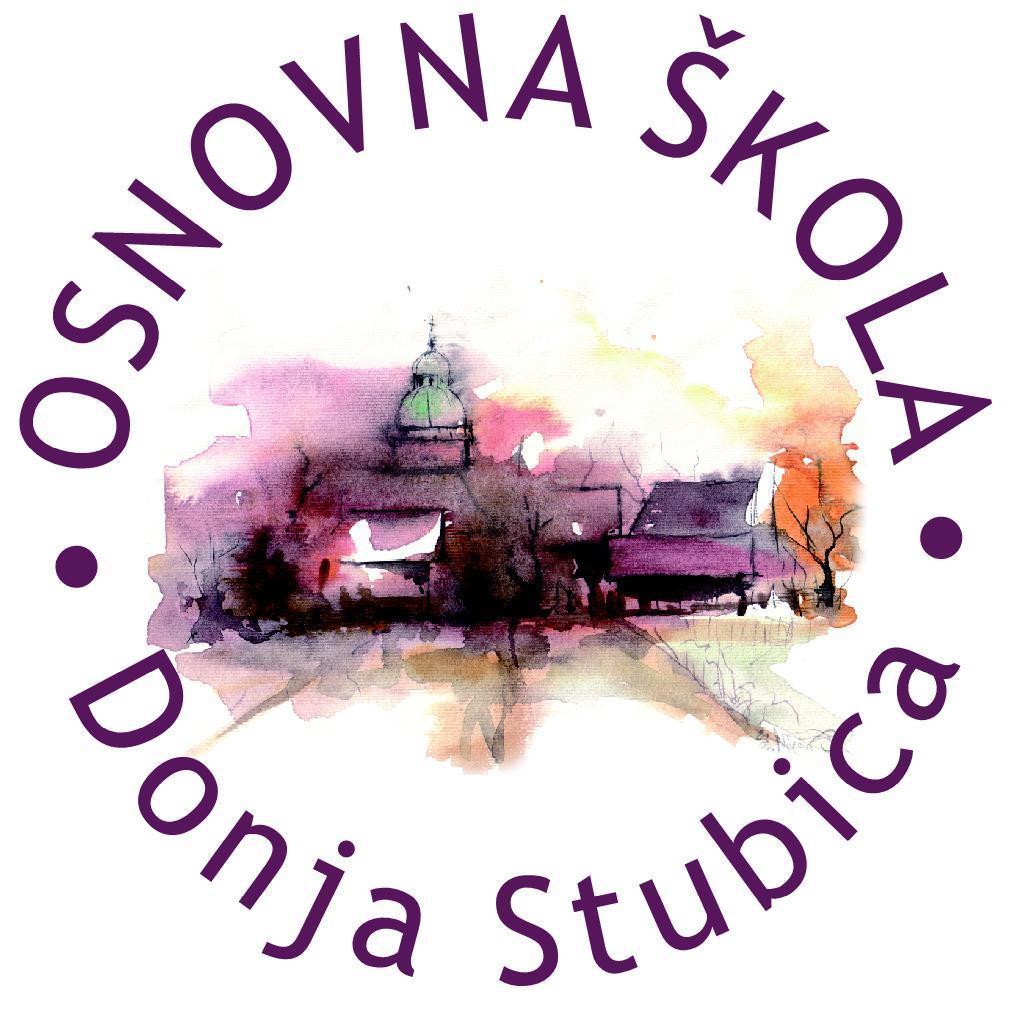          REPUBLIKA HRVATSKAŽUPANIJA KRAPINSKO-ZAGORSKAOSNOVNA ŠKOLA DONJA STUBICAToplička 27, 49 240 Donja StubicaKLASA: 602-02/21-01/17URBROJ: 2113/01-380-5-01-21-1Donja Stubica, 5. listopada 2021.Školski kurikulumŠKOLSKA GODINA 2021./2022.KURIKULUMKurikulum podrazumijeva i uključuje opsežno planiranje, ustrojstvo i provjeravanje procesa rada i djelovanje  obzirom na odgovarajuće detaljne ciljeve, sadržajne elemente, ustrojstvo i kontrolu postignuća prema globalno postavljenim ciljevima i prema pretpostavkama za odvijanje procesa.prof. Vladimir Jurić, Filozofski fakultet Sveučilišta u ZagrebuSadržaj Vizija i misija………………………………………………………………………………………………………………………….6Temeljne vrijednosti…………………………………………………………………………………………………………..…6Izborna nastava…………………………………………………………………………………………………………………....7Dodatna nastava………………………………………………………………………………………………………………...16Dopunska nastava……………………………………………………………………………………………………………....26Izvannastavne aktivnosti………………………………………………………………………………………………….….47Kulturna i javna djelatnost škole………………………………………………………………………………………….77Izvanučionička nastava…………………………………………………………………………………………..……………83Projekti……………………………………………………………………………………………………………………………..111Strategija razvoja škole……………………………………………………………………………………………………..180Kurikulum za školsku godinu 2021./2022.Vizija i misijaVIZIJAUčiniti pojam odgoja i obrazovanja u našoj školi modernim, suvremenim i pristupačnim svakom učeniku.Učenike poticati na kritičko razmišljanje te razvijati njihovu sposobnost rješavanja svakog problema.MISIJANaša je misija promicati znatiželju i kreativnost, uočavati darovitost učenika, otvoreno komunicirati, istraživati i otkrivati nepoznato te tako učiniti svijet boljim mjestom za život budućih naraštaja.Temeljne vrijednostiTemeljne vrijednosti naše škole su promicanje učenja i znatiželje, poticanje kreativnosti i razvijanje  sposobnosti međusobnog dijaloga.Cilj nam je osvijestiti prihvaćanje pogrešaka kao dio iskustvenoga učenja, naglašavati iskrenost i poticati druge da ostvare zajedničke ciljeve.Izborna nastavaDodatna nastavaDopunska nastavaIzvannastavne aktivnostiKulturna i javna djelatnost školeIzvanučionička nastavaProjektiStrategija razvoja školeŠkolski  tim za kvalitetu izradio je sljedeću strategiju razvoja škole:Nastavak izmjene podova u hodnicima na katu i stubištu matične školeU matičnoj školi potrebno je obnoviti parkete još u nekim učionicama (cca 300 m²)Sanacija kuhinje u PŠ VučakIzmjena podova  u uredima matične školeDogradnja 4 učionice za jednosmjenski radODNOS UČENIKA PREMA DRUGIM UČENICIMACiljevipospješiti komunikaciju učenika i učitelja u  nastaviprihvatiti sugestije i ideje uvažiti prijedloge roditeljastvaranje pozitivnog ozračja u školi.smanjiti stupanja nasilja među djecomutvrditi način i vrijeme provođenja programaprovesti pripreme u predviđenim terminimaodrediti zadatke za svaki razred, način, vrijeme  realizacije predavanja i radionicaredovita dežurstva na rasporedom zadanim mjestima unutar i izvan školeroditeljski sastancisuradnja s lokalnom zajednicomdjelovanje po protokolurad djecom s posebnim potrebamarad s darovitim učenicima u projektu Futura koristiti medijaciju kao način rješavanja sukobaMetode i  način realizacijeutvrditi način i vrijeme provođenja programaprovesti pripreme u predviđenim terminimaodrediti zadatke za svaki razred, način, vrijeme  realizacije predavanja i radionica.redovita dežurstva na rasporedom zadanim mjestima unutar i izvan školeroditeljski sastancisuradnja s lokalnom zajednicomdjelovanje po protokolurad djecom s posebnim potrebama Nužni resursivanjska ekspertiza  ( kritički prijatelj škole, agencija – savjetnica za razrednu nastavu)stručna literaturaradni materijali za radioniceOsobe odgovorne za provedbu aktivnostistručni suradnici – defektolog, pedagogravnateljicarazrednici stručnjaci izvan škole- školski liječnik, psiholog, socijalni radniciučenici roditelji tim za kvalitetuMjerljivi pokazatelji ostvarenih ciljevavođenje evidencije o održanim aktivnostimapraćenje i evidentiranje uočenih oblika nasilničkog ponašanjapraćenje, dokumentiranje te kritičke rasprave o postignutim rezultatima na sjednicama Učiteljskog i Razrednog vijećaODNOS UČENIKA I UČITELJACiljeviomogućiti što bolju suradnju učitelja i učenikaedukacija učitelja za stvaranje pozitivnog razrednog ozračja te poticanja uzajamnog osobnog napredovanjaomogućiti povremena druženja učenika i učitelja u opuštenoj atmosferi, sportski i glazbeni susreti, poticati učenike na kvalitetno provođenje slobodnog vremenaomogućiti bolju komunikaciju između učenika i učiteljapodizanje razine motivacije učenika za pojedini  nastavni predmetMetode i način realizacijeuvesti termine konzultacija učitelja za učenike(jednom mjesečno) provedba konzultacijapredavači – stručni suradnicivanjski suradnici školeObiteljski centar Krapinsko-zagorske županijeNužni resursivrijeme koje ulažu svi sudioniciOsobe odgovorne za provedbu aktivnostiravnateljicaTim za kvalitetustručna služba školevanjski suradniciučitelji razredne nastaveučitelji predmetne nastaveMjerljivi pokazatelji ostvarenih ciljevaevidencija dolaženja učenika te broj uključenih učenikaevidencija održanih radionica i predavanjaUČENJE I POUČAVANJECiljevipomoć učenicima u savladavanju nastavnog gradivanadarenim učenicima omogućiti napredak u njihovim interesnim sferamaMetode i način realizacijepomoć učenicima u savladavanju nastavnog gradivaotvoreni satovi za učenike i roditeljeučenici odabiru temu koja im je zanimljiva za određeni predmet te je u suradnji s učiteljem pripremaju i prezentiraju stručni suradnici u dogovorenim terminima pomažu učenicima kojima je potrebna pomoć u svladavanju gradivaNužni resursistručna literaturavrijeme koje ulažu svi sudioniciOsobe odgovorne za provedbu aktivnostistručna služba školeravnateljicavanjski suradniciučitelji razredne nastaveučitelji predmetne nastaveTim za kvalitetuMjerljivi pokazatelji ostvarenih ciljevaevidencija o polaznicimaizvješće o odabiru temaevaluacija  o uvedenim novostima vezanima za odabir i prezentaciju temaVREDNOVANJE UČENIČKOG NAPRETKA I POSTIGNUĆACiljevipodizanje razine znanja i sposobnosti učitelja o vrednovanju učeničkih postignuća i  rezultata kvalitativna i kvantitativna obrada podatakaMetode i način realizacijepodizanje razine znanja i sposobnosti učitelja o vrednovanju učeničkih postignuća, rezultata te kvalitativna i kvantitativna obrada podatakastručno usavršavanje učitelja na svim razinama organiziranog stručnog osposobljavanja kao i individualnog usavršavanjarazmjena iskustava na učiteljskim i razrednim vijećimaNužni resursi  stručna literaturaedukacijavrijeme koje sudionici ulažu Osobe odgovorne za provedbu aktivnostiravnateljicastručna služba školeTim za kvalitetuučitelji razredne nastaveučitelji predmetne nastaveMjerljivi pokazatelji ostvarenja ciljevarealizacija edukacijeevidencija broja stručnih skupova u školi broj uključenih učiteljakvantitativna i kvalitativna obrada podatakaODNOS UČITELJA, RODITELJA I ŠKOLECiljeviomogućiti bolju komunikaciju na relaciji učenik-učitelj.suradnja s roditeljima po pitanju prevencije nasilja u školama. omogućiti susrete i druženje roditelja, učenika i učitelja u školi (večer matematike)otvoreni satovi za  roditelje. organizacija predavanja na temu odgojaradionice učenika, učitelja i roditelja. Metode i način realizacijepospješiti komunikaciju roditelja i učitelja u  nastaviprihvatiti sugestije i ideje uvažiti prijedloge roditeljastvaranje pozitivnog ozračja u školismanjiti stupanj nasilja među djecomNužni resursistručna literaturaindividualno usavršavanjevrijeme koje ulažu svi sudionici u raduOsobe odgovorne za provedbu aktivnostiravnateljicavanjski suradnici i predavačiučitelji predmetne nastaveučitelji razredne nastaveučeniciroditeljiTim za kvalitetuMjerljivi pokazatelji ostvarenih ciljevaevidencija i zapisnici s roditeljskih sastanakaevaluacijski listić za roditeljeobrada podatakabroj uključenih učenika, roditelja, učenika i učiteljaPojavi li se tijekom školske godine mogućnost sudjelovanja u nekom zanimljivom projektu ili je škola pozvana da se uključi u projekt koji nije naveden u Kurikulumu, zadržavamo pravo naknadne odluke o prihvaćanju sudjelovanja i provedbe projektne aktivnosti.Na temelju članka 118. stavak 2. podstavak 4. Zakona o odgoju i obrazovanju u osnovnoj i srednjoj školi (NN br.: 87/08., 86/09., 92/10., 105/10., 90/11., 05/12., 16/12., 86/12., 126/12., 94/13., 152/14., 07/17., 68/18., 98/19., 64/20.), a na prijedlog Učiteljskog vijeća i ravnateljice škole, Školski odbor na sjednici održanoj 5. listopada 2021. godine donosi Školski kurikulum za 2021./2022. školsku godinu.PREDSJEDNICA ŠKOLSKOG ODBORA:					              RAVNATELJICA ŠKOLE:Snježana Mezdić, dipl. iur.							 Sonja Martinek, prof._______________________                                                                                                    ______________________NAZIV AKTIVNOSTIIZBORNA NASTAVARIMOKATOLIČKI VJERONAUK 1. – 4. razredNOSITELJI AKTIVNOSTISanja Klasić, Anita Pavetić CILJEVI AKTIVNOSTIsusret s prvom porukom vjere i radosne Isusove vijesti (promicanje dječjega duhovnog i moralnog sazrijevanja, ulaska u širu zajednicu njegovih vršnjaka i razvijanju njihovih međusobnih odnosa u ozračju dobrote i uzajamnog pomaganja)produbljivanje povjerenja u Boga, radosno prihvaćanje vjerničkog životadjeca uče živjeti u zajednici kao jedinstvene, slobodne osobe: učeći osobito kako je za ostvarenje uspjeloga zajedničkog i osobnog života najvažnije poštovanje i ljubav prema drugima te poštovanje i ljubav prema sebiNAMJENAomogućiti djeci da svoj život i svijet u kojem žive promatraju u duhu vjere i kršćanske ponudepočetno upućivanje učenika u jednostavne zahvalne molitve Boguprodubljivanje i izgrađivanje temeljnog povjerenja prema Bogu, prema sebi i drugima, kao i životu općenitorazvoj psihofizičke, duhovnih i moralnih sposobnosti (život u zajednici i zajedništvu, kao primatelji i darivatelji vrednota)poticanje na istinsku ljubav prema Bogu, bližnjima i sebiNAČIN REALIZACIJEusmeno izlaganje,razgovor,pisano izražavanje,molitveno izražavanje,likovno izražavanje, obrada uz pomoć igre, scensko izražavanje,čitanje i rad na tekstu, glazbeno izražavanje,meditacija, molitva, interpretativno  
čitanje, pokazivanje, pripovijedanje, slušanje glazbe, priče,  rad s tekstom,likovno, glazbeno i scensko izražavanje, igre,  praktični rad,samostalan radVREMENIKtijekom školske godine po dva sata tjednoDETALJAN TROŠKOVNIK AKTIVNOSTItroškove pokrivaju materijalni izdaci školeNAČIN VREDNOVANJAopisno i brojčanostvaralačko izražavanjezalaganje: aktivnost učenika, uložen trud, marljivost, rad u skupini, timski rad i zadaćekultura ponašanja, kultura međusobne komunikacijeodnos prema predmetu i učiteljima, pomaganje i uvažavanje drugih, dobra djelaznanje: usmeno i pisano vrednovanjeNAČIN KORIŠTENJA REZULTATA VREDNOVANJAprimjenjivati stečena znanja i spoznaje u svakodnevnom životu kroz življenje u duhu vjereNAZIV AKTIVNOSTIIZBORNA NASTAVARIMOKATOLIČKI VJERONAUK 5. – 8. razredNOSITELJI AKTIVNOSTIAnita Pavetić  i Lana SchlosserCILJEVI AKTIVNOSTIusvajanje temeljnih vjeronaučnih znanja, kršćanskih i općeljudskih vrednota, razvijanje sigurnih i kvalitetnih odnosa u svijetu u kojem žive, otvaranje vjeri i život u vjeriupoznati učenike s pojmom istinske slobode povezane s istinom, pravdom, mirom i ljubavljuupoznavanje, razjašnjavanje i prevladavanje osobnih i zajedničkih poteškoća i problema na putu vjerskoga i mladenačkog odrastanjarazvoj samopouzdanja i prihvaćanja da su poštovanje, prijateljstvo i zajedništvo vrline i snaga mladenaštva u vrijeme njihova tjelesnoga, moralnoga i duhovnoga rasta i razvojaNAMJENAotkriti snagu istinske vjere, otkriti i upoznati put i način odupiranja negativnim životnim iskušenjima i problemima, otkriti snagu povjerenja i prijateljstva  s Bogom, izgraditi i njegovati vjernički duh i interese prema Bibliji, uočiti snagu i veličinu Kristova djela kroz povijest te suvremenih kršćana  u svakodnevnom iskustvu, razvijati solidarnost, toleranciju i dijalog izgraditi ozbiljan i odgovoran stav prema životnim činjenicama, kao što su ropstvo grijeha, zlo u svijetu, nepravda i patnja, osama i beznađeizgraditi otvorenost i stav prihvaćanja prema sakramentima,otkriti dubinu težnje za uspješnim ostvarenjem vlastitoga života u istini i slobodi, uočiti da je zajedništvo vrednota koje promiču i druge religije, pa tako i židovska religijaizgraditi vlastiti stav vjere, upoznati i prihvati da je Krist uvijek i svima znak poziva na opraštanje i znak jedinstva i zajedništva svih kršćana, doživjeti i graditi pomirenje i praštanjeotkriti snagu zajedništva, pravoga prijateljstva, ispravnog shvaćanja ljudske spolnosti koja je u službi ljubavi i životaupoznati kršćanske vrednote vezane uz prijateljstvo, brak i celibatNAČIN REALIZACIJErazličite metode i postupci:usmeno izlaganje, razgovorpismeno izražavanje, molitveno izražavanjelikovno izražavanjeobrada uz pomoć igrescensko izražavanje, čitanje i rad na tekstu glazbeno izražavanje, meditacija, molitvausmeno izražavanje , poticati  na aktivnostsavjetovati, nagrađivati bodovimaVREMENIKtijekom školske godine po dva sata tjednoDETALJAN TROŠKOVNIK AKTIVNOSTItroškove pokrivaju materijalni izdaci škole; udžbenici i radne bilježnice (financiraju MZO i Grad)NAČIN VREDNOVANJAopisno i brojčanostvaralačko izražavanje, Zalaganje: aktivnost učenika, uložen trud, marljivost, rad u skupini, timski rad i zadaće kultura ponašanja, kultura međusobne komunikacije, odnos prema predmetu i učiteljima, pomaganje i uvažavanje drugih, dobra djela Znanje:  usmeno i pisano vrednovanjeNAČIN KORIŠTENJA REZULTATA VREDNOVANJAprimjenjivati stečena znanja i spoznaje u svakodnevnom životu kroz življenje u duhu vjereNAZIV AKTIVNOSTIIZBORNA NASTAVAENGLESKI JEZIK 4., 5., 6., 7. razredNOSITELJI AKTIVNOSTIJadranka Mihaljinec,  Natalija SalijevićCILJEVI AKTIVNOSTIupoznavanje učenika s jezikom,kulturom i običajima naroda i zemalja engleskog govornog područjakoristiti engleski jezik u svakodnevnoj komunikacijiNAMJENAproširivanje i produbljivanje znanja i razvijanje interesa za jezično izražavanjerad s darovitim učenicima koji pokazuju interes i darovitost u usmenom i pisanom izražavanjuosposobljavanje učenika za samostalno istraživanje informacija o zemljama engleskog govornog područjauočavanje važnosti učenja stranog jezika kao  osnovnog preduvjeta boljeg razumijevanja između pripadnika različitih kulturaopisivati različite primjere međukulturnih iskustavaNAČIN REALIZACIJEizborna nastava za učenike 4., 5., 6. i 7. razredaizrada tematskih plakatauporaba learning appsodabir odgovarajuće IKT za rješavanje specifičnih problemskih zadatakarazgovor na engleskom jeziku uz uporabu specifičnog vokabulara i strukturausmena i pisana prezentacija projektnih sadržajaVREMENIKšk. godina 2021./2022., dva sata tjednoDETALJAN TROŠKOVNIK AKTIVNOSTIlistićipapir za kopiranjeNAČIN VREDNOVANJAsamovrednovanjeopisno praćenje brojčano ocjenjivanjeNAČIN KORIŠTENJA REZULTATA VREDNOVANJAkontinuirano usmjeravanje učenika ka pozitivnom stavu prema učenju stranog jezika kao bitnog uvjeta komunikacije u suvremenom svijetuaktivno korištenje literature na engleskomejezikuNAZIV AKTIVNOSTIIZBORNA NASTAVANJEMAČKI JEZIK 4. razredNOSITELJI AKTIVNOSTIGordana Smokrović MiočCILJEVI AKTIVNOSTIUpoznavanje učenika s jezikomupoznavanje s kulturom i običajima naroda i zemalja njemačkog govornog područjaNAMJENAusvojiti nastavne sadržaje vezane uz gramatiku, proširivanje vokabulara, poticanje komunikacije na njemačkom jezikurazvijanje komunikativne kompetencije proširivanje i produbljivanje znanja  razvijanje interesa za jezično izražavanjeNAČIN REALIZACIJEizborna nastava za učenike od 4.do 8.razredanastava prema smjernicama HNOS-aradionicerazgovoriplakatiizvođenje dijaloga igricepjevanjeVREMENIK70 sati godišnje, 2 sata tjedno, šk. godina 2021./2022.DETALJAN TROŠKOVNIK AKTIVNOSTInema troškovaNAČIN VREDNOVANJAsamovrednovanjeopisno praćenje brojčano ocjenjivanjeNAČIN KORIŠTENJA REZULTATA VREDNOVANJArazvijati pozitivan stav prema učenju stranog jezika kao bitnog uvjeta komunikacije u suvremenome svijetuovaj izborni program je sastavni dio općeg uspjeha učenika i jedan od čimbenika izgradnje pozitivnih vrijednosti kod djece i mladihNAZIV AKTIVNOSTIIZBORNA NASTAVANJEMAČKI JEZIK 5.- 8. razredNOSITELJI AKTIVNOSTILidija Muić, Gordana Smokrović MiočCILJEVI AKTIVNOSTIupoznavanje učenika s jezikom, kulturom i običajima naroda i zemalja njemačkog govornog područjaNAMJENAusvojiti nastavne sadržaje vezane uz gramatiku, proširivanje vokabulara, poticanje komunikacije na njemačkom jeziku, razvijanje komunikativne kompetencije, proširivanje i produbljivanje znanja i razvijanje interesa za jezično izražavanjeNAČIN REALIZACIJEusvojiti nastavne sadržaje vezane uz gramatiku, proširivanje vokabulara, poticanje komunikacije na njemačkom jeziku, razvijanje komunikativne kompetencije, proširivanje i produbljivanje znanja i razvijanje interesa za jezično izražavanjeVREMENIK70 sati godišnje 2 sata tjedno, šk. godina 2021./2022.DETALJAN TROŠKOVNIK AKTIVNOSTIradni materijalpapir za kopiranje: donacijaNAČIN VREDNOVANJAsamovrednovanje opisno praćenje  Brojčano ocjenjivanjeNAČIN KORIŠTENJA REZULTATA VREDNOVANJArazvijati pozitivan stav prema učenju stranog jezika kao bitnog uvjeta komunikacije u suvremenome svijetuovaj izborni program je sastavni dio općeg uspjeha učenika i jedan od čimbenika izgradnje pozitivnih vrijednosti kod djece i mladihNAZIV AKTIVNOSTIIZBORNA NASTAVAINFORMATIKA 7 .- 8. razredNOSITELJI AKTIVNOSTIKatarina Poslek, Ana LovasićCILJEVI AKTIVNOSTIupoznavanje učenika  osnovnim pojmovima iz informatičke tehnologijeICT  znanja i zakonitosti nadograđivati samostalnim radom u problemskim zadatcima sa svrhom korištenja u svakodnevnom životurješavati informatičke problemekomunicirati posredstvom različitih medijaNAMJENAusvojiti nastavne sadržaje vezane uz osnovne informatičke pojmove, primjena programiranja u programskom jeziku Phytonosvješćivati i primjenjivati prethodna znanja i  vještinerazvijati interes za informatiku, IKTrazvijati logičko mišljenje i zaključivanje uočavanjem uzročno-posljedičnih veza i odnosaNAČIN REALIZACIJEizborna nastava za učenike od 7.do 8.razreda na kojoj će učenici:opisati način programiranja grafičkih sučeljadodavati tekstne okvireprotumačiti jednostavni  HTML opis straniceopisati usluge internetauvesti pojam logičke izjave na primjerima uspoređivanja brojevaobjasniti rad mrežnog poslužiteljademonstrirati internetski projekt …VREMENIKšk. godina 2021./2022., dva sata tjednoDETALJAN TROŠKOVNIK AKTIVNOSTIkopiranje materijala, listića na trošak škole, odnosno učiteljaNAČIN VREDNOVANJAsamovrednovanjeopisno praćenje i brojčano ocjenjivanjekontinuirano praćenje usmena provjera znanjapisana provjera znanjaprovjera znanja na računaluNAČIN KORIŠTENJA REZULTATA VREDNOVANJAkontinuirano usmjeravanje učenika ka pozitivnom stavu prema primjeni i upotrebi IKT-aNAZIV AKTIVNOSTIIZBORNA NASTAVAINFORMATIKA 1 .- 4. razredNOSITELJI AKTIVNOSTIKatarina Poslek, Ana LovasićCILJEVI AKTIVNOSTIučenici će postati informatički pismeni kako bi se mogli samostalno, odgovorno, učinkovito, svrhovito i primjereno koristiti digitalnom tehnologijom te se pripremiti za učenje, život i rad u društvu koje se razvojem digitalnih tehnologija vrlo brzo mijenjarazvijati digitalnu zrelost kao sposobnost odabira i primjene najprikladnije tehnologije ovisno o zadatku, području ili problemu koji se rješavarazvijati kritičko mišljenje, kreativnost i inovativnost uporabom informacijske i komunikacijske tehnologijerazvijati računalno razmišljanje, sposobnost rješavanja problema i vještinu programiranjaučinkovito i odgovorno komunicirati i surađivati u digitalnom okruženjurazumjeti i odgovorno primjenjivati sigurnosne preporuke s ciljem zaštite zdravlja učenika te poštivati pravne odrednice pri korištenju digitalnom tehnologijom u svakodnevnome životuaktivirati kognitivne sposobnosti učenikarazvijanje sposobnosti pouzdane i kritičke uporabe informacijske i komunikacije tehnologije, razvijanje logičkog i kritičkog razmišljanja te algoritamskog pristupa rješavanju raznovrsnih problemaNAMJENArazvoj računalnog razmišljanja i rješavanja problemarazvijati interes za informatikurazvijati logičko mišljenje i zaključivanje uočavanjem uzročno-posljedičnih veza i odnosaprodubljivanje znanja, vještina i logičkog mišljenjaosposobiti učenika na uporabu računala u svakodnevnim poslovima putem njima prihvatljivih sadržaja, razumjeti način rada računala, prihvatiti računalo kao pomagalo i alat za učenje i rješavanje zadataka. NAČIN REALIZACIJEizborna nastavaorganizacija nastavnoga sata i izbor metoda poučavanja prilagođenih psihofizičkom razvoju djetetarad pojedinačno i u skupiniučenje kroz igruprojektiVREMENIKšk. godina 2021./2022., dva sata tjednoDETALJAN TROŠKOVNIK AKTIVNOSTIkopiranje materijala, listića na trošak škole, odnosno učiteljaNAČIN VREDNOVANJAsamovrednovanjeopisno praćenje i brojčano ocjenjivanjekontinuirano praćenje usmena provjera učenikavoditi evidencije o napredovanjuvrednovanje projektnih zadataka učenikapisana provjera NAČIN KORIŠTENJA REZULTATA VREDNOVANJAkontinuirano usmjeravanje učenika ka pozitivnom stavu prema primjeni i upotrebi informatičkih tehnologijaNAZIV AKTIVNOSTIDODATNA NASTAVAMATEMATIKA 1. razredNOSITELJI AKTIVNOSTITatjana BenkoCILJEVI AKTIVNOSTIproširiti matematičko znanje i primijeniti ga u svakodnevnim praktičnim situacijama primjereno dobi učenikaaktivirati kognitivne sposobnosti učenikarazvijati matematičko mišljenje i zaključivanjezainteresirati učenike za matematičke sadržajeNAMJENAprodubljivanje znanja, vještina i logičkog mišljenja razvijanje interesa za matematičku znanost razvijati ljubav prema matematicipoticati učenike na povezivanje nastavnih sadržajausvajati i izražavati se matematičkim jezikomusvojena matematička znanja primjenjivati u svakodnevnom životuNAČIN REALIZACIJErad pojedinačno i u skupini učiti kroz igru i pripremati učenike za natjecanja iz matematikeidentificirati i prepoznati matematički problemrješavati probleme primjenom naučenogkreativno koristiti postojeće znanje za stvaranje novih rješenjaVREMENIKtijekom školske godine, 1 sat tjedno (35 sati u šk. godini)DETALJAN TROŠKOVNIK AKTIVNOSTIpotrošni materijal za posebne listiće i zadatkeNAČIN VREDNOVANJAusmena i pisana provjera učenika voditi evidencije o napredovanjuNAČIN KORIŠTENJA REZULTATA VREDNOVANJAnaučeno primijeniti u nastavi i svakodnevnom životuNAZIV AKTIVNOSTIDODATNA NASTAVAMATEMATIKA  2. razred NOSITELJI AKTIVNOSTIKristina Čajko, Ninoslava Štefanec, Ivana ŠkrablinCILJEVI AKTIVNOSTIrad s darovitim učenicimaprodubljivanje znanja učenika na području matematikerazvoj logičkog mišljenja i zaključivanjaindividualni rad s učenicima koji s lakoćom usvajaju planirane sadržaje te žele saznati višepoticanje i razvijanje učeničke darovitosti prema njihovim sklonostima, interesima, motivaciji, sposobnostimadodatno proširiti znanje  učenje kroz igru uz korištenje različitih didaktičko –metodičkih igara sa svrhom korištenja stečenog znanja u svakodnevnome životuNAMJENAuočiti kod učenika drugih razreda zanimanje, brzinu, točnost i logičnost u rješavanju matematičkih sadržajaprodubljivanje znanja, vještina i logičkog mišljenja,razvijanje interesa za matematičku znanost igrom ih poticati i motivirati da igraju slične ili iste igre u slobodno vrijemeNAČIN REALIZACIJEzajednički rad individualni, skupni i u parovima, a koji nas vodi do cilja u svakom zadanom zadatku ili igriVREMENIK1 sat tjedno, šk. godina 2021./2022.DETALJAN TROŠKOVNIK AKTIVNOSTIigre su iz projekta večer matematikerazličite igre koje imaju učenici (mlin, križić – kružić i sl.)NAČIN VREDNOVANJApismeno praćenje tijekom cijele godinevrednovanje po tabelarnim vrijednostimaprosudbenog povjerenstvaNAČIN KORIŠTENJA REZULTATA VREDNOVANJAprimjena stečenog znanja u svakodnevnim životnim situacijamaNAZIV AKTIVNOSTIDODATNA NASTAVAMATEMATIKA 4. c razredNOSITELJI AKTIVNOSTI Ksenija SovićCILJEVI AKTIVNOSTIrazvijanje logičkog razmišljanja i zaključivanja – rad s darovitim učenicimaobjasniti i primijeniti stečeno matematičko znanje u svakodnevnom životuNAMJENAaktivnost se organizira za učenike koji su izrazito zainteresirani za predmet, a imaju i predznanja koja kroz ovaj oblik nastave žele proširitiNAČIN REALIZACIJEučenici će identificirati i prepoznati matematički problemrješavati probleme primjenom naučenoga gradivakreativno koristiti postojeće znanje za stvaranje novih rješenjaVREMENIKtijekom školske  godine 2021./2022. (1 sat –tjedno)DETALJAN TROŠKOVNIK AKTIVNOSTItroškovi nisu predviđeniNAČIN VREDNOVANJAopisno praćenje napredovanjaaktivnostizalaganjasamostalnosti u radu pojedinačno usmjeravanje učenika u daljnjem raduNAČIN KORIŠTENJA REZULTATA VREDNOVANJAanketeupitnicinatjecanja u odjelu i među odjelimaNAZIV AKTIVNOSTIDODATNA NASTAVAMATEMATIKA 4. a razredNOSITELJI AKTIVNOSTIJasminka ReparCILJEVI AKTIVNOSTImotiviranje učenika da se bave matematikom razvijaju matematičko mišljenje (prostorno predočavanje, logičko zaključivanje, uočavanje veza...) uoče uporabu matematike u svakodnevnom životu stjecanje šire obrazovne osnove potrebne za lakše razumijevanje usvajanje drugih sadržaja prirodnih i društvenih znanostirazvijanje smisla i potrebe za samostalnim radomrazvijanje odgovornosti za rad, točnosti, urednosti, sustavnosti, preciznosti i konciznostiizgrađivanja znanstvenog  pogleda na svijet.NAMJENAomogućavanje pristupa različitim izvorima znanja priprema za matematička natjecanja (intenzivan i ustrajan rad – rješavanje zadataka s natjecanja) rješavanje težih, složenijih, pomno odabranih zadataka iz raznih zbirki namijenjenih darovitim učenicima rješavanje zadataka iz zabavne matematike (matematičke križaljke,                 matematičke mozgalice ...)produbljivanje znanja, vještina i logičkog mišljenja, razvijanje interesa za matematičku znanost, razvijati ljubav prema matematici.NAČIN REALIZACIJEnastavni satovi,natjecanje „klokan  bez granica“, večer matematike rad pojedinačno i u skupini učiti kroz igru pripremati učenike za natjecanja iz matematikeVREMENIK1 sat tjedno šk. god. 2021./2022.DETALJAN TROŠKOVNIK AKTIVNOSTItroškovi nisu predviđeniNAČIN VREDNOVANJAzajednička analiza zadataka, kvantitativna i kvalitativna analiza dobivenih rezultata radom u paru međusobna kontrola točnosti komisije na natjecanjima; rezultati natjecanjaNAČIN KORIŠTENJA REZULTATA VREDNOVANJAmotiviranje učenika da se bave matematikom razvijaju matematičko mišljenje (prostorno predočavanje, logičko zaključivanje, uočavanje veza te da uoče važnost uporabe matematike u svakodnevnom životuNAZIV AKTIVNOSTIDODATNA NASTAVAMATEMATIKA 5. – 8. razredNOSITELJI AKTIVNOSTIAndreja Curman i Andrea Čmarec, Biserka FrukCILJEVI AKTIVNOSTIstjecanje matematičkih znanja koja nisu obuhvaćena redovnim programomrazvijanje interesa za dodatne nastavne sadržaje i samostalno istraživanjerazvijanje logičkog mišljenjapoticanje učenika na sudjelovanje na natjecanjima, susretima različitih razinaNAMJENAomogućiti zainteresiranim učenicima proučavanje naprednijih matematičkih sadržaja kao i pristup matematičkim natjecanjimaosposobljavati učenike za nastavak školovanja i primjenu znanja u svakodnevnom životuusvajati matematički jezik razvijati pojmovno i apstraktno mišljenjeNAČIN REALIZACIJEindividualni rad rad u skupinama rad u parovima motivirati učenike da svojim angažmanom pomognu onima kojima je pomoć potrebnaVREMENIK1 sat  tjedno (Biserka Fruk), 2 sata tjedno (Andrea Čmarec) i 2 sata tjedno (Andreja Curman), šk. godina 2021./2022.DETALJAN TROŠKOVNIK AKTIVNOSTIpapir za kopiranje, donacijaNAČIN VREDNOVANJAučenici obuhvaćeni dodatnom nastavom matematike ne ocjenjuju seučenici se uključuju na temelju vlastite odluke učitelji će voditi evidenciju na temelju povratnih informacija dobivenih od učenika razgovorom, izlaganjem, objašnjenjem učinjenogaNAČIN KORIŠTENJA REZULTATA VREDNOVANJApozitivnim rezultatima djelovati na podizanje samopouzdanja učenika; sudjelovati na školskim natjecanjima sustavno praćenje i bilježenje zapažanja učenikovih postignuća,interesa, motivacije i sposobnostiNAZIV AKTIVNOSTIDODATNA NASTAVAGEOGRAFIJA 5. – 8. razredNOSITELJI AKTIVNOSTIKristina Ciković LackovićCILJEVI AKTIVNOSTIproširenje gradiva redovne nastavepoticanje interesa za geografiju kao nastavni predmet i znanostpoticanje učenika na kontinuirani i sistematski radosposobljavanje učenika za samostalno rješavanje zadatakapriprema učenika  za natjecanjeNAMJENAdodatna nastava za učenike 5., 6., 7. i 8. razredapoticanje učenika na geografsko  promatranje i istraživanje prostoraNAČIN REALIZACIJEindividualni i skupni oblici radaradionicerješavanje problemamini projektiVREMENIK2 sata tjedno šk. god. 2021./2022.DETALJAN TROŠKOVNIK AKTIVNOSTItroškovi materijala (papir)troškovi prijevoza na natjecanjeNAČIN VREDNOVANJAnatjecanje iz geografijeNAČIN KORIŠTENJA REZULTATA VREDNOVANJAsva usvojena znanja i sposobnosti uspješno će primjenjivati u svakodnevnom   životuNAZIV AKTIVNOSTIDODATNA NASTAVABIOLOGIJA 5. – 7. razredNOSITELJI AKTIVNOSTITina VugrinecCILJEVI AKTIVNOSTIproširenje gradiva redovne nastaveosposobljavati učenike za istraživanje i primjenu znanstvenih spoznaja u svakodnevnom životu razvijanje pravilnog odnosa prema prirodi i njezinoj raznolikosti osposobljavati učenike za samostalno rješavanje zadatakapripremati učenike za natjecanjeNAMJENAdodatna nastava za učenike 5., 6., 7. i 8. razredarazvijanje znanstvenog načina razmišljanja i proširenje redovnog znanja stečenog na biologiji NAČIN REALIZACIJEindividualni i skupni oblici radarješavanje problemapraktičan rad VREMENIK2 sata tjedno šk. god. 2021./2022.DETALJAN TROŠKOVNIK AKTIVNOSTItroškovi materijala (papir)troškovi prijevoza na natjecanjeNAČIN VREDNOVANJAnatjecanje iz biologijeNAČIN KORIŠTENJA REZULTATA VREDNOVANJAsva usvojena znanja i sposobnosti uspješno će primjenjivati u svakodnevnom   životuNAZIV AKTIVNOSTIDODATNA NASTAVAENGLESKI JEZIK 4. - 8.razredNOSITELJI AKTIVNOSTIJadranka Mihaljinec,Natalija SalijevićCILJEVI AKTIVNOSTIupoznavanje učenika s jezikom kulturom i običajima naroda i zemalja engleskog govornog područja uključivati u rad učenike koji s lakoćom usvajaju nastavne sadržaje  povećati interes za jezik,širenje vokabulara priprema za natjecanjeNAMJENAusvojiti nastavne sadržaje vezane uz gramatiku proširivanje vokabulara poboljšati mogućnost komunikacije na engleskom jeziku učenici će usvajati dodatne sadržaje  i uvježbavati gramatičke osobitosti jezikaizražavat će se samostalno u govoru i pismuuvježbavati rad na tekstuNAČIN REALIZACIJEindividualni rad timski rad rad u paru učenici će čitati izvorne tekstoveuvježbavati govorne sposobnosti, istraživatiVREMENIK1 sat  tjedno, šk. godina 2021./2022.DETALJAN TROŠKOVNIK AKTIVNOSTIpapir za kopiranjeradni listićiNAČIN VREDNOVANJAkontinuirano opisno praćenjesamoprocjena unutar grupeNAČIN KORIŠTENJA REZULTATA VREDNOVANJArazvijati pozitivan stav prema učenju stranog jezika kao bitnog uvjeta komunikacije u suvremenom svijetuaktivno korištenje literature na engleskom jezikuNAZIV AKTIVNOSTIDODATNA NASTAVANJEMAČKI JEZIK 3. -  8. razredNOSITELJI AKTIVNOSTILidija Muić, Gordana Smokrović MiočCILJEVI AKTIVNOSTIupoznavanje učenika s jezikom kulturom i običajima naroda i zemalja njemačkog  govornog područja uključivati u rad učenike koji s lakoćom usvajaju nastavne sadržaje  povećati interes za jezik,širenje vokabulara NAMJENAusvojiti nastavne sadržaje vezane uz gramatiku proširivanje vokabulara poboljšati mogućnost komunikacije na njemačkom jeziku učenici će usvajati dodatne sadržaje  i uvježbavati gramatičke osobitosti jezikaizražavat će se samostalno u govoru i pismuuvježbavati rad na tekstuNAČIN REALIZACIJEindividualni rad timski rad rad u paru učenici će čitati izvorne tekstoveuvježbavati govorne sposobnosti, istraživatiVREMENIK1 sat tjedno svaka učiteljica, šk. godina 2021./2022.DETALJAN TROŠKOVNIK AKTIVNOSTIpapir za kopiranjeradni listićiNAČIN VREDNOVANJAkontinuirano opisno praćenjesamoprocjena unutar grupeNAČIN KORIŠTENJA REZULTATA VREDNOVANJArazvijati pozitivan stav prema učenju stranog jezika kao bitnog uvjeta komunikacije u suvremenom svijetuaktivno korištenje literature na njemačkom jezikuNAZIV AKTIVNOSTIDODATNA NASTAVAPOVIJEST 5. – 8. razredNOSITELJI AKTIVNOSTILuka GrmekCILJEVI AKTIVNOSTIproširenje gradiva redovne nastavepoticanje interesa za povijest kao nastavni predmet i znanostpoticanje učenika na kontinuirani i sistematski radosposobljavanje učenika za samostalno rješavanje zadatakapriprema učenika  za natjecanje (7. i 8. razred)istražiti i predstaviti kulturno povijesnu baštinuupoznati povijest svojeg zavičaja i osvijestiti važnost i značaj istraživanja lokalne povijesti  NAMJENAdodatna nastava za učenike 5., 6., 7. i 8. razredastjecanje novih znanja i vještinapoticati istraživanje, znatiželju i stvaranje radnih navikapoticati na očuvanje i zaštitu kulturno-povijesne baštine NAČIN REALIZACIJEindividualni i grupni oblici radarješavanje problemamini projektiVREMENIK2 sata tjedno šk. god. 2021./2022.DETALJAN TROŠKOVNIK AKTIVNOSTItroškovi materijala (papir)troškovi prijevoza na natjecanjeNAČIN VREDNOVANJAnatjecanje iz povijesti (7. i 8. razred)samovrednovanjezalaganjaNAČIN KORIŠTENJA REZULTATA VREDNOVANJAprimjena usvojenih znanja, vještina i sposobnosti u svakodnevnom životuNAZIV AKTIVNOSTIDOPUNSKA NASTAVAHRVATSKI JEZIK 1. razredNOSITELJI AKTIVNOSTITatjana BenkoCILJEVI AKTIVNOSTIrazvijati temeljna jezična znanja iz govornoga i pisanoga izražavanjauvježbavati i usvajati nastavne sadržaje koje učenici nisu usvojili na redovnoj nastaviusvojiti tehnike početnog čitanja i pisanjarazvijati jezično-komunikacijske sposobnosti pri govornoj i pisanoj uporabi jezikaNAMJENApoticati učenike raznim nastavnim metodama i pomagalima za aktivnije i uspješnije sudjelovanje u nastavnom raduusvojiti tehniku čitanjapravilno se usmeno i pisano izražavatirazvijati vještinu čitanja i pisanjaosposobiti učenike za čitanje s razumijevanjemutjecati na urednost i ustrajnost u raduNAČIN REALIZACIJEkorištenjem različitih nastavnih metoda i pomagala poticati učenike na postizanje boljeg uspjeharad pojedinačno i u skupini, prema planu i programuVREMENIKtijekom školske godine, 1 sat tjedno (35 sati u šk. godini)DETALJAN TROŠKOVNIK AKTIVNOSTIpotrošni materijal za posebne listiće i zadatkeNAČIN VREDNOVANJApratiti učenikove aktivnosti, zalaganja i postignuća u radukroz provjere usmenim i pisanim putem dati učenicima povratnu informaciju o razini stečenog znanjaNAČIN KORIŠTENJA REZULTATA VREDNOVANJAnaučeno primijeniti u redovnoj nastaviNAZIV AKTIVNOSTIDOPUNSKA NASTAVAHRVATSKI JEZIK 2. razredNOSITELJI AKTIVNOSTIJelica KunacCILJEVI AKTIVNOSTIrazvijati temeljna jezična znanja iz govornoga i pismenoga izražavanjauvježbavati i usvajati nastavne sadržaje koje učenici nisu usvojili na redovnoj nastaviusvojiti tehnike početnog čitanja i pisanjarazvijati jezično-komunikacijske sposobnosti pri govornoj i pisanoj uporabi jezikaNAMJENApoticati učenike raznim nastavnim metodama i pomagalima za aktivnije i uspješnije sudjelovanje u nastavnom raduusvojiti tehniku čitanjapravilno se usmeno i pismeno izražavatirazvijati vještinu čitanja i pisanjaosposobiti učenike za čitanje s razumijevanjemutjecati na urednost i ustrajnost u raduNAČIN REALIZACIJEkorištenjem različitih nastavnih metoda i pomagala poticati učenike na postizanje boljeg uspjehaVREMENIKtijekom školske godine, 1 sat tjedno (35 sati u šk. godini)DETALJAN TROŠKOVNIK AKTIVNOSTIpotrošni materijal za posebne listiće i zadatkeNAČIN VREDNOVANJApratiti učenikove aktivnosti, zalaganja i postignuća u radukroz provjere usmenim i pisanim putem dati učenicima povratnu informaciju o razini stečenog znanjaNAČIN KORIŠTENJA REZULTATA VREDNOVANJAnaučeno primijeniti u redovnoj nastaviNAZIV AKTIVNOSTIDOPUNSKA NASTAVAHRVATSKI JEZIK 3. razredNOSITELJI AKTIVNOSTISnježana Puščenik, Snježana Štefek BorovčakCILJEVI AKTIVNOSTIusvojiti nastavne sadržaje za 3. razred predviđene planom i programom.pomoć slabijim učenicima u ovladavanju temeljnim znanjima.usvojiti tehnike početnog čitanja i pisanjarazvijati sposobnost komunikacijeNAMJENAorganizira se na određeno vrijeme učenicima koji pokazuju slabije rezultateovladavanjem temeljnim znanjima kao preduvjetom uspješnosti nastavka školovanjaNAČIN REALIZACIJEu školi čitanje, pisanje, ponavljanje, prepričavanje, objašnjavanje, upućivanjeVREMENIKškolska godina 2021./2022.DETALJAN TROŠKOVNIK AKTIVNOSTIbilježnice, nastavna pomagala, priborpotrošni materijal za listiće i zadatke oko 100 knNAČIN VREDNOVANJAredovitim praćenjem rada i napredovanja učenika doprinijeti konačnoj ocjeniNAČIN KORIŠTENJA REZULTATA VREDNOVANJAnaučeno primijeniti u redovnoj nastaviNAZIV AKTIVNOSTIDOPUNSKA NASTAVAHRVATSKI JEZIK 4. razredNOSITELJI AKTIVNOSTIJasminka Repar, Ksenija SovićCILJEVI AKTIVNOSTIusvojiti nastavne sadržaje za 4. razred predviđene planom i programom.pomoć slabijim učenicima u ovladavanju temeljnim znanjima.usvojiti tehnike početnog čitanja i pisanjarazvijati sposobnost komunikacijeNAMJENAorganizira se na određeno vrijeme učenicima koji pokazuju slabije rezultateovladavanjem temeljnim znanjima kao preduvjetom uspješnosti nastavka školovanjaNAČIN REALIZACIJEu školi čitanje, pisanje, ponavljanje, prepričavanje, objašnjavanje, upućivanjeVREMENIKškolska godina 2021./2022.DETALJAN TROŠKOVNIK AKTIVNOSTIbilježnice, nastavna pomagala, priborpotrošni materijal za listiće i zadatke oko 100 knNAČIN VREDNOVANJAredovitim praćenjem rada i napredovanja učenika doprinijeti konačnoj ocjeniNAČIN KORIŠTENJA REZULTATA VREDNOVANJAnaučeno primijeniti u redovnoj nastaviNAZIV AKTIVNOSTIDOPUNSKA NASTAVAHRVATSKI JEZIK  1.- 4. razred PŠ VučakNOSITELJI AKTIVNOSTINinoslava Štefanec, Miroslava PeričakCILJEVI AKTIVNOSTIpomoć slabijim učenicima u ovladavanju temeljnim znanjima razvijanje vještina čitanja i pisanja navikavanje na točnost, sustavnost i konciznost u izražavanju usvajati tehniku čitanja i razumijevanja teksta ovladavanje standardnim hrvatskim jezikom razvijanje jezičnih sposobnosti u govornoj i pisanoj uporabi razvijanje čitalačke kulture, razvijanje interesa za medijsku kulturuNAMJENAusvajanje temeljnih znanja kao preduvjeta za uspješan nastavak školovanja razumijevanja te ovladavanja ostalim nastavnim sadržajima različitih predmeta i područjaNAČIN REALIZACIJEindividualizirani pristup svakom učenikuVREMENIKtijekom školske godine 2021./2022.DETALJAN TROŠKOVNIK AKTIVNOSTIpotrošni materijal za posebne listiće i zadatkeNAČIN VREDNOVANJAredovito praćenje učenikovih rezultata radausmeni i pisani poticaji na radNAČIN KORIŠTENJA REZULTATA VREDNOVANJAnaučeno primijeniti u redovnoj nastaviNAZIV AKTIVNOSTIDOPUNSKA NASTAVAHRVATSKI JEZIK 2. i 3. PŠ Lepa VesNOSITELJI AKTIVNOSTIAnita BodalecCILJEVI AKTIVNOSTIpomoć pri učenju i svladavanju nastavnih sadržaja hrvatskog jezika onim učenicima koji ne mogu svladati nastavne sadržaje i koji ne prate nastavni program s očekivanom razinom uspjehaomogućiti im da lakše prate gradivo te razvijati želju za uspjehomrazvijati tehniku čitanja i pisanjasnalaziti se u tekstu,razumjeti pročitani tekstpoštivati pravopisna i gramatička ustrojstva rečeniceponoviti i uvježbati gradivo obrađeno na satima redovne nastavepronalaziti lakše i jednostavnije načine za pamćenje i rješavanje problemaNAMJENAusvajanje temeljnih znanja kao preduvjet uspješnosti nastavka školovanjaosposobiti učenike za apstraktno mišljenje i logičko zaključivanje razvijati vještinu čitanja i pisanjaNAČIN REALIZACIJErazgovor, individualni rad s učenikom, rad u paru (prema potrebi)čitanje, pisanje, ponavljanje, prepričavanje, objašnjavanje i upućivanjerješavanje postavljenih  zadataka uz pomoć ilustrativnog ili drugog didaktičkog i digitalnog materijalaVREMENIK1 sat tjedno tijekom šk.god. 2021./2022.  (ukupno 35 sati godišnje)DETALJAN TROŠKOVNIK AKTIVNOSTIradni materijalilistići- kopiranjedidaktički materijal NAČIN VREDNOVANJApisano praćenje napretka učenika u bilježnicu (ili na liste) sa svrhom poticanja što boljih rezultatapismeno praćenje i vrednovanje sukladno pravilniku o ocjenjivanju i vrednovanju učeničkih postignućaNAČIN KORIŠTENJA REZULTATA VREDNOVANJApovratnom informacijom na satu za učenikenaučeno primijeniti u redovnoj nastaviindividualni razgovori s roditeljimaNAZIV AKTIVNOSTIDOPUNSKA NASTAVAHRVATSKI JEZIK  6. a, b  i 8. a, b razredNOSITELJI AKTIVNOSTIAnamarija GrabušićCILJEVI AKTIVNOSTIpomoći u učenju i nadoknađivanju znanjausavršavanje jezično-komunikacijskih sposobnosti pri govornoj i pisanoj uporabi jezikausvajanje hrvatskoga jezičnog standardaNAMJENApoboljšati  razinu znanja učenika koji u redovnom nastavnom programu ne postižu očekivani uspjeh NAČIN REALIZACIJE1 sat tjedno frontalnim i individualnim oblicima rada VREMENIKtijekom školske godine 2021./2022.DETALJAN TROŠKOVNIK AKTIVNOSTIfotokopirni papir (oko 10 kn).NAČIN VREDNOVANJAindividualni zadatci i rezultati koje učenik postigne na redovitoj nastavi hrvatskoga jezika NAČIN KORIŠTENJA REZULTATA VREDNOVANJAu pedagoškoj dokumentaciji (ocjenom i pisanom zabilješkom o brzini učenikova svladavanja jezičnih preprekaNAZIV AKTIVNOSTIDOPUNSKA NASTAVAHRVATSKI JEZIK 5 . a, b i 7. a, b razredNOSITELJI AKTIVNOSTIKoraljka ParlajCILJEVI AKTIVNOSTIuvježbati i usvojiti nastavne sadržaje koje pojedini učenici ne uspiju savladati na redovitoj nastavipomoći u savladavanju temeljnih pojmova i usvajanju osnovnih znanja kako bi daljnje učenje nastavnoga predmeta bilo uspješnijepoticati sustavnost, temeljitost i konciznost u usmenom i pisanom izražavanjupoticati ovladavanje standardnim hrvatskim jezikomrazvijati čitalačku vještinupravilnu uporabu pravopisnih i slovničkih pravila u svakodnevnoj pisanoj i usmenoj komunikacijiNAMJENApotaknuti učenike na učenje, istraživanje i proučavanje osobitosti materinjega jezikausvajanje temeljnih znanja iz nastavnoga predmeta kao preduvjeta uspješnosti u učenju i usvajanju nastavnog gradiva u šestom i osmom razreduprimjenom raznih nastavnih metoda omogućiti učenicima uspješnost u učenjuNAČIN REALIZACIJEindividualni rad,rad u paru, frontalni radčitanje, pisanje, objašnjavanje, označavanje, pokazivanje, usmjereni razgovorvršnjačka pomoć u učenjuVREMENIK1 sat tjedno tijekom školske godine 2021./2022.DETALJAN TROŠKOVNIK AKTIVNOSTIradni materijali, nastavni listići – kopiranjeNAČIN VREDNOVANJApratiti i bodriti učenikovo napredovanje u savladavanju nastavnog gradivakroz pisano praćenje bilježiti napredak učenikaindividualnim zadatcima pratiti rezultate koje postiže učenik u redovnoj nastaviNAČIN KORIŠTENJA REZULTATA VREDNOVANJAnaučeno primijeniti na redovnoj nastavi Hrvatskog jezikauspješnijim ovladavanjem nastavnim sadržajem Hrvatskog jezika poboljšati opći uspjeh učenikaNAZIV AKTIVNOSTIDOPUNSKA NASTAVAHRVATSKI JEZIK 5. c, 6. d, 7. c, 8. c  razredNOSITELJI AKTIVNOSTIDanijela ZnikaCILJEVI AKTIVNOSTIpomoći učenicima koji imaju poteškoća u svladavanju i razumijevanju nastavnih sadržaja iz hrvatskoga jezika učenicima koji zbog izostanka s nastave imaju poteškoća u razumijevanju gradivausavršavanje jezično-komunikacijskih sposobnosti pri govornoj i pisanoj uporabi jezikausvajanje hrvatskog jezičnog standardaNAMJENAomogućiti svim učenicima razumijevanje i svladavanje sadržaja  nastavnoga predmeta Hrvatski jezikNAČIN REALIZACIJEindividualni rad, rad u paru, frontalni rad,  čitanje, pisanje, objašnjavanje, označavanje, pokazivanje, usmjereni razgovorVREMENIKjedan sat tjedno tijekom školske godine 2021./2022.DETALJAN TROŠKOVNIK AKTIVNOSTIpapir za kopiranje nastavnih listićaNAČIN VREDNOVANJAprati se i bilježi učenikovo napredovanje u svladavanju nastavnog gradivapostignuća učenika iz dopunske  se nastave za nastavni predmet Hrvatski jezik brojčano ne ocjenjuju učenici se mogu uključiti na temelju vlastite odluke ili po preporuci predmetnog učitelja ili razrednikaNAČIN KORIŠTENJA REZULTATA VREDNOVANJApozitivnim rezultatima djelovati na podizanje samopouzdanja učenikaomogućiti usmjeravanje i upotpunjavanje daljnjeg radaNAZIV AKTIVNOSTIDOPUNSKA NASTAVAHRVATSKI JEZIK 6. c razredNOSITELJI AKTIVNOSTIRomina Gorički MihaljinecCILJEVI AKTIVNOSTIpomoći učenicima koji imaju poteškoća u svladavanju i razumijevanju nastavnih sadržaja iz hrvatskoga jezika učenicima koji zbog izostanka s nastave imaju poteškoća u razumijevanju gradivausavršavanje jezično-komunikacijskih sposobnosti pri govornoj i pisanoj uporabi jezika,usvajanje hrvatskog jezičnog standardaNAMJENAomogućiti svim učenicima razumijevanje i svladavanje sadržaja  nastavnoga predmeta Hrvatski jezikNAČIN REALIZACIJEindividualni rad, rad u paru, frontalni rad,  čitanje, pisanje, objašnjavanje, označavanje, pokazivanje, usmjereni razgovorVREMENIKjedan sat tjedno tijekom školske godine 2021./2022.DETALJAN TROŠKOVNIK AKTIVNOSTIpapir za kopiranje nastavnih listića, donacijaNAČIN VREDNOVANJAprati se i bilježi učenikovo napredovanje u svladavanju nastavnog gradivapostignuća učenika iz dopunske  se nastave za nastavni predmet Hrvatski jezik brojčano ne ocjenjujuučenici se mogu uključiti na temelju vlastite odluke ili po preporuci predmetnog učitelja ili razrednikaNAČIN KORIŠTENJA REZULTATA VREDNOVANJApozitivnim rezultatima djelovati na podizanje samopouzdanja učenikaomogućiti usmjeravanje i upotpunjavanje daljnjeg radaNAZIV AKTIVNOSTIDOPUNSKA NASTAVAENGLESKI JEZIK 4. - 8. razredNOSITELJI AKTIVNOSTIJadranka Mihaljinec, Natalija Salijević, Lucija ŠćuricCILJEVI AKTIVNOSTIpomoć učenicima koji teže savladavaju osnovni vokabular i strukture potrebne za jednostavnu komunikacijuNAMJENAosposobiti učenike za osnovne oblike komunikacije na engleskome jezikuusvajati na jednostavniji i brži način unutar manje grupe nastavne sadržaje koje nisu uspješno usvojili na satuNAČIN REALIZACIJEindividualni rad s učenicima:rad na tekstu, glasno čitati, razgovarati, ispunjavati vježbe gramatike, vokabularaVREMENIK1 sat tjedno učiteljica J. Mihaljinec i 1 sat tjedno učiteljica N. Salijević; 1 sat tjedno učiteljica Lucija Šćuric; šk. godina 2021./2022.DETALJAN TROŠKOVNIK AKTIVNOSTIkopiranje materijala i listićaNAČIN VREDNOVANJAkontinuirano opisno praćenjeNAČIN KORIŠTENJA REZULTATA VREDNOVANJArazvijati pozitivan stav prema učenju stranoga jezika kao bitnog uvjeta komunikacije u suvremenome svijetuNAZIV AKTIVNOSTIDOPUNSKA NASTAVANJEMAČKI JEZIK 1. -  8. razredNOSITELJI AKTIVNOSTILidija Muić, Gordana Smokrović MiočCILJEVI AKTIVNOSTIpomoć učenicima koji teže savladavaju osnovni vokabular i jezične strukture potrebne za jednostavnu komunikacijuNAMJENAosposobiti učenike za osnovne oblike komunikacije na njemačkome jezikuusvajati na jednostavniji i brži način unutar manje grupe nastavne sadržaje koje nisu uspješno usvojili na satuNAČIN REALIZACIJEindividualni rad s učenicimarad na tekstuglasno čitatirazgovaratiispunjavati vježbe gramatikevokabularaVREMENIK2 sata tjedno (Gordana Smokrović Mioč) i 1 sat tjedno (Lidija Muić) šk. godina 2021./2022.DETALJAN TROŠKOVNIK AKTIVNOSTIkopiranje materijala i listića NAČIN VREDNOVANJAkontinuirano opisno praćenjeNAČIN KORIŠTENJA REZULTATA VREDNOVANJArazvijati pozitivan stav prema učenju stranoga jezika kao bitnog uvjeta komunikacije u suvremenome svijetu.NAZIV AKTIVNOSTIDOPUNSKA NASTAVAMATEMATIKA 1. razredNOSITELJI AKTIVNOSTIŠtefica GorupecCILJEVI AKTIVNOSTIosposobiti učenike u primjeni stečenog znanjastečeno znanje učiniti trajnom intelektualnom svojinom učenikarazvoj sposobnosti rješavanja matematičkih problemanavikavanje na točnost i preciznostNAMJENApomoć učenicima u svladavanju sadržaja obrađenih na redovnoj nastavi radi lakše primjeneučenici će prakticirati izražavanje matematičkim jezikomupotrebljavati usvojena matematička znanja u svakodnevnom životuprakticirati toleranciju i timski radNAČIN REALIZACIJErad pojedinačno i u skupini, prema planu i programuučenici će prepoznati i imenovati geometrijska tijela i likoverazlikovati ravne plohe od zakrivljenihprocijeniti odnose među predmetimazapisati i čitati brojevezbrajati i oduzimati do 20VREMENIKtijekom školske godine, 1 sat tjedno (35 sati u šk. godini)DETALJAN TROŠKOVNIK AKTIVNOSTIpotrošni materijal za posebne listiće i zadatkeNAČIN VREDNOVANJAvrednovanje sukladno pravilniku o ocjenjivanju i vrednovanju učenikovih postignuća listići usmene i pisane provjere  opisno praćenje napredovanja učenikaNAČIN KORIŠTENJA REZULTATA VREDNOVANJAnaučeno primijeniti u redovnoj nastaviNAZIV AKTIVNOSTIDOPUNSKA NASTAVAMATEMATIKA, 2. razredNOSITELJI AKTIVNOSTIKristina Čajko, Ivana ŠkrablinCILJEVI AKTIVNOSTIosposobiti učenike u primjeni stečenog znanja stečeno znanje učiniti trajnom intelektualnom svojinom učenika razvoj sposobnosti rješavanja matematičkih problema navikavanje na točnost, urednost, sustavnost i konciznost u izražavanjuNAMJENApomoć učenicima u svladavanju sadržaja obrađenih na redovnoj nastavi radi lakše primjeneučenici će prakticirati izražavanje matematičkim jezikomupotrebljavati usvojena matematička znanja u svakodnevnom životuprakticirati toleranciju i timski radNAČIN REALIZACIJErad pojedinačno i u skupini, prema planu i programuučenici će se izražavati matematičkim jezikomprimjenjivati usvojena matematička znanja u svakodnevnom životuračunati i objašnjavati matematički zadatakVREMENIKtijekom školske godine, 1 sat tjedno (35 sati u šk. godini)DETALJAN TROŠKOVNIK AKTIVNOSTIpotrošni materijal za posebne listiće i zadatkeNAČIN VREDNOVANJAvrednovanje sukladno pravilniku o ocjenjivanju i vrednovanju učenikovih postignućalistići usmene i pisane provjere opisno praćenje napredovanja učenikaNAČIN KORIŠTENJA REZULTATA VREDNOVANJAnaučeno primijeniti u redovnoj nastaviNAZIV AKTIVNOSTIDOPUNSKA NASTAVAMATEMATIKA, 3. a razredNOSITELJI AKTIVNOSTISnježana PuščenikCILJEVI AKTIVNOSTIpomoć slabijim učenicima u ovladavanju temeljnim znanjima zbrajanja, oduzimanja, množenja dijeljenja u skupu brojeva do 1000NAMJENAovladavanje temeljnim znanjima kao preduvjetom uspješnosti nastavka školovanjaučenici će raditi samostalno na realizaciji pojedinih zadatakaprakticirati izražavanje matematičkim jezikomupotrebljavati usvojena matematička znanja u svakodnevnom životuNAČIN REALIZACIJEzbrajanje, oduzimanje, pisanje i objašnjavanje matematičkih zadataka te razvijanje logičkog mišljenjaVREMENIKtijekom  školske godine 2021./2022.DETALJAN TROŠKOVNIK AKTIVNOSTIpotrošni materijal za listiće i zadatkeNAČIN VREDNOVANJAvrednovanje sukladno pravilniku o ocjenjivanjuNAČIN KORIŠTENJA REZULTATA VREDNOVANJAnaučeno primijeniti u redovnoj nastaviNAZIV AKTIVNOSTIDOPUNSKA NASTAVAMATEMATIKA, 3. b razredNOSITELJI AKTIVNOSTISnježana Štefek - BorovčakCILJEVI AKTIVNOSTIpomoć slabijim učenicima u ovladavanju temeljnim znanjima zbrajanja, oduzimanja, množenja dijeljenja u skupu brojeva do 1000NAMJENAovladavanje temeljnim znanjima kao preduvjetom uspješnosti nastavka školovanjaučenici će raditi samostalno na realizaciji pojedinih zadatakaprakticirati izražavanje matematičkim jezikomupotrebljavati usvojena matematička znanja u svakodnevnom životuNAČIN REALIZACIJEzbrajanje, oduzimanje, pisanje i objašnjavanje matematičkih zadataka te razvijanje logičkog mišljenjaVREMENIKtijekom  školske godine 2021./2022.DETALJAN TROŠKOVNIK AKTIVNOSTIpotrošni materijal za listiće i zadatkeNAČIN VREDNOVANJAvrednovanje sukladno pravilniku o ocjenjivanjuNAČIN KORIŠTENJA REZULTATA VREDNOVANJAnaučeno primijeniti u redovnoj nastaviNAZIV AKTIVNOSTIDOPUNSKA NASTAVAMATEMATIKA, 4. razredNOSITELJI AKTIVNOSTIJasminka Repar, Ksenija Antolković,  Ksenija SovićCILJEVI AKTIVNOSTIstjecanje temeljnih matematičkih znanja potrebnih za razumijevanje sadržaja gradiva četvrtog razreda  stjecanje osnovne matematičke pismenosti i razvijanje sposobnosti za korištenje stečenog znanja u svakodnevnome životupomoć slabijim učenicima u ovladavanju temeljnim znanjimaNAMJENApomoći učenicima u ovladavanju i razumijevanju gradivausvajanje gradiva i prevladavanje nejasnoća i nerazumijevanja u svrhu napretka učenikaovladavanje sadržajima predviđenima planom i programomosposobiti učenike u primjeni stečenog znanja, stečeno znanje učiniti trajnom intelektualnom svojinom učenika razvoj sposobnosti rješavanja matematičkih problemanavikavanje na točnost, urednost,sustavnost i konciznost u izražavanjuovladavanje temeljnim znanjima kao preduvjetom uspješnosti nastavka školovanjaNAČIN REALIZACIJEindividualni rad s učenicimarad pojedinačno i u skupini prema planu i programuVREMENIK1 sat tjedno šk. god. 2021./2022.DETALJAN TROŠKOVNIK AKTIVNOSTItroškovi nisu predviđeniNAČIN VREDNOVANJApisano praćenje napretka učenika  sa svrhom poticanja u ostvarivanju napretka u ovladavanju gradivomvrednovanje sukladno pravilniku o ocjenjivanju i vrednovanju učenikovih postignućalistići, usmene i pisane provjere opisno praćenje napredovanja učenikaopisno praćenje i bilježenje napredovanja učenikaNAČIN KORIŠTENJA REZULTATA VREDNOVANJApovratnom informacijom na satu za učenikeindividualni razgovori s roditeljimapisane provjerenaučeno primijeniti u redovnoj nastaviuspoređivanje rezultata pisanih provjera u svrhu postizanja boljih rezultatalakše praćenje i usvajanje daljnjeg gradivaNAZIV AKTIVNOSTIDOPUNSKA NASTAVAMATEMATIKA 1.- 4. razred PŠ VučakNOSITELJI AKTIVNOSTIMiroslava Peričak, Ninoslava Štefanec (po potrebi)CILJEVI AKTIVNOSTIpomoć slabijim učenicima u ovladavanju temeljnim znanjemstjecanje temeljnih matematičkih znanja ovisno o individualnim sposobnostima učenikaosposobiti učenike za primjenu stečenog znanjaNAMJENAusvajanje temeljnih znanja kao preduvjet uspješnosti nastavka školovanjapoticati vještinu pisanja, čitanja i uspoređivanja brojeva poticati sposobnost za samostalni radosposobiti učenike za apstraktno mišljenje i logičko zaključivanjeNAČIN REALIZACIJEučenici će individualno rješavati matematičke zadatke predviđene nastavnim planom i programom redovite nastave matematikerazvijati osjećaj odgovornosti prilikom rješavanja zadatakaVREMENIKtijekom školske godine 2021./2022.DETALJAN TROŠKOVNIK AKTIVNOSTItroškovi nisu predviđeniNAČIN VREDNOVANJAvrednovanje u skladu s pravilnikom o vrednovanju i ocjenjivanju učeničkih postignućaNAČIN KORIŠTENJA REZULTATA VREDNOVANJAnaučeno primijeniti u redovnoj nastaviNAZIV AKTIVNOSTIDOPUNSKA NASTAVAMATEMATIKA 2. i 3. razred  PŠ Lepa VesNOSITELJI AKTIVNOSTIAnita BodalecCILJEVI AKTIVNOSTIpomoć učenicima u ovladavanju i razumijevanju gradivaprevladavanje nejasnoća i nerazumijevanja u svrhu napretka učenika osposobiti učenike za primjenu stečenog znanjaNAMJENAusvajanje temeljnih znanja kao preduvjet uspješnosti nastavka školovanjaučenici će prakticirati izražavanje matematičkim jezikomupotrebljavati usvojena matematička znanja u svakodnevnom životu prakticirati toleranciju i timski radNAČIN REALIZACIJEindividualizirani rad s učenicimanastavnim planom i programom definirani su sadržaji radaVREMENIKtijekom školske godine 2021./2022.DETALJAN TROŠKOVNIK AKTIVNOSTIpotrošni materijal za posebne listiće i zadatke(50.00 kn)NAČIN VREDNOVANJAvrednovanje u skladu s pravilnikom o vrednovanju i ocjenjivanju učeničkih postignućaNAČIN KORIŠTENJA REZULTATA VREDNOVANJAnaučeno primijeniti u redovnoj nastaviNAZIV AKTIVNOSTIDOPUNSKA NASTAVAMATEMATIKA 5. - 8. razredNOSITELJI AKTIVNOSTIBiserka Fruk, Andrea Čmarec i Andreja CurmanCILJEVI AKTIVNOSTIpomoći učenicima koji imaju poteškoća u svladavanju i razumijevanju nastavnih sadržaja iz matematike tučenicima koji zbog izostanka s nastave imaju poteškoća u razumijevanju gradivaNAMJENAomogućiti svim učenicima razumijevanje i svladavanje matematičkih sadržajaučenici će nadopunjavati temeljna matematička znanja i vještine primjenjivati ih u svakodnevnom životu razvijat će pozitivan odnos prema matematiciNAČIN REALIZACIJEindividualni rad s učenicimaVREMENIK1 sat tjedno (B.Fruk) i 2 sata tjedno (A. Curman i A. Čmarec), šk. godina 2021./2022.DETALJAN TROŠKOVNIK AKTIVNOSTIradni materijalilistići (kopiranje)NAČIN VREDNOVANJAdopunska se nastava iz matematike ne ocjenjuje učenici se uključuju na temelju vlastite odluke ili po preporuci učitelja matematike te razrednika prate se i bilježe učenička postignućaNAČIN KORIŠTENJA REZULTATA VREDNOVANJAUsmenim propitivanjima,razgovoromPostignutim rezultatima na ispitimauključivanje u rad na redovitim satovima pisane provjere znanja uz povratnuinformaciju, uključujući i objašnjenjeNAZIV AKTIVNOSTIDOPUNSKA NASTAVAKEMIJA 7. - 8. razrediNOSITELJI AKTIVNOSTISanja VidičekCILJEVI AKTIVNOSTIpomoći učenicima koji imaju poteškoća u svladavanju i razumijevanju nastavnih sadržaja iz kemijeučenicima koji zbog izostanka s nastave imaju poteškoća u razumijevanju gradivaNAMJENAomogućiti svim učenicima razumijevanje i svladavanje sadržaja iz kemijeučenici će nadopunjavati temeljna znanja i vještine primjenjivati ih u svakodnevnom životu razvijat će pozitivan odnos prema kemijiNAČIN REALIZACIJEindividualni rad s učenicimaVREMENIK2 sata tjedno šk. godina 2021./2022.DETALJAN TROŠKOVNIK AKTIVNOSTIradni materijalilistići (kopiranje)NAČIN VREDNOVANJAdopunska se nastava ne ocjenjuje učenici se uključuju na temelju vlastite odluke ili po preporuci učitelja te razrednika prate se i bilježe učenička postignućaNAČIN KORIŠTENJA REZULTATA VREDNOVANJAusmenim propitivanjima,razgovorompostignutim rezultatima na ispitimauključivanje u rad na redovitim satovima pisane provjere znanja uz povratnuinformaciju, uključujući i objašnjenjeNAZIV AKTIVNOSTIIZVANNASTAVNE AKTIVNOSTIVRIJEDNE RUČICENOSITELJI AKTIVNOSTITatjana BenkoCILJEVI AKTIVNOSTIusvajanje svakodnevnih životnih vještinaupoznavanje i izvršavanje svakodnevnih kućanskih poslovarazvijanje praktičnih vještinaosvijestiti potrebu za praktičnim radomučenje pravila lijepog ponašanja (bonton)poticanje samostalnog radarazvijanje ekološke svijestirazvijanje samopouzdanjarazvijanje i stvaranje radnih navikaNAMJENApotaknuti učenike na osamostaljivanjepotaknuti učenike na brigu o sebi i svom domueducirati učenike za pripremu jednostavnih jelarazvijati spretnost, snalažljivost i fine motoričke sposobnosti kod učenikaNAČIN REALIZACIJEindividualni i grupni praktični rad u školskim prostorijama i izvan školeVREMENIK1 sat tjedno,  šk. godina 2021./2022.DETALJAN TROŠKOVNIK AKTIVNOSTIpotrošni materijal kojeg donosi učiteljica i učeniciNAČIN VREDNOVANJAindividualno praćenje napretka učenikasamovrednovanjeNAČIN KORIŠTENJA REZULTATA VREDNOVANJApredstavljanje uradaka drugim učenicima školeprimjena usvojenih znanja, vještina i sposobnosti u svakodnevnom životuNAZIV AKTIVNOSTIIZVANNASTAVNE AKTIVNOSTIVOLONTERSKA GRUPA NOSITELJI AKTIVNOSTISanja KlasićCILJEVI AKTIVNOSTIpoticanje zajedništva unutar grupekreativni rad u humanitarne svrhedobrobiti volontiranja u školipozitivni razvoj mladih u volontiranju NAMJENAprobuditi kod učenika interes za volontiranjeupoznati učenike s definicijom i karakteristikama volontiranjarazgovarati o motivaciji za volontiranjeosmišljavati i provoditi volonterske akcije unutar razreda i školiNAČIN REALIZACIJEsamostalan rad u školi i kod kućeistraživački radkreativni rad – izrada božićnih/uskršnjih/blagdanskih ukrasa prodaja izrađenog u dobrotvorne svrhesuradnja s grupom Građanski odgoj i obrazovanjeVREMENIKtijekom školske godine 2021./2022. prema školskom rasporedu2 sata tjednoDETALJAN TROŠKOVNIK AKTIVNOSTImaterijal za radNAČIN VREDNOVANJApohvalasamovrednovanjeNAČIN KORIŠTENJA REZULTATA VREDNOVANJApohvala učeniku osobno zadovoljstvo jačanje grupnog zajedništva NAZIV AKTIVNOSTIIZVANNASTAVNE AKTIVNOSTILIKOVNA GRUPA RN NOSITELJI AKTIVNOSTIKristina ČajkoCILJEVI AKTIVNOSTIomogućiti učenicima razvoj vlastitih sposobnosti zapažanja, likovnog izražavanja te vrednovanja likovno-vizualnih pojava i umjetničkih djelaeksperimentiranje različitim vrstama materijala i upoznavanje novih tehnikanjegovanje etnografske i kulturne baštineosvijestiti percepciju uočavanjem odnosa u prostoru.NAMJENArazvoj  sklonosti za likovno stvaranje, sudjelovanje u likovnim natječajima, izložbe likovnih uradaka.stjecati  i vježbati sposobnosti  divergentnog mišljenja, opažati različite crte, točke, tonove boje, kontraste, razvijati maštuusvojiti rad slikarskim tehnikama.NAČIN REALIZACIJEizvannastavna aktivnost za učenikelikovni uradci različitih tehnikaprostorno oblikovati (omjeri veličina i masa)oblikovati na plohi (točka i crta, kontrasti)modelirati i graditiprimijenjeno oblikovatifotografiratiVREMENIKtijekom školske godine, 1 sat tjednoDETALJAN TROŠKOVNIK AKTIVNOSTIpotrošni materijal za rad učenikaučenici u radu koriste vlastiti likovni pribordio sredstava nabavlja učiteljicaNAČIN VREDNOVANJApisano praćenje učenika u napredovanju i zalaganjuizložbe na školskoj i drugoj razinislanje radova na natječajeprocjena samostalnosti u radu, snalažljivosti i kreativnostisudjelovanje u timskom raduindividualnosti  služenja različitim likovnim tehnikamaNAČIN KORIŠTENJA REZULTATA VREDNOVANJAnaučeno primijeniti u nastavi i svakodnevnom životuNAZIV AKTIVNOSTIIZVANNASTAVNE AKTIVNOSTIMALI VRTLARINOSITELJI AKTIVNOSTIJasminka ReparCILJEVI AKTIVNOSTIrazvijanje građanske i ekološke odgovornostiuređenje vrta, uzgoj ukrasnog ,korisnog  i ljekovitog bilja izučavanje vrsta sobnog i vrtnog biljaNAMJENArad u školskom vrtuusmjeravanje učenika na inicijativu, samostalnost, suradnju,timski rad razvijanje strpljivosti i upornosti proučavanje, promatranje i istraživanje s učenicimaNAČIN REALIZACIJEplijevljenje, okopavanje, sijanje i sadnja biljaka, zalijevanjezaštita biljaka od suše, zime, štetnika izučavanje literature i ostalih medijaVREMENIK1 sat tjedno, tijekom školske godine 2021./2022.DETALJAN TROŠKOVNIK AKTIVNOSTItroškovi za sjeme ili sadnice biljaka, vrtne rukaviceNAČIN VREDNOVANJAuređenje vrta, uzgoj ukrasnog i ljekovitog biljaNAČIN KORIŠTENJA REZULTATA VREDNOVANJAuređenje vrta, uzgoj ukrasnog i korisnog biljaNAZIV AKTIVNOSTIIZVANNASTAVNE AKTIVNOSTIZBOR 5. - 8.rNOSITELJI AKTIVNOSTIIvica ŠipekCILJEVI AKTIVNOSTIuvođenje učenika u glazbenu kulturu aktivnim sudjelovanjem u glazbenom procesuspoznavanje različitog stilskog glazbenog opusaupoznavanje osnovnih elemenata glazbenog jezika putem njihovog direktnog korištenja u vokalnim skladbamarazvijanje pravilnog odnosa prema timskom radu i timurazvijanje glazbene kreativnosti i maštesposobnost memoriranja melodijskih dionicarazvijanje ljubavi prema glazbi i zborskom muziciranjurazvijanje intonacijske preciznosti i proširivanje opsega glasaNAMJENArazvijanje stvaralačke mogućnosti djetetapoticanje na otvorenost u umjetničkom doživljaju i sklonost scenskom izričajuuspostavljanje i usvajanje vrijednosnih mjerila za kritično i estetsko procjenjivanje glazbeNAČIN REALIZACIJEprimijeniti stečeno znanje na javnim nastupimaVREMENIKtijekom školske godine 2021./2022. – 1 sat tjedno, a intenzivira se za potrebe nastupaDETALJAN TROŠKOVNIK AKTIVNOSTInema troškovaNAČIN VREDNOVANJApisano praćenje učenika u napredovanju i zalaganju sudjelovanje u timskom raduNAČIN KORIŠTENJA REZULTATA VREDNOVANJAnaučeno primijeniti u nastavi i svakodnevnom životuNAZIV AKTIVNOSTIIZVANNASTAVNE AKTIVNOSTIŠKOLSKI BAND 5.-8.rNOSITELJI AKTIVNOSTIIvica ŠipekCILJEVI AKTIVNOSTIuvođenje učenika u glazbenu kulturu aktivnim sudjelovanjem u glazbenom procesupoticanje i produbljivanje  zanimanja za muziciranjem razvoj i usavršavanje sviralačkih sposobnosti i vještinaspoznavanje različitog stilskog glazbenog opusaupoznavanje osnovnih elemenata glazbenog jezika putem njihovog direktnog korištenja u vokalnim skladbamarazvijanje pravilnog odnosa prema timskom radu i timurazvijanje glazbene kreativnosti i maštesposobnost memoriranja melodijskih dionicarazvijanje ljubavi prema glazbiupoznati se s izražajnim mogućnostima instrumentaNAMJENArazvijanje stvaralačke mogućnosti djetetapoticanje na otvorenost u umjetničkom doživljaju i sklonost scenskom izričajuuspostavljanje i usvajanje vrijednosnih mjerila za kritično i estetsko procjenjivanje glazbeizražajno svirati poštujući zakonitosti tonaliteta – svirati različite skladbesviranjem izraziti emocije – razlikovati načine sviranjaNAČIN REALIZACIJEprimijeniti stečeno znanje na javnim nastupimaaktivnost se realizira separatnim i zajedničkim probama jednom tjednoVREMENIKtijekom školske godine 2021./2022. – 1 sat tjednoDETALJAN TROŠKOVNIK AKTIVNOSTInema troškovaNAČIN VREDNOVANJApisano praćenje učenika u napredovanju i zalaganju sudjelovanje u timskom raduNAČIN KORIŠTENJA REZULTATA VREDNOVANJAnaučeno primijeniti u nastavi i svakodnevnom životuNAZIV AKTIVNOSTIIZVANNASTAVNE AKTIVNOSTIMALE VEZILJENOSITELJI AKTIVNOSTIIvana ŠkrablinCILJEVI AKTIVNOSTIusvajanje svakodnevnih životnih vještinapoticanje praktičnih vještinaosvješćivanje potrebe za praktičnim radomučenje pravila lijepog ponašanjarazvijanje potencijala svakog djeteta podrazumijevajući fine motoričke sposobnosti, a potom i funkcionalne sposobnostipoticanje samostalnog radrazvijanje samopouzdanjarazvijanje i stvaranja radnih navikaNAMJENApoticati učenike na osamostaljivanjepoticati učenike na brigu o sebirazvijati spretnost, fine motoričke sposobnosti, brzinu, kreativnost i snalažljivost kod učenikaNAČIN REALIZACIJEindividualni i grupni rad te rad u parovimaVREMENIKtijekom školske godine 2021./2022.1 sat tjednoDETALJAN TROŠKOVNIK AKTIVNOSTInema troškova, korištenje materijala iz kućanstvaNAČIN VREDNOVANJAindividualno praćenje napretka učenikasamovrednovanjeprezentacije radovaNAČIN KORIŠTENJA REZULTATA VREDNOVANJAprimjena usvojenih znanja, vještina i sposobnosti u svakodnevnom životupredstavljanje uratka drugim učenicima školeNAZIV AKTIVNOSTIIZVANNASTAVNE AKTIVNOSTIETNOGRAFSKA GRUPA „ŠKRINJICA“NOSITELJI AKTIVNOSTISnježana Štefek BorovčakCILJEVI AKTIVNOSTIvoljeti zavičaj uči se od malih noguto je važno iz više razloga, jer što više volimo svoje znat ćemo voljeti i tuđe te samim time stvarati pozitivan odnos prema svakomeuz obrazovni, to ima i odgojni karakter u stvaranju kompletne osobnosti, jer se na taj način opća kultura pojedinca podiže na višu razinunjegovanje kulturnih i tradicijskih vrijednosti zavičajaupućivanje učenika na promatranje, obilježavanja blagdana i običaja u obitelji i neposrednoj okolininjegovati i razvijati zavičajni, kajkavski izričajNAMJENAuočavati, bilježiti i oživljavati običaje zavičajaprenositi ih i oživljavati kroz različite aktivnosti uočavati vrijednost i uporabu materijala u radu kojima su se nekada koristili naši preci  te ih rabiti u raduu ostvarivanju ciljeva surađivati s roditeljimaNAČIN REALIZACIJErad u učionici, istraživanje, uspoređivanje, posjeti muzejima izložbamaobilazak kulturno-povijesnih spomenikaoblikovanje i izrada suvenira sudjelovanje na raznim manifestacijama u županiji i šireVREMENIK1 sat tjedno,  šk. godina 2021./2022.DETALJAN TROŠKOVNIK AKTIVNOSTIprijevoz i ulaznice financiraju roditeljimaterijali za rad: donacijeNAČIN VREDNOVANJAsamovrednovanje, izvještaji, plakati, izložbe, prezentacijeapliciranje na različite natječajeuređenje stare hižeNAČIN KORIŠTENJA REZULTATA VREDNOVANJAprimijeniti stečene vještine i znanja u svakodnevnome životuprenositi ih - tradirati u okružje u kojem živimo i radimoupoznati lokalnu zajednicu sa stvaralaštvom učenika ppt prezentaciječlanci i fotografije za mrežnu stranicu školeNAZIV AKTIVNOSTIIZVANNASTAVNE AKTIVNOSTIKREATIVNA GRUPA MŠ i PŠ Lepa VesNOSITELJI AKTIVNOSTIKsenija Sović i Anita BodalecCILJEVI AKTIVNOSTIrazvijati kreativnost učenika u svrhu zadovoljavanja njihovih interesa,mogućnosti, znanja i potreba. Razvijati osnovne postavke zdravog životauvoditi učenike u svijet likovnih tehnika i likovnih djela te ih poticati za što većim interesom istihpoticati učenike na samostalno likovno izražavanje te likovno stvaralaštvo. Razvijati kod učenika kreativnost i estetsko promišljanjesudjelovanje u pripremi (uređenu) prostora za školske priredbe te druga događanjakoristiti gotove radove za slanje na natječaje ili prigodno uređenje školskih prostorijaizrađivati prigodne plakate - obilježavanje blagdana i važnih dana prigodnim temama i izložbamapoštovati i prihvaćati različita mišljenja i mogućnosti drugihrazvijati suradnički odnos među učenicimaNAMJENAosposobiti učenike za kreativan život te razvijati smisao za estetiku,preciznost,kreativnost i zajedništvo kod rješavanja zadatakaNAČIN REALIZACIJEpromatranje i analiza likovnih djelasamostalno likovno izražavanje u svim likovnim tehnikamaizrada prigodnih plakata, izrada likovnih radova za likovne natječajeuređenje panoa u učionicama i hodniku školeestetsko uređenje prostorija škole za priredbe te ostale važnija zbivanjaizvođenje scenskih igaraVREMENIK1 sat tjedno u MŠ i 1 sat tjedno u PŠ Lepa Ves tijekom šk.god. 2021./2022. (35 sati godišnje po grupi)DETALJAN TROŠKOVNIK AKTIVNOSTIlistovi iz mape ili iz bloka,pribor za likovnirazni potrošni materijali (karton, žica, vata, novine…)NAČIN VREDNOVANJArazgovori i analize radovapredstavljanje uspješnijih radova na školskim panoima (ili izložbama)NAČIN KORIŠTENJA REZULTATA VREDNOVANJAizlaganje radova na panoima i izložbenom prostoru školeslanje uspješnijih likovnih radova na likovne natječajekorištenje izrađenih prigodnih radova za nastup na školskoj priredbi (npr. kulise)NAZIV AKTIVNOSTIIZVANNASTAVNE AKTIVNOSTIDRAMSKA GRUPA PŠ VučakNOSITELJI AKTIVNOSTINinoslava ŠtefanecCILJEVI AKTIVNOSTIusvojiti osnove scenske umjetnostirazvijati govorne i izražajne sposobnosti učenikastjecati sigurnost i samopouzdanjerazvijati maštu i kreativnost.NAMJENApoticanje i razvijanje mašte i suradništva, kroz dramsku igru osloboditi učenike u govoruNAČIN REALIZACIJEskupne izvedbe učenikazajedničke probe i nastupiVREMENIK1 sat tjedno u šk. godini 2021./2022.DETALJAN TROŠKOVNIK AKTIVNOSTIoprema za nastupe i kostimisudjelovanje roditeljaNAČIN VREDNOVANJAusmena pohvala i opisno praćenje učeničkih interesa i dostignućaNAČIN KORIŠTENJA REZULTATA VREDNOVANJAprezentacija na školskim i razrednim priredbamaNAZIV AKTIVNOSTIIZVANNASTAVNE AKTIVNOSTIVJERONAUČNA SKUPINA - ANĐELINOSITELJI AKTIVNOSTIAnita PavetićCILJEVI AKTIVNOSTIcilj vjeronaučne skupine je poticanje zajedništvaučenje kršćanskih sadržaja, te rast u vjeripoticati kreativnosti i nadarenosti kod učenika kroz razne praktične radovemotivirati učenike za prepoznavanje i razvijanje vlastitih sposobnosti i znanja o svojoj vjeriNAMJENApotaknuti učenike da što bolje žive svoju vjeru, da je upoznaju i da je pretvore u konkretnim akcijama u djelovlastitim rukotvorinama prikazati važnost blagdana kroz liturgijsku godinurazvijanje samostalnosti i upornostiNAČIN REALIZACIJEobrađivanje tema kroz razgovor,  izrađivanje raznih ručnih radovauređenje školskog panoaVREMENIKtijekom školske godine 2021./2022. prema školskom rasporedu2 sata tjednoDETALJAN TROŠKOVNIK AKTIVNOSTIpapir, škare, ljepilo, hamer, krep papir, vruće ljepilo, komušina, stiroporna jaja, karton, vuna…NAČIN VREDNOVANJAopisno praćenje uspješnosti svakog učenikasamovrednovanje svojega radaNAČIN KORIŠTENJA REZULTATA VREDNOVANJAosobno zadovoljstvo učitelja, učenika i roditeljapohvala svim učenicima koji se najviše ističuNAZIV AKTIVNOSTIIZVANNASTAVNE AKTIVNOSTIDRAMSKA SKUPINA 5. – 8. razredNOSITELJI AKTIVNOSTIKoraljka ParlajCILJEVI AKTIVNOSTIrazvijanje govorne izražajnosti, suradnje, odgovornosti i kreativnosti u usmenom i dramskom izražavanjustjecanje kritičnosti i discipline u timskom radurazvijanje glumačkih vještina osposobljavanje učenika za sigurno i samostalno izvođenje scenskog prikazapoticati razvoj samopouzdanja, sigurnosti, prirodnosti prilikom scenskog nastupaNAMJENArazvijanje sposobnosti zapažanja, zamišljanja, pamćenjapoticati kreativno izražavanje kroz glumu i scenski nastuprazvijanje ljubavi prema kazališturazredne i školske svečanostiprikazati roditeljima i široj zajednici sve oblike dječjega stvaralaštvaprikazati sposobnost adaptacije književnih djela u scenske igrenapisati vlastite igrokazeotkriti slobodu govora i pokreta u scenskom izrazuNAČIN REALIZACIJEscenske improvizacije,vježbe pamćenja, doživljavanjauvježbavanje i prezentacija dramskog tekstaodlasci u kazališteVREMENIK1 sat tjedno tijekom školske godine 2021./2022.DETALJAN TROŠKOVNIK AKTIVNOSTIoprema za nastup (kostimi) – sudjelovanje roditeljaNAČIN VREDNOVANJAopisno praćenje uspješnosti i napredovanja svakog učenika samokritičan pristup vlastitom scenskom izričajusamovrednovanjeNAČIN KORIŠTENJA REZULTATA VREDNOVANJAobogaćivanje učeničkog rječnikausavršavanje stvaralačkih sposobnostiizražavanje osobnoga stava i kritičkog mišljenjasudjelovanje na školskim priredbamasudjelovanje na natjecanju LidranoNAZIV AKTIVNOSTIIZVANNASTAVNE AKTIVNOSTIKERAMIČARSKO-KREATIVNA GRUPANOSITELJI AKTIVNOSTIGordana Smokrović MiočCILJEVI AKTIVNOSTIrazvoj likovnog izražavanja te vizualnog opažanjaupoznavanje s glinom te različitim tehnikama oblikovanja glinepoticanje kreativnosti i usredotočenosti kroz proizvodnju uporabnih predmetanjegovanje etnografske i kulturne baštineNAMJENArazvoj  sklonosti za izradu predmeta od glineupoznavanje s lokalnom baštinompripremanje izložbe vlastitih radovaNAČIN REALIZACIJEuređenje interijera školesudjelovanje na izložbama u školi oblikovanje gline u učionici i u sklopu terenske nastaveupoznavanje s osnovama rada na lončarskom koluVREMENIKtijekom školske godine 2021./2022.2 sata tjedno DETALJAN TROŠKOVNIK AKTIVNOSTIpotrošni materijal za rad učenika i nabavu opreme te radionica plaćaju se iz budžeta projekta Tradicijsko lončarstvo - od grude zemlje do glinene posude (osiguralo Ministarstvo kulture i medija)učenici plaćaju trošak puta kod terenske nastaveNAČIN VREDNOVANJApisano praćenje učenika u napredovanju i zalaganju izložba na kraju školske godineNAČIN KORIŠTENJA REZULTATA VREDNOVANJAprimjena naučenog kako u obrazovnim procesima tako i u svakodnevnom životučlanci fotografije za mrežnu stranicu školeNAZIV AKTIVNOSTIIZVANNASTAVNE AKTIVNOSTIDOMAĆINSTVONOSITELJI AKTIVNOSTIKristina Ciković LackovićCILJEVI AKTIVNOSTIsudjelujući u programu učenici će usvajati praktične vještine potrebne u svakodnevnom životuupoznati se sa svakodnevnim kućanskim poslovima i rodnom ravnopravnošćurazvijati potencijal svakog djeteta podrazumijevajući fine motoričke sposobnosti, a potom funkcionalne sposobnostirazvijati ekološku svijestNAMJENArazvijati brzinu, spretnost, preciznost, kreativnost i snalažljivost u osnovnim kućanskim poslovima kao što su šivanje, spremanje jednostavnih namirnica i jela, čitanja recepata, čišćenje,  čitanje deklaracija, dekoracija doma,  briga o rublju, biljkama i sličnostvaranje radnih navikaNAČIN REALIZACIJEindividualni , praktični, istraživački, timski rad u školskim prostorijama , školskom dvorištu i bližoj okolici školeprikupljanje podataka, demonstracija i prezentacijaVREMENIKtijekom školske godine 2021./2022., 1.5  sati tjedno DETALJAN TROŠKOVNIK AKTIVNOSTItroškovi materijala za izradu modela, dekoracija i troškovi  papiraNAČIN VREDNOVANJAindividualno praćenje napredovanja učenika, prezentacije radovaNAČIN KORIŠTENJA REZULTATA VREDNOVANJAprimjena usvojenih znanja, vještina i sposobnosti u svakodnevnom životuNAZIV AKTIVNOSTIIZVANNASTAVNE AKTIVNOSTIMLADI POVJESNIČARI NOSITELJI AKTIVNOSTIValentina KrušeljCILJEVI AKTIVNOSTIpoticati interes za istraživanje vremena i  prostora te povijesno razmišljanjeupoznati povijest svojeg zavičaja i osvijestiti važnost i značaj istraživanja lokalne povijesti  istražiti i predstaviti kulturno povijesnu baštinu poticati učenike na istraživački rad te razvoj kritičkog mišljenjapoticati kreativno izlaganje učenikaNAMJENAstjecanje novih znanja i vještinapoticati istraživanje, znatiželju i stvaranje radnih navikapoticati na očuvanje i zaštitu kulturno-povijesne baštine NAČIN REALIZACIJEindividualni i grupni radposjet dvorcu Golubovcu i Muzeju seljačkih bunaVREMENIKtijekom školske godine 2021./2022.1 sat tjedno DETALJAN TROŠKOVNIK AKTIVNOSTItroškovi materijala za izradu plakatatroškovi ulaznica za Muzej seljačkih bunaNAČIN VREDNOVANJAopisno praćenje napredovanja učenika prezentacije učeničkih  radova i rezultata istraživanjaNAČIN KORIŠTENJA REZULTATA VREDNOVANJAprimjena usvojenih znanja, vještina i sposobnosti u svakodnevnom životuNAZIV AKTIVNOSTIIZVANNASTAVNE AKTIVNOSTIMALA KAJKAVIANANOSITELJI AKTIVNOSTIDanica Pelko, vanjska suradnica Daria MikulecCILJEVI AKTIVNOSTINjegovanje tradicijskog govora i to lokalne varijante kajkavskoga jezikarazvijanje kreativnosti kroz poetski izrazNAMJENArevitalizacija kajkavskog jezika koji, iako pomalo zaboravljen, predstavlja jezičnu i kulturnu vrijednostNAČIN REALIZACIJEpisanje kajkavskim jezikomsudjelovanje na natječajimastručni izletpredstavljanje putem medijaigranje igara na kajkavskom (križaljke, memori i sl.)popunjavanje web stranice: knjiznicads.weebly.com/mala-kajkavianapored fizičkih sastanaka kad god to bude moguće, koristit ćemo komunikaciju putem grupa Mala kajkaviana na Viberu i YammeruVREMENIK1 sat tjedno, školska godina 2021./2022.DETALJAN TROŠKOVNIK AKTIVNOSTIdonacije, sponzori, roditelji (u financiranju prijevoza)NAČIN VREDNOVANJAzajednička procjena stručno mišljenje vanjske stručne suradnice i povjerenstava na natječajimaNAČIN KORIŠTENJA REZULTATA VREDNOVANJARezultati vrednovanje će koristiti za korekciju programa, program nije strogo fiksiran i stavljat ćemo težište na aktivnosti koje su djeci zanimljive i donose bolje rezultateNAZIV AKTIVNOSTIIZVANNASTAVNE AKTIVNOSTIMULTIMEDIJSKA SKUPINA 5. - 8.razredNOSITELJI AKTIVNOSTIDanijela ZnikaCILJEVI AKTIVNOSTIupoznati vrste medija i njihove mogućnostiisprobati rad u pojedinim medijima (fotografija, strip, fotostrip,  novine, ilustracija knjiga, dječja radio emisija,  Internet, računalo…) razvijati kod učenika osjećaj za estetiku, vještine opažanja i umjetničkog izražavanja, poticati učeničku maštu i kreativnostrazvijati interes za digitalnu fotografiju i fotografiranje te ostale načine audiovizualne komunikacijeosvijestiti i kritički doživljavati utjecaj medija u svakodnevnom životu (zanimanje učenika usmjeriti u konstruktivno korištenje medija)NAMJENAučenicima koji imaju afinitet i interes za navedene aktivnosti, dobro vladaju hrvatskim jezikom te su dovoljno vješti u radu s računalomNAČIN REALIZACIJEteoretski i eksperimentalni dio nastave odvija se u školi (projektni rad, rad u paru, timu ili manjim skupinama)terenski dio nastave ovisno o tematici i motivima odvija se izvan škole (posjet raznim događanjima, radio-postaji Donja Stubica)učenici prate i dokumentiraju različite događaje u školi i izvan škole te obrađuju snimljeni materijal na računaluVREMENIKtijekom školske godine 2021./2022.1 sat tjednoDETALJAN TROŠKOVNIK AKTIVNOSTInastavni listići izrada fotografijapapirNAČIN VREDNOVANJApraćenje i analiza rada i zalaganja učenika i izlaganje učeničkih radovaopisno vrednovanje i samovrednovanje učenika razvijanje konstruktivnog kritičkog mišljenja razvijanje estetskih kriterija kod učenika razvijanje kulture pismenog i usmenog izražavanja učenikaNAČIN KORIŠTENJA REZULTATA VREDNOVANJArazvijati pozitivan stav prema učenjuaktivno korištenje literature i digitalnih medijaNAZIV AKTIVNOSTIIZVANNASTAVNE AKTIVNOSTIROBOTIKA 3. -  8.razredNOSITELJI AKTIVNOSTIAna LovasićCILJEVI AKTIVNOSTIrad s darovitim učenicimapripremanje učenika za natjecanjarazvijanje logičkog mišljenja i zaključivanjeprogramiranje, slaganje kodova, sastavljanje i rastavljanje robotarazvoj natjecateljskog duhapoticanje i razvijanje učeničke znatiželje približavanje i populariziranje robotike, suvremene tehnologije i internetakorištenje znanja matematike, tehničkog i informatike u rješavanju problemskih zadataka s područja robotikepopularizirati matematiku, informatiku, tehničku kulturu i robotiku te omogućiti širenje osnovne robotikesudjelovati na natjecanju u CM ligi.NAMJENAuočiti kod učenika zanimanje za zadatak, brzinu, točnost i logičnost u rješavanju problemskih, logičkih sadržajaprodubljivanje znanja, vještina i logičkog mišljenjarazvoj interesa za primjenu robotikeusvajati  procedure i metode razvoja programskih rješenjaNAČIN REALIZACIJEučenici će se pripremati za učestala natjecanjaanalizirati različite programske problemeotkrivati nove načine programiranjapotaknuti kod učenika interes za robotikuprenijeti učenicima znanje programiranja u Scretchuprogramiranje mBot robota; upoznati elektroničke sklopove, elektroničke dijelove u IoT-ustvarati programe za upravljanje robotimasudjelovanje na natjecanju  Croatian makers ligaVREMENIKtijekom školske godine 2021./2022.1 sat tjednoDETALJAN TROŠKOVNIK AKTIVNOSTItroškove pokrivaju materijalni izdaci školeposuđenih 5 robotaNAČIN VREDNOVANJAkroz natjecanja i prezentacijesvoja znanja i spoznaje prezentirati drugimaNAČIN KORIŠTENJA REZULTATA VREDNOVANJAprimjenjivati stečena znanja i spoznaje za daljnje obrazovanje i budućnostNAZIV AKTIVNOSTIIZVANNASTAVNE AKTIVNOSTINogometna grupa (ŠŠK Vihor) 5. i 6. razredNOSITELJI AKTIVNOSTIKrunoslav MačkovićCILJEVI AKTIVNOSTIosposobljavanje učenika u ovladavanju vještinama, tehnikama i taktikama nogometne igre (mali nogomet)NAMJENAosposobiti učenike i poticati interes za samostalno bavljenje sportomuključivanje u druge izvannastavne oblike rada (klubovi)razvijanje specifičnih sposobnosti i znanja njegovanje fairplay-aNAČIN REALIZACIJEgrupni rad (do 20 učenika u grupi)sudjelovanje na sportskim natjecanjimaVREMENIK2 sata tjedno kroz nastavnu godinu 2021./2022.DETALJAN TROŠKOVNIK AKTIVNOSTIloptesportska opremačunjevigolovimrežeostala pomagalaNAČIN VREDNOVANJAanaliza igre te pojedinačnih postignućaNAČIN KORIŠTENJA REZULTATA VREDNOVANJArazvijanje kvalitete života putem sportapoticanje na svakodnevno kretanje i vježbanjerazvoj svijesti o potrebi kretanja radi sprečavanja bolesti jačanja lokomotornog sustavaNAZIV AKTIVNOSTIIZVANNASTAVNE AKTIVNOSTIOdbojka NOSITELJI AKTIVNOSTIKrunoslav MačkovićCILJEVI AKTIVNOSTIosposobljavanje učenica u ovladavanju vještinama, tehnikama i taktikama odbojkaške igre NAMJENAosposobiti učenice i poticati interes za samostalno bavljenje sportomuključivanje u druge izvannastavne oblike rada (klubovi)razvijanje specifičnih sposobnosti i znanja njegovanje fairplay-aNAČIN REALIZACIJEgrupni rad (do 20 učenica u grupi)sudjelovanje na sportskim natjecanjimaVREMENIK1 sat tjedno kroz nastavnu godinu 2021./2022.DETALJAN TROŠKOVNIK AKTIVNOSTIloptesportska opremamrežeostala pomagalaNAČIN VREDNOVANJAanaliza igre te pojedinačnih postignućaNAČIN KORIŠTENJA REZULTATA VREDNOVANJArazvijanje kvalitete života putem sportapoticanje na svakodnevno kretanje i vježbanjerazvoj svijesti o potrebi kretanja radi sprečavanja bolesti jačanja lokomotornog sustavaNAZIV AKTIVNOSTIIZVANNASTAVNE AKTIVNOSTINogometna grupa  (ŠŠK Vihor) 7. i 8. razred NOSITELJI AKTIVNOSTISlaven BelinićCILJEVI AKTIVNOSTIosposobljavanje učenika u ovladavanju vještinama, tehnikama i taktikama nogometne igre (mali nogomet)NAMJENAosposobiti učenike i poticati interes za samostalno bavljenje sportomuključivanje u druge izvannastavne oblike rada (klubovi)razvijanje specifičnih sposobnosti i znanja njegovanje fairplay-aNAČIN REALIZACIJEgrupni rad (do 20 učenika u grupi)sudjelovanje na sportskim natjecanjimaVREMENIK2 sata tjedno kroz nastavnu godinu 2021./2022.DETALJAN TROŠKOVNIK AKTIVNOSTIloptesportska opremačunjevigolovimrežeostala pomagalaNAČIN VREDNOVANJAmeđurazredna natjecanja te županijsko natjecanjeanaliza igre te pojedinačnih postignućaNAČIN KORIŠTENJA REZULTATA VREDNOVANJArazvijanje kvalitete života putem sportapoticanje na svakodnevno kretanje i vježbanjerazvoj svijesti o potrebi kretanja radi sprečavanja bolesti jačanje lokomotornog sustavaNAZIV AKTIVNOSTIIZVANNASTAVNE AKTIVNOSTINOVINARSKA SKUPINA 5. – 8. razredNOSITELJI AKTIVNOSTIAnamarija GrabušićCILJEVI AKTIVNOSTIrazviti samopouzdanje, samostalnost te težnju k samoaktualizacijirazviti komunikacijske sposobnostiNAMJENAosposobiti učenike za samostalno izražavanje u pojedinim vrstama unutar novinarskoga stilavijestreportažaintervju                uočavati osobitosti novinarstva u virtualnom okružju                djelovati u timu (uredništvu)NAČIN REALIZACIJEistraživačka i terenska nastava, članci i fotografije za školsku mrežnu stranicu VREMENIKtijekom školske godine 2021./ 2022. 1 sat tjednoDETALJAN TROŠKOVNIK AKTIVNOSTIfotokopirni te papir u boji (50 kn)NAČIN VREDNOVANJAnatjecanje u novinarskom izrazu  (LiDraNo)NAČIN KORIŠTENJA REZULTATA VREDNOVANJAopisna ocjena u pedagoškoj dokumentaciji ocjena iz medijske kultureNAZIV AKTIVNOSTIIZVANNASTAVNE AKTIVNOSTIPLESNA SKUPINA 5. – 8. razredNOSITELJI AKTIVNOSTILana SchlosserCILJEVI AKTIVNOSTIupoznati učenike s određenom vrstom plesa (latino, standardni ples, jazzdance, hip hop, suvremeni ples…) zainteresirati ih i poticati za ostvarivanje i realizaciju koreografijerazvijati kreativnost u plesnom izričajuNAMJENAkroz ples i glazbu poticati međusobnu suradnju  komunikaciju te osnaživati zajedništvopromicati kulturu plesazajedničkog rada osmišljavanje koreografijeNAČIN REALIZACIJEplesne radionice plesne igre i vježbe upoznati razne plesne izričaje osmišljavati koreografijuVREMENIK2 sata tjedno tijekom školske godine 2021./2022.DETALJAN TROŠKOVNIK AKTIVNOSTIpotrošni materijal: kostimi za nastupe (financiraju roditelji)NAČIN VREDNOVANJApraćenje učenika u njihovom napredovanju kroz plesprezentacija koreografije (božićna priredba, dan škole)NAČIN KORIŠTENJA REZULTATA VREDNOVANJAplesom i glazbom poticati razvijanje opće kulture učenikapoticaj za cjeloživotnim bavljenjem plesombavljenje glazbomglazbenom umjetnošćuNAZIV AKTIVNOSTIIZVANNASTAVNE AKTIVNOSTIŠAHOVSKA GRUPANOSITELJI AKTIVNOSTIVoditelj, Darko Tišljar,  Vanjski suradnici: Vladimir Novosel, Tihomir Vrančić i Mladen Kukas (rad s naprednijim učenicima)CILJEVI AKTIVNOSTIdjelovati na razvoj određenih karakternih osobina ličnosti kao što su upornost, odgovornost, kritičnost i poštovanje drugihpružiti osnovna znanja iz teorije  i prakse šahovske igre stjecati i unaprjeđivati znanja i vještine djelovati na razvoj psihičkih osobina kao što su pažnja, mašta, pamćenje i mišljenjeNAMJENAupoznati učenike s osnovama i pravilima šahovske igre (početnici) vrstama i načinima otvaranja koordinatnim sustavom i šahovskom notacijomstvaranjem planova u središnjici i osnovama konačnicaupoznati učenike s poviješću šahovske igresuradnja sa Šahovskim klubom u Donjoj StubiciNAČIN REALIZACIJEpohađanje satova izvannastavne aktivnostiorganizacija Prvenstva škole u šahu za dječake i djevojčicesudjelovanje na Županijskom prvenstvu u šahu za dječake i djevojčiceVREMENIKkroz školsku godinu 2021./2022.  - 2 sata tjednoDETALJAN TROŠKOVNIK AKTIVNOSTInema predviđenih troškovaNAČIN VREDNOVANJApraćenje napretka učenika i upućivanje naprednijih  u Šahovski klub u Donjoj StubiciNAČIN KORIŠTENJA REZULTATA VREDNOVANJAprema ostvarenim postignućima učenici mogu biti predloženi za pohvale i nagrade Učiteljskog vijećaNAZIV AKTIVNOSTIIZVANNASTAVNE AKTIVNOSTICRVENI KRIŽNOSITELJI AKTIVNOSTISanja VidičekCILJEVI AKTIVNOSTIUpoznati učenike s radom i osnovnim načelima Hrvatskog Crvenog križa.Upoznati učenike s najosnovnijim pravilima i načinima pružanja prve pomoći. Upoznati se s ljudskim pravima, pravima djece te razvijati humane osjećaje i socijalnu svijest kod učenika. Razvijati ekološku svijest, stavove o zdravom načinu života. Priprema učenika za  natjecanjeNAMJENAindividualni rad s učenicima viših razreda koji pokazuju napredno znanje i žele saznati više poticanje intelektualnih sposobnosti učenika te radoznalosti savjesnosti i marljivostirazvijanje vještina pružanja prve pomoćiNAČIN REALIZACIJEindividualni rad,  grupni rad, samostalni rad učenika, metoda praktičnih radova, izlaganja, razgovorakorištenje internetaVREMENIK2 sata tjedno prema predviđenom rasporedu rada, ukupno 70 sati godišnjeDETALJAN TROŠKOVNIK AKTIVNOSTItroškovi kopiranja listićaNAČIN VREDNOVANJAuspjeh učenika na natjecanjima iz čega proizlazi adekvatno nagrađivanjeNAČIN KORIŠTENJA REZULTATA VREDNOVANJAnaučeno primijeniti u nastavi i svakodnevnom životuNAZIV AKTIVNOSTIIZVANNASTAVNE AKTIVNOSTI GRAĐANSKI ODGOJ I OBRAZOVANJENOSITELJI AKTIVNOSTIpedagoginja Martina DolčićCILJEVI AKTIVNOSTIodgajati i obrazovati učenike u skladu s općim kulturnim civilizacijskim vrijednostima, ljudskim pravima i pravima djeceosposobiti učenike za življenje u multikulturalnom društvu, poštivanje različitosti i tolerancije te za aktivno i odgovorno sudjelovanje u demokratskom razvoju društvaNAMJENAstjecanje znanja iz građanskog odgoja i obrazovanjaunapređenje kakvoće življenjarazvoj kritičkog mišljenjarazvoj empatije prema različitim društvenim skupinama upoznavanje s radom školemogućnost upoznavanja s radom lokalnih samouprava i drugih donositelja odlukaNAČIN REALIZACIJEindividualan rad, timsko- suradnički rad; terenski radprezentacije, praktični radoviteme prema sadržaju projektaVREMENIKtijekom školske godine 2021./2022.  (1 sat tjedno)DETALJAN TROŠKOVNIK AKTIVNOSTIpotrošni materijalNAČIN VREDNOVANJApohvaljivanje tijekom sudjelovanja u aktivnostima izlaganje radova samovrednovanjeNAČIN KORIŠTENJA REZULTATA VREDNOVANJAprimjena usvojenih znanja, vještina i sposobnosti u svakodnevnom životuNAZIV AKTIVNOSTIIZVANNASTAVNE AKTIVNOSTI ASTRONOMIJANOSITELJI AKTIVNOSTIdr. sc. Aleksandar Mona Macko Puhek, učitelj fizikeCILJEVI AKTIVNOSTIpoticati interes kod učenika za sadržaje vezane uz astronomijuupoznati učenike s osnovnim načelima astronomijeupoznati učenike sa svemirskim objektima te njihovim međusobnim odnosimaupoznati učenike s načinima gibanja u svemiru i metodama istraživanja svemiraupoznati učenike s astronomskim instrumentima i pomagalimapripremiti učenike za sudjelovanje na natjecanjuNAMJENApopularizacija astronomije i astronomiji srodnih znanostiNAČIN REALIZACIJEindividualan rad, timsko- suradnički rad; terenski radprezentacije, praktični radoviVREMENIKtijekom školske godine 2021./2022.  (1 sat tjedno)DETALJAN TROŠKOVNIK AKTIVNOSTIpotrošni materijalNAČIN VREDNOVANJApohvaljivanje tijekom sudjelovanja u aktivnostima izlaganje radova samovrednovanjeNAČIN KORIŠTENJA REZULTATA VREDNOVANJAprimjena usvojenih znanja, vještina i sposobnosti u svakodnevnom životuNAZIV AKTIVNOSTIIZVANNASTAVNE AKTIVNOSTIPRIRODOSLOVNA GRUPANOSITELJI AKTIVNOSTITina VugrinecCILJEVI AKTIVNOSTIpopularizacija prirodnih znanostipoticanje učenika na uočavanje pojava i procesa u prirodiosposobljavati učenike za samostalno korištenje osnovne literature i dodatnih izvora znanjaprigodnim aktivnostima obilježiti značajne eko datume aktivnosti upoznavanja STEM područja kroz organiziranje pokusnih elemenata sa sadržajima prirodoslovlja i samostalno izvođenje manjih pokusa i njihova primjena u životnom okruženjuprovedba istraživačkog radaNAMJENAstjecanje novih znanja i vještinarazvijati i poticati sposobnost za samostalni rad, ali i timsko-suradničke oblike rada te praktičan radrazvijati sposobnost motrenja, kritičkog promatranja, logičkog mišljenja i zaključivanja, sposobnost samostalnog proširivanja i produbljivanja znanjaNAČIN REALIZACIJEindividualni i grupni rad te rad u parovimaVREMENIK1,5 sat tijekom školske godine 2021./2022.DETALJAN TROŠKOVNIK AKTIVNOSTIpapir (za kopiranje), potrošni materijal za provedbu istraživačkih radova NAČIN VREDNOVANJApisano praćenje napredovanja učenika, prezentacije radovaNAČIN KORIŠTENJA REZULTATA VREDNOVANJAprimjena usvojenih znanja, vještina i sposobnosti u svakodnevnom životuNAZIV AKTIVNOSTIRAD S DAROVITIM UČENICIMAMALI GENIJALCI, 1. razrediNOSITELJI AKTIVNOSTIpedagoginja CILJEVI AKTIVNOSTIprepoznati nadarenost kod djeteta i usmjeriti ga da pravilno razvija i               maksimalno iskoristi svoje sposobnostizadovoljiti specifične potrebe darovite djece u stimulativnom i poticajima bogatijem okruženjuprimjena diferenciranih i obogaćenih programa s elementima kreativnostiomogućiti darovitoj djeci korisno i zabavno provođenje slobodnog vremenaNAMJENAomogućiti darovitoj djeci primjereno školsko okruženje, prilagođeno njihovim specifičnim potrebamapromicati kvalitete života učenika u školi i kvalitetnog rada škole u cjeliniobogaćivanje ponude sadržaja za darovitu djecu.NAČIN REALIZACIJEaktivnost se provodi izvan nastave u prostorima škole i izvan nje: učionica, školska knjižnica, informatička učionica, školsko dvorište, prirodau rad skupine su uključeni učenici prepoznati kao potencijalno daroviti (kreativni) tijekom postupka identifikacije.sudjelovanje u radu je dobrovoljno, skupina broji 7 učenika prvih razredaskupina se sastaje jednom tjedno u trajanju od 1 školskog sataorganiziranje specifičnih aktivnosti za darovite učenike VREMENIKtijekom školske godine 2021./2022. (1 sat tjedno sa svakim razredom)DETALJAN TROŠKOVNIK AKTIVNOSTItroškovi nabave materijala za radionice, pribora, literature troškovi IUNNAČIN VREDNOVANJAizvješće o realizacijianaliza evaluacijskih listaNAČIN KORIŠTENJA REZULTATA VREDNOVANJAprimjena naučenog u nastavi i svakodnevnom životuprezentacija radova polaznika (Dan darovitih)prigodni članak na web stranicama školeNAZIV AKTIVNOSTIGEOGRAFSKA GRUPANOSITELJI AKTIVNOSTINikolina BalićCILJEVI AKTIVNOSTIpoticati interes za geografsko istraživanjerazvijati ekološku svijestupoznati osnovna obilježja Sunčeva sustavaupoznati svoj zavičaj i razvijati kartografsku pismenost i snalaženje u prostoruNAMJENAstjecanje novih znanja i vještinaproširivanje do sada usvojenih znanja i vještinaizgraditi pozitivan stav prema održivom razvojuNAČIN REALIZACIJEindividualni i grupni radVREMENIKtijekom školske godine 2021./2022. (1 sat tjedno)DETALJAN TROŠKOVNIK AKTIVNOSTItroškovi materijala za izradu plakata, pokusa i modelaNAČIN VREDNOVANJAopisno praćenje napredovanja učenikaprezentacije radovaNAČIN KORIŠTENJA REZULTATA VREDNOVANJAprimjena usvojenih znanja, vještina i sposobnosti u svakodnevnom životuNAZIV AKTIVNOSTIKULTURNA I JAVNA DJELATNOST ŠKOLEPRIJEM UČENIKA PRVIH RAZREDA U ŠKOLUNOSITELJI AKTIVNOSTITatjana Benko, Štefica GorupecCILJEVI AKTIVNOSTIstvaranje ugodnoga ozračja prvoga školskog dana za učenike koji dolaze u prve razredepoticati pozitivan stav učenika i roditelja prema školi i  djelatnicima škole kroz nastup starijih učenika prezentirati rad i stvaralaštvo učenika naše školeNAMJENArazvijanje i poticanje suradnje učenika, roditelja i školeNAČIN REALIZACIJEpozdrav ravnateljicesvečani programdruženje s učiteljicama u razreduzajednički domjenakVREMENIK6. rujna 2021.DETALJAN TROŠKOVNIK AKTIVNOSTItrošak za materijale i domjenakNAČIN VREDNOVANJAdogađaj će vrednovati učenici i učiteljiNAČIN KORIŠTENJA REZULTATA VREDNOVANJArezultat vrednovanja  poslužit će kao iskustvopovratna informacija roditelja izražena kroz usmene i pisane komentareNAZIV AKTIVNOSTIKNJIŽEVNI SUSRETINOSITELJI AKTIVNOSTIpredstavnici izdavačkih kućaknjižničarkaučitelji razredne nastaveučiteljice hrvatskog jezika u višim razredimaCILJEVI AKTIVNOSTIupoznavanje s piscima i književnim djelimaširenje interesa za hrvatsku književnostmotivacija za čitanjemotivacija za pisanjeprofesionalna orijentacija-nikad se ne zna tko može postati pisacNAMJENAaktivnost je namijenjena svim učenicima, ali se prilikom dogovaranja književnog susreta određuje koji će učenici ići na knjiž. susret, ovisno o tome s kojim piscem se dogovara susretnakon što učenici upoznaju pisca književno djelo za njih dobiva novu dimenziju – obično saznaju stvari koje ne mogu čitajući književno djeloNAČIN REALIZACIJEknjiževni susreti su zamišljeni u stilu tribina na kojima učenici mogu i trebaju postavljati pitanjaponekad izrađujemo plakate ili priredimo dramatizaciju ulomka iz djelaVREMENIK2 književna susreta tijekom 1. pol. (Margareta Peršić u 10. mjesecu) i 2 tijekom 2. pol.DETALJAN TROŠKOVNIK AKTIVNOSTIknjiževni susreti se dogovaraju preko izdavačkih kuća na taj način da škola kupi knjige za knjižnicu, a izdavač dovede pisca na književni susretNAČIN VREDNOVANJAučenici vrednuju književni susret na satu hrvatskog jezika nakon susretaNAČIN KORIŠTENJA REZULTATA VREDNOVANJAprema rezultatima vrednovanja određuje se koji će pisci ubuduće gostovatiNAZIV AKTIVNOSTIKULTURNA I JAVNA DJELATNOST ŠKOLEKAZALIŠNI I FILMSKI PROGRAMNOSITELJI AKTIVNOSTIučitelji razredne i predmetne nastave CILJEVI AKTIVNOSTIupoznavanje učenika s kazalištem i filmom kroz prigodne predstavenjegovanje odnosa prema kulturi i kulturnim događanjimaznačajnim obljetnicama kulturnoj baštini svoga kraja stjecanje novih iskustava, bogaćenje duhaNAMJENAposjeti kazalištukinuizložbamamuzejimabotaničkom vrtuzračnoj luciLutkarskom festivalu u dvorcu Veliki Taborgradskoj knjižnici i sl.NAČIN REALIZACIJEtijekom školske godine  za vrijeme prigodnih danaVREMENIKtijekom školske godineDETALJAN TROŠKOVNIK AKTIVNOSTIsredstva će se nabavljati u dogovoru s roditeljima i školomNAČIN VREDNOVANJAzadovoljstvo učenika i učiteljaNAČIN KORIŠTENJA REZULTATA VREDNOVANJAnaučeno primijeniti u nastavi i svakodnevnom životuNAZIV AKTIVNOSTIKULTURNA I JAVNA DJELATNOST ŠKOLEKAZALIŠNE PREDSTAVE PŠNOSITELJI AKTIVNOSTIučitelji RNCILJEVI AKTIVNOSTIupoznati barem dvije  primjerene dječje kazališne predstave povezivanje kazališnih predstava s lektirnim djelimaupoznavanje književnikaNAMJENArazlikovati kazališnu predstavu od filma naučiti pristojnom ponašanju u kazalištu razlikovati pozornicu od gledališta razvijanje navike posjećivanja kazališnih predstavarazvijanje kritičkog stava prema kazališnoj predstaviNAČIN REALIZACIJEposjet kazalištima grada Zagrebagostovanje kazališnih predstava u školiVREMENIKtijekom školske godine 2021./2022.DETALJAN TROŠKOVNIK AKTIVNOSTItroškovi prijevozaNAČIN VREDNOVANJArazgovori, analize predstava, plakati, likovni i pisani ostvarajiNAČIN KORIŠTENJA REZULTATA VREDNOVANJAPoticanje čitanja kao preduvjeta za razumijevanje kazališnog djelarazvijati opću kulturu učenikaNAZIV AKTIVNOSTIKULTURNA I JAVNA DJELATNOST ŠKOLEPREDAVANJE BRANITELJA SUDIONIKA DOMOVINSKOG RATANOSITELJI AKTIVNOSTIDarko Tišljar,Udruga veterana specijalne policije Domovinskog rata "Barun“CILJEVI AKTIVNOSTIpružanje informacija o Domovinskom ratu razvoj domoljublja zahvalnost braniteljima razvoj nacionalne svijesti i ljubavi prema  domoviniNAMJENAučenici osmih razreda moći će učiti o Domovinskom ratu učenici se upoznaju s ratnim iskustvima od neposrednih sudionikaNAČIN REALIZACIJEpredavanje veterana o Domovinskom ratu i njihovom  ratnom putuVREMENIKtijekom školske godine 2021./2022.DETALJAN TROŠKOVNIK AKTIVNOSTInema troškovaNAČIN VREDNOVANJArazgovor i analiza doživljenogispunjavanje anketnog listića o dojmovima s predavanja  NAČIN KORIŠTENJA REZULTATA VREDNOVANJArazvoj suradnje s Udrugom „Barun“ planiranje aktivnosti za buduću suradnjuNAZIV AKTIVNOSTIKULTURNA I JAVNA DJELATNOST ŠKOLELikovno – literarni natječaj na temu Domovinskog rataNOSITELJI AKTIVNOSTIDarko Tišljar, Udruga veterana specijalne policije Domovinskog rata BaruniCILJEVI AKTIVNOSTIpružanje informacija o Domovinskom raturazvoj domoljubljazahvalnost braniteljimarazvoj nacionalne svijesti iskazivanje ljubavi prema  domoviniNAMJENAučenici će moći  učiti o Domovinskom ratu upoznaju se s ratnim iskustvima od neposrednih sudionikaNAČIN REALIZACIJElikovno- literarni natječajVREMENIKtijekom školske godine 2021./2022.DETALJAN TROŠKOVNIK AKTIVNOSTInema troškovaNAČIN VREDNOVANJAsvečana dodjela nagradeNAČIN KORIŠTENJA REZULTATA VREDNOVANJArazvoj suradnje s Udrugom „Barun“ planiranje aktivnosti za buduću suradnjuNAZIV AKTIVNOSTIIZVANUČIONIČKA NASTAVAZOO vrt, Zagreb, 1. razred NOSITELJI AKTIVNOSTITatjana Benko, Štefica GorupecCILJEVI AKTIVNOSTIpotaknuti učenike na boravak u prirodipodizanje svijesti o posebnostima životinjskih vrsta i staništastvaranje pozitivnih stavova prema životinjama i prirodipodizanje svijesti o potrebi sprječavanja štetnih zahvata ljudi u prirodi NAMJENAboravkom na svježem zraku i pravilnim odnosom prema živoj i neživoj prirodi spoznati važnost održivog razvoja i ekologije za život na zemljiNAČIN REALIZACIJEpredavanja, radionice, igra i druženjeVREMENIKlipanj 2022.DETALJAN TROŠKOVNIK AKTIVNOSTIfinanciraju roditeljiNAČIN VREDNOVANJAusmeno izražavanje dojmova, mrežne stranice, izrada plakataNAČIN KORIŠTENJA REZULTATA VREDNOVANJAprimjena naučenoga u svakodnevnom životuNAZIV AKTIVNOSTIIZVANUČIONIČKA NASTAVAKRAŠOGRAD 2. razred MŠ i PŠNOSITELJI AKTIVNOSTIJelica Kunac, Kristina Čajko, , Ivana ŠkrablinCILJEVI AKTIVNOSTIpotaknuti učenike na boravak u prirodi upoznati važnije poljoprivredne radove na poljuspoznati važnost sela za život u graduigrati tradicijske i pomalo zaboravljene igre za djecu u prirodnom okruženjuNAMJENAboravkom na svježem zraku i pravilnim odnosom prema živoj i neživoj prirodi spoznati važnost održivog razvoja i ekologije za život na zemljiNAČIN REALIZACIJEpredavanja, radionice, igra i druženjeVREMENIK24. svibanj 2022.DETALJAN TROŠKOVNIK AKTIVNOSTIfinanciraju roditeljiNAČIN VREDNOVANJAusmeno izražavanje dojmova, mrežne stranice, izrada plakataNAČIN KORIŠTENJA REZULTATA VREDNOVANJAprimjena naučenoga u svakodnevnom životuNAZIV AKTIVNOSTIIZVANUČIONIČKA NASTAVATRADICIJSKI OBRTI - MARIJA BISTRICA 2. razrediNOSITELJI AKTIVNOSTIKristina Čajko, Jelica Kunac, Ninoslava Štefanec, Ivana ŠkrablinCILJEVI AKTIVNOSTIaktivno sudjelovati u starim zanatima - izradi igračaka uočiti važnost zanimanja obrtnikaNAMJENAupoznati ljude i njihov način izrade starih igračakaNAČIN REALIZACIJEizvanučionička nastavaradionica starih - izrade igračaka u Mariji BistriciVREMENIKproljeće 2022.DETALJAN TROŠKOVNIK AKTIVNOSTItrošak putovanja snose roditeljiNAČIN VREDNOVANJAmapecrtežiigre ulogaNAČIN KORIŠTENJA REZULTATA VREDNOVANJAkritički se osvrnuti na svoje ponašanje i ponašanje razreda kao cjelinenapisati članak za mrežnu stranicu škole te ga dopuniti fotografijamanaučeno primijeniti u svakodnevnom životuNAZIV AKTIVNOSTIIZVANUČIONIČKA NASTAVAPROMET I OBRTI - ZABOK 2. razredi  MŠ NOSITELJI AKTIVNOSTIKristina Čajko , Jelica Kunac, Ivana ŠkrablinCILJEVI AKTIVNOSTIobilježiti   blagdan Dana zahvalnosti za plodove zemlje kroz usvajanje načina priprave i pečenja kruhaupoznati željeznički kolodvor u Zaboku  i shvatiti važnost prometne povezanosti u zavičajuupoznati različita zanimanja u neposrednom okruženju uočiti važnost zanimanja obrtnikaoblikovati i  sažeto ispričati  doživljeno te prezentirati pogledati film u kinuNAMJENAobilježiti blagdan Dana kruha i zahvalnosti za plodove zemljenaučiti način pravljenja kruhaupoznati željeznički kolodvor shvatiti važnost prometne povezanosti vlakom u zavičaju znati navesti različita zanimanja ljudi upoznati različita zanimanja u neposrednom okruženju znati zanimanje roditelja samostalno sricati rečenice na temelju viđenoga poticati uporabu standardnoga književnog jezika rabiti proširene jednostavne rečenice i  oblikovati  ih  u smislenu cjelinuNAČIN REALIZACIJEobilježavanje tematskih danaizložbe starih zanata i proizvodaVREMENIKlistopad/studeni 2022. DETALJAN TROŠKOVNIK AKTIVNOSTIcijena povratne karte za vlak cca 10 knulaznica za kinotrošak putovanja snose roditeljiNAČIN VREDNOVANJAizvještajpripovijedanjepisani radovilikovni radoviNAČIN KORIŠTENJA REZULTATA VREDNOVANJAna satovima prirode i društva ponoviti zanimanja, alate i proizvode koji se nalaze u obrtničkim radionicamana satovima hrvatskoga jezika rabiti riječi koje smo usvojili tijekom izvanučioničke nastavekritički se osvrnuti na svoje ponašanje i ponašanje razreda kao cjelinenapisati članak za mrežnu stranicu škole te ga dopuniti fotografijamaNAZIV AKTIVNOSTIIZVANUČIONIČKA NASTAVAAccredo Centar u Čakovcu, 3. razredi, 2.r PŠ VučakNOSITELJI AKTIVNOSTIMiroslava Peričak, Anita Bodalec, Snježana Puščenik, Snježana Štefek -BorovčakCILJEVI AKTIVNOSTIposjetiti adrenalinski park i sudjelovati u raznim sportskim aktivnostima –paintball, streličarstvo, penjanje na stijeneomogućiti učenicima kreativno i zabavno provođenje vremenajačati osjećaj povezanosti i pripadnosti razrednom odjelu i školi
upoznavanje učenika s kulturno – povijesnom važnošću grada ČakovcaNAMJENAzorno povezivanje odgojno – obrazovnih sadržaja svih nastavnih predmetarazvijanje ljubavi prema domovini, njenim prirodnim ljepotama, povijesnoj i kulturnoj baštinipoticanje i usmjeravanje prema sportu i sportsko-rekreacijskim aktivnostimaNAČIN REALIZACIJEučenici raspoređeni u timove natječu se u raznim uzbudljivim nesvakidašnjim disciplinama programi su organizirani kao kombinacija druženja, opuštanja, ali i natjecanja u ugodnom i
uređenom ambijentu Accredo centraprogram u potpunosti prilagođen uzrastu i interesima učenikaaktivnosti se provode pod stalnim nadzorom instruktoraVREMENIK26.05.2022.DETALJAN TROŠKOVNIK AKTIVNOSTItroškove prijevoza i ulaznica snose roditelji  NAČIN VREDNOVANJApraćenje učeničkih aktivnosti tijekom izvođenja ciljeva izrada mapa i prezentacijaNAČIN KORIŠTENJA REZULTATA VREDNOVANJAobjavljivanje na mrežnim stranicama školeNAZIV AKTIVNOSTIIZVANUČIONIČKA NASTAVAKrapina-županijsko središte, Muzej krapinskih neandertalaca, Veliki Tabor3. razredi NOSITELJI AKTIVNOSTIMiroslava Peričak, Anita Bodalec, Snježana Puščenik, Snježana Štefek -BorovčakCILJEVI AKTIVNOSTIpoticati ljubav i odnos prema zavičajuupoznati zavičaj u kojem živimousvojiti pravila pristojnog ponašanjaNAMJENApovezati i primijeniti teorijsko znanje iz prirode i društva,hrvatskog jezika i likovne kulture na primjerima iz okruženja upoznati prometna, kulturna, obrazovna, društvena i turistička obilježja zavičajaNAČIN REALIZACIJEobilazak Muzeja neandertalaca u Krapini, posjet županu Krapinsko-zagorske županije, obilazak starog gradaVREMENIKjesen 2021. ili proljeće 2022. (ovisno o vremenskim uvjetima)DETALJAN TROŠKOVNIK AKTIVNOSTItroškove snose roditeljiNAČIN VREDNOVANJArazgovor s učenicima o uočenom i naučenomNAČIN KORIŠTENJA REZULTATA VREDNOVANJAprikupljeni materijali, likovni i literarni uradci izložit će se na razrednom panouNAZIV AKTIVNOSTIIZVANUČIONIČKA NASTAVAZlatar i zlatarski kraj, vode zavičaja(Zlatar, Belec, Bedekovčanska jezera)razrediNOSITELJI AKTIVNOSTIMiroslava Peričak, Anita Bodalec, Snježana Puščenik, Snježana Štefek -BorovčakCILJEVI AKTIVNOSTIpoticati ljubav i odnos prema zavičajuupoznati zavičaj u kojem živimousvojiti pravila pristojnog ponašanjaNAMJENApovezati i primijeniti teorijsko znanje iz prirode i društva,hrvatskog jezika i likovne kulture na primjerima iz okruženja upoznati prometna, kulturna, obrazovna, društvena i turistička obilježja zavičajaNAČIN REALIZACIJEobilazak grada Zlatara i zlatarskoga sajma, posjet i obilazak crkve Majke Božje Snježne u Belcu, biljni i životinjski svijet Bedekovčanskih jezeraVREMENIKproljeće 2022.DETALJAN TROŠKOVNIK AKTIVNOSTItroškove snose roditeljiNAČIN VREDNOVANJArazgovor s učenicima o uočenom i naučenomNAČIN KORIŠTENJA REZULTATA VREDNOVANJAprikupljeni materijali, likovni i literarni uradci izložit će se na razrednom panouNAZIV AKTIVNOSTIIZVANUČIONIČKA NASTAVAZAGREBGLAVNI GRAD RH, HRVATSKI SABOR, MUZEJ GRADA ZAGREBA, USPINJAČA, ZAGREBAČKA KATEDRALA, KULTURNI SADRŽAJI 4. razrediNOSITELJI AKTIVNOSTIJasminka Repar, Ksenija Antolković, Ksenija Sović, Ninoslava ŠtefanecCILJEVI AKTIVNOSTIupoznavanje povijesne jezgre grada znanje o prošlosti grada Zagreba povezati sa sadašnjošćuupoznati ustanove koje zagreb čine središtem RH razvijanje svijesti o očuvanju materijalne i duhovne i povijesno-kulturne baštinerazvijanje osobnog zavičajnog i hrvatskoga domovinskog identitetaNAMJENArazumjeti  važnost središta države za život ljudi imenovati važne kulturno-povijesne spomenike produbljivanje i proširivanje znanja te uočavanje specifičnosti pojedinih zanimanjaNAČIN REALIZACIJEinterakcija učenika i vodiča u Saboru s ciljem poticanja znatiželje i motiviranosti VREMENIKtravanj 2022.DETALJAN TROŠKOVNIK AKTIVNOSTIprijevoz učenika i ulaznice za muzej i  zoo vrt financiraju roditeljiNAČIN VREDNOVANJAsamovrednovanje izvještaj učenika o realiziranoj nastavi po skupinama nastavni listići usmeno iznošenje dojmova, plakati, fotografije, kviz znanjaNAČIN KORIŠTENJA REZULTATA VREDNOVANJAzajednička analiza provedene nastave i kritički osvrtuspješnija realizacija nastave PiD-a kvalitetniji nastavni rad i motivacija učenikaNAZIV AKTIVNOSTIIZVANUČIONIČKA NASTAVAIVANINA KUĆA BAJKI - JEZERO SABLJAKI – OGULINrazredi, 2.r. PŠ VučakNOSITELJI AKTIVNOSTIJasminka Repar, Ksenija Antolković, Ksenija Sović, Ninoslava ŠtefanecCILJEVI AKTIVNOSTIprodubiti znanje o Ivani Brlić-Mažuranić i njenim bajkamapotaknuti učenike na čitanje općenito i razvijanje važnosti pripovijedanja u približavanju književnog djelaNAMJENAnamjena je potaknuti učenike da budu partneri u radioničkom raduu kreativnom izričaju i stvaralaštvu povezivanje likova i njihovih moći s današnjim svijetom i promjenama koje bi željeli unijeti u stvarno okružjeNAČIN REALIZACIJEradioniceVREMENIKjesen 2021./proljeće 2022.DETALJAN TROŠKOVNIK AKTIVNOSTIprijevoz i cijenu radionice snose roditeljiNAČIN VREDNOVANJAprema pravilima radionice, od strane edukatoraNAČIN KORIŠTENJA REZULTATA VREDNOVANJAusvajanje informacija o životu i stvaralaštvu Ivane Brlić Mažuranić kako bi čuvali i njegovali svoju književnu baštinuNAZIV AKTIVNOSTI                                IZVANUČIONIČKA NASTAVAPULA -  BRIJUNI, 4. razredi, 2.r. PŠ VučakNOSITELJI AKTIVNOSTIJasminka Repar, Ksenija Antolković, Ksenija Sović, Ninoslava ŠtefanecCILJEVI AKTIVNOSTIupoznati Republiku Hrvatsku,njezine povijesne, kulturne i prirodne ljepote razvijati domoljublje uočiti važnost očuvanja kulturne i prirodne baštineposjetiti NP Brijuni posjetiti amfiteatar u PuliNAMJENAočuvanje povijesne i kulturne baštine upoznavanje novih krajeva ljudi i običaja utvrditi znanja iz povijesti, kulture i baštineučiti in situ izvan učionice i družiti se u opuštenoj atmosferiNAČIN REALIZACIJEjednodnevni izlet autobusomposjećivanje navedenih lokalitetaVREMENIKsvibanj 2022.DETALJAN TROŠKOVNIK AKTIVNOSTIprema dogovoru s turističkom agencijom  (troškove snose roditelji)NAČIN VREDNOVANJAvrednovanje izleta od strane učenika i učitelja predstavljanje naučenog putem postera i referataNAČIN KORIŠTENJA REZULTATA VREDNOVANJAradovi se koriste za školski pano prilozi za mrežnu stranicu školeNAZIV AKTIVNOSTIIZVANUČIONIČKA NASTAVAŠKOLA U PRIRODIMAKARSKA (MALAKOLOŠKI MUZEJ), KLIS, SPLIT,OMIŠ, VOŽNJA RIJEKOM CETINOM, SINJ (POSJET MUZEJU SINJSKE ALKE)4. razrediNOSITELJI AKTIVNOSTIJasminka Repar, Ksenija Antolković, Ksenija Sović, Ninoslava ŠtefanecCILJEVI AKTIVNOSTIuočavati obilježja primorskog zavičajauočavati prirodno geografsku uvjetovanost i razvoj gospodarstvaupoznati reljef, klimu  upoznati biljni i životinjski svijetuočiti i znati imenovati povijesne i kulturne spomenike u gradovima koje će se posjetitiistaknuti ulogu učenika, kao pojedinca, u očuvanju prirodne i kulturne baštineNAMJENAuočavanje promjena u prirodi i njihov utjecaj na život poticati znatiželju i želju za proširivanjem znanja širiti svijest o potrebi brige za očuvanje biljnog i životinjskog svijeta te kulturno – povijesnih spomenika razvijati darovitost, motiviranost i aktivnost kao posebne vrijednosti čovjeka i društvaNAČIN REALIZACIJErealizacija integriranih dana(razgledavanje, promatranje, istraživanje novih sadržaja, igre, radionice, fotografiranje)uspoređivanje prikupljenih materijalaizrada završnog dijela projekta ( panoi, izrada plakata, putopisa)VREMENIKsvibanj 2022.DETALJAN TROŠKOVNIK AKTIVNOSTIsredstva za financiranje osiguravaju roditelji učenika prema  ponudi turističke agencije koja će biti izabranaNAČIN VREDNOVANJAzajednička evaluacija provedenog sadržaja primjena znanja i vještina u životnoj stvarnostilikovni i literarni radovi učenika, radioniceNAČIN KORIŠTENJA REZULTATA VREDNOVANJAprezentacija roditeljima naučeno primijeniti u nastavi izložba fotografija prilog na mrežnoj stranici školeNAZIV AKTIVNOSTIIZVANUČIONIČKA NASTAVAPARK ZNANOSTI – 1. – 4. razrediNOSITELJI AKTIVNOSTIučitelji razredne nastaveCILJEVI AKTIVNOSTIPark znanosti je autorski projekt koji je zamišljen s ciljem da se javne površine oplemene interaktivnim znanstvenim i edukativnim sadržajem namijenjenim svim dobnim skupinamasadržaj čine eksponati, od kojih svaki pokazuje i dokazuje zanimljive pojave iz područja fizike, astronomije, geografijeNAMJENAnamjena je da učenici upoznaju svakodnevne način zbivanja, događanja, nastajanja i uočavanja obilježja pojava i zbivanja koja su svakodnevna u životuistražiti, zapaziti, uočiti te na kraju obilaska imenovati stečene spoznaje povezati ih sa stvarnim životomNAČIN REALIZACIJEistraživački i radionički oblik radaVREMENIKtijekom školske godine 2021./2022.,u skupinama, prema kapacitetu Parka znanosti za jednu skupinuDETALJAN TROŠKOVNIK AKTIVNOSTItroškove prijevoza i ulaznica snose roditeljiNAČIN VREDNOVANJAopisati vlastitim rječnikom pojave koje su viđene pokuse koji su izvedeni u svrhu poticanja istraživačkog duha učenikaNAČIN KORIŠTENJA REZULTATA VREDNOVANJAopisprezentacija na roditeljskom sastankumrežna stranica školeNAZIV AKTIVNOSTIIZVANUČIONIČKA NASTAVAMUZEJ SUVREMENE UMJETNOSTI ZagrebrazrediNOSITELJI AKTIVNOSTIMiroslava Peričak, Anita Bodalec, Snježana Puščenik, Snježana Štefek -BorovčakCILJEVI AKTIVNOSTIpribližavanje umjetnosti i kulture mladima kroz susrete s originalima umjetničkih djelarazvijanje učeničke kreativnosti inspirirane umjetničkim djelima NAMJENArazvijati interes za posjećivanje muzejsko-galerijskih ustanova te potaknuti razvoj građanske i kulturološke kompetencijerazvijati pravilno ponašanje u kulturnim ustanovarazvijati kritički stav prema umjetničkim djelima i umjetnostiNAČIN REALIZACIJEedukativne radionice u Muzeju suvremene umjetnostiprovođenje edukativnih radionica u trajanju 135 minuta podijeljeno je na tri cjeline. Prva u trajanju od 45 minuta obuhvaća stručno vodstvo kroz stalni postav MSU-a s naglaskom na umjetnička djela, umjetnike i pojmove navedene u školskom planu i programu. Naredni školski sat posvećen je učeničkoj kreaciji rada inspiriranog umjetničkim djelima za koji je MSU pripremio potrebni radionički materijal. Treći školski sat rezerviran je za završnu prezentaciju usvojenog gradiva i kreativnog rada učenika, nakon čega slijedi neizostavan spust toboganom umjetnika Carstena HölleraVREMENIKstudeni/prosinac 2021.DETALJAN TROŠKOVNIK AKTIVNOSTItroškove ulaznice i prijevoza snose roditeljiNAČIN VREDNOVANJAevaluacija radioniceNAČIN KORIŠTENJA REZULTATA VREDNOVANJAmrežna stranica školeNAZIV AKTIVNOSTIIZVANUČIONIČKA NASTAVAPOSJET KNJIŽNICI – učenici Područne škole Lepa VesNOSITELJI AKTIVNOSTIDanica Pelko, Anita BodalecCILJEVI AKTIVNOSTIupoznavanje sa školskom knjižnicom i njenom funkcijom razvijanje interesa prema čitanju i stvaranje navike posuđivanja knjiga čuvanje knjigeznati služiti se rječnikom i školskim pravopisom te enciklopedijom uočiti razliku između školske i gradske knjižniceNAMJENAshvatiti važnost knjižnične djelatnostisnalaženje u posudbi knjiga i korištenja časopisa u školskoj knjižnici pronaći traženu obavijest u školskom rječniku ili pravopisu služeći se kazalom i abecednim redomupoznati upotrebu enciklopedijeNAČIN REALIZACIJEupoznavanje s prostorom i radom školske knjižnice u matičnoj školiučlanjenje i posudba zadanih naslova VREMENIKtijekom nastavne godine 2021./2022.DETALJAN TROŠKOVNIK AKTIVNOSTItroškovi prijevozaNAČIN VREDNOVANJAanketni listićiNAČIN KORIŠTENJA REZULTATA VREDNOVANJArazvijati samostalno posuđivanjekorištenje i vraćanje knjigaNAZIV AKTIVNOSTIIZVANUČIONIČKA NASTAVASISAK I PARK PRIRODE LONJSKO POLJE - 5. a,b,c razredNOSITELJI AKTIVNOSTIKoraljka Parlaj, Lidija Muić, Anita PavetićCILJEVI AKTIVNOSTIučenici će posjetiti  grad Sisakrazgledati centar grada i utvrdu Stari grad Sisak posjetiti Park prirode Lonjsko polje uvidjeti značaj močvarnih područja i njihovu ugroženost uvidjeti značaj nizinskih poplavnih šuma i ptica močvaricaNAMJENArazvijati svijest o čuvanju prirodne, povijesne  i kulturne baštineupoznavanje novih krajeva, ljudi i običajakroz otkrivanje i istraživanje na terenu stjecati nova znanja i vještinepoticanje kreativnosti istraživačkog duhakorelacija među nastavnim predmetimaNAČIN REALIZACIJEjednodnevni  izlet autobusomVREMENIKsvibanj  2022.DETALJAN TROŠKOVNIK AKTIVNOSTIprema dogovoru s turističkom agencijom troškove snose roditeljiNAČIN VREDNOVANJAputem plakata, prezentacijaNAČIN KORIŠTENJA REZULTATA VREDNOVANJAplakati prezentacija pisano vrednovanje likovno izražavanjeNAZIV AKTIVNOSTIIZVANUČIONIČKA NASTAVARadoboj (Muzej Radboa) - Varaždin (Entomološki muzej)5. razrediNOSITELJI AKTIVNOSTI✔   Koraljka Parlaj, Lidija Muić, Anita PavetićCILJEVI AKTIVNOSTI✔   proširiti i produbiti te steći nova znanja iz prirode, hrvatskog jezika – medijske kulture, povijesti, geografije✔   razvijati sposobnost zapažanja, povezivanja✔   primjena stečenih znanja ✔   učenje otkrivanjem u neposrednoj životnoj stvarnosti✔   posjet muzeju Radboa u Radoboju✔    posjet Gradskom muzeju Varaždin✔    razgled grada VaraždinaNAMJENA✔   razvijati svijest o bogatstvu kulturno-povijesne  i prirodne baštine✔   svijest o očuvanju okoliša✔   kroz otkrivanje i istraživanje na terenu stjecati nova znanja i vještine✔   poticanje kreativnosti istraživačkog duhaNAČIN REALIZACIJE✔   razgovor i analiza doživljenog, izrada plakata ili prezentacija✔   razgledavanje navedenog odredišta uz stručno vodstvo✔   povezivanje sadržaja više nastavnih predmetaVREMENIK✔   listopad 2021.DETALJAN TROŠKOVNIK AKTIVNOSTI✔   uključuje: prijevoz autobusom✔   ulaznice u muzeje sa stručnim vodstvom✔   troškove snose roditeljiNAČIN VREDNOVANJA✔   predstavljanje stečenih znanja putem plakata✔   prezentacija✔   putopisaNAČIN KORIŠTENJA REZULTATA VREDNOVANJA✔   u nastavnom procesuNAZIV AKTIVNOSTIIZVANUČIONIČKA NASTAVARadoboj (Muzej Radboa) - Varaždin (Entomološki muzej)6. razrediNOSITELJI AKTIVNOSTI✔   Andreja Curman, Andrea Čmarec, Lana Schloser, Gordana SmokrovićCILJEVI AKTIVNOSTI✔   proširiti i produbiti te steći nova znanja iz prirode, hrvatskog jezika – medijske kulture, povijesti, geografije✔   razvijati sposobnost zapažanja, povezivanja✔   primjena stečenih znanja ✔   učenje otkrivanjem u neposrednoj životnoj stvarnosti✔   posjet muzeju Radboa u Radoboju✔    posjet Gradskom muzeju Varaždin✔    razgled grada VaraždinaNAMJENA✔   razvijati svijest o bogatstvu kulturno-povijesne  i prirodne baštine✔   svijest o očuvanju okoliša✔   kroz otkrivanje i istraživanje na terenu stjecati nova znanja i vještine✔   poticanje kreativnosti istraživačkog duhaNAČIN REALIZACIJE✔   razgovor i analiza doživljenog, izrada plakata ili prezentacija✔   razgledavanje navedenog odredišta uz stručno vodstvo✔   povezivanje sadržaja više nastavnih predmetaVREMENIK✔   veljača-ožujak 2022.DETALJAN TROŠKOVNIK AKTIVNOSTI✔   uključuje: prijevoz autobusom✔   ulaznice u muzeje sa stručnim vodstvom✔   troškove snose roditeljiNAČIN VREDNOVANJA✔   predstavljanje stečenih znanja putem plakata✔   prezentacija✔   putopisaNAČIN KORIŠTENJA REZULTATA VREDNOVANJA✔   u nastavnom procesuNAZIV AKTIVNOSTIIZVANUČIONIČKA NASTAVA                    BJELOVAR – ĐURĐEVAC                 6. a,b,c,d razredNOSITELJI AKTIVNOSTIAndreja Curman, Andrea Čmarec, Lana Schloser, Gordana SmokrovićCILJEVI AKTIVNOSTIučenici će posjetiti  grad Bjelovarrazgledati centar grada i Gradski muzej Bjelovarposjetiti Đurđevac, Muzej Grada Đurđevca (impozantni muzej s nagrađivanim Interpretacijskim centrom Picokijade)srednjovjekovna utvrda Stari gradgeografski rezervat Đurđevački pijesci s poučnom stazom čudesni visokotehnološki, interaktivni i multimedijalni Posjetiteljski centar Đurđevački pijescieuropska Amazona - rijeka DravaNAMJENArazvijati svijest o čuvanju prirodne, povijesne  i kulturne baštineupoznavanje novih krajeva, ljudi i običajakroz otkrivanje i istraživanje na terenu stjecati nova znanja i vještinepoticanje kreativnosti istraživačkog duhakorelacija među nastavnim predmetimaNAČIN REALIZACIJEjednodnevni  izlet autobusomVREMENIKsvibanj  2022.DETALJAN TROŠKOVNIK AKTIVNOSTIprema dogovoru s turističkom agencijom troškove snose roditeljiNAČIN VREDNOVANJAputem plakata, prezentacijaNAČIN KORIŠTENJA REZULTATA VREDNOVANJAplakati prezentacija pisano vrednovanje likovno izražavanjeNAZIV AKTIVNOSTIIZVANUČIONIČKA NASTAVAKarlovac: Slatkovodni akvarij i muzej rijeka – Aquarium, Stari grad Dubovac, Gradski muzej Karlovac 7. razrediNOSITELJI AKTIVNOSTITina Vugrinec, Aleksandar Mona Macko Puhek i Kristina Ciković LackovićCILJEVI AKTIVNOSTIučenje otkrivanjem u neposrednoj životnoj stvarnostiupoznati bioraznolikosti karlovačkih rijeka i jezera, te bogatu tradiciju života uz rijekeupoznati floru i faunu hrvatskih rijeka i jezera, geološku prošlost, tradicijsku kulturu i povijest porječja četiriju karlovačkih rijeka.upoznati postavu Gradskog muzeja Karlovacposjetiti Stari grad Dubovac i upoznati bogatu povijest tog lokaliteta.proširiti i produbiti te steći nova znanja iz prirode, hrvatskog jezika – medijske kulture, povijesti, geografijerazvijati sposobnost zapažanja, povezivanja primjena stečenih znanja  NAMJENArazvijati svijest o bogatstvu kulturno-povijesne  i prirodne baštine svijest o očuvanju okoliša kroz otkrivanje i istraživanje na terenu stjecati nova znanja i vještinepoticanje kreativnosti istraživačkog duhaNAČIN REALIZACIJErazgovor i analiza doživljenog, izrada plakata ili prezentacijarazgledavanje navedenog odredišta uz stručno vodstvo sudjelovanje u radionici, izvanučionička nastavapovezivanje sadržaja više nastavnih predmetaVREMENIKlistopad/studeni 2021.DETALJAN TROŠKOVNIK AKTIVNOSTItroškovi prijevoza autobusomulaznicu u akvarij i muzeje sa stručnim vodstvomtroškove snose roditeljiNAČIN VREDNOVANJApredstavljanje stečenih znanja putem posteraprezentacijaeseja putopisaNAČIN KORIŠTENJA REZULTATA VREDNOVANJAu nastavnom procesuNAZIV AKTIVNOSTIIZVANUČIONIČKA NASTAVA                     OTOK KRK – BAŠKA – KOŠLJUN7. razrediNOSITELJI AKTIVNOSTITina Vugrinec, Aleksandar Mona Macko Puhek i Kristina Ciković LackovićCILJEVI AKTIVNOSTIupoznati Republiku Hrvatsku,njezine povijesne, kulturne i prirodne ljepote razvijati domoljublje uočiti važnost očuvanja kulturne i prirodne baštineposjetiti Jurandvor i crkvicu sv. Lucijeposjetiti Ekološku plantažu smilja (Omišalj) uz edukativni obilazak posjetiti franjevački samostan na otoku Košljunu te razgledati muzejske zbirke i perivoj samostalno razgledati Bašku kroz šetnju, druženje i zabavuNAMJENAočuvanje povijesne i kulturne baštine upoznavanje novih krajeva ljudi i običaja utvrditi znanja iz povijesti hrvatskog jezika, kulture i baštine uočiti važnost Bašćanske ploče za nacionalni i kulturni identitet Hrvata upoznati se s uzgojem, preradom i korištenjem ljekovitog biljaučiti in situ izvan učionice i družiti se u opuštenoj atmosferiNAČIN REALIZACIJEjednodnevni izlet autobusomposjećivanje navedenih lokalitetaVREMENIKsvibanj 2022.DETALJAN TROŠKOVNIK AKTIVNOSTIprema dogovoru s turističkom agencijom  (troškove snose roditelji)NAČIN VREDNOVANJAvrednovanje izleta od strane učenika i učitelja predstavljanje naučenog putem postera i referataNAČIN KORIŠTENJA REZULTATA VREDNOVANJAradovi se koriste za školski pano prilozi za mrežnu stranicu školeNAZIV AKTIVNOSTIIZVANUČIONIČKA NASTAVAOTOK KRK – BAŠKA – KOŠLJUN8. razrediNOSITELJI AKTIVNOSTISanja Vidiček, Anamarija Grabušić, Danijela ZnikaCILJEVI AKTIVNOSTIupoznati Republiku Hrvatsku,njezine povijesne, kulturne i prirodne ljepote razvijati domoljublje uočiti važnost očuvanja kulturne i prirodne baštineposjetiti Jurandvor i crkvicu sv. Lucijeposjetiti Ekološku plantažu smilja (Omišalj) uz edukativni obilazak posjetiti franjevački samostan na otoku Košljunu te razgledati muzejske zbirke i perivoj samostalno razgledati Bašku kroz šetnju, druženje i zabavuNAMJENAočuvanje povijesne i kulturne baštine upoznavanje novih krajeva ljudi i običaja utvrditi znanja iz povijesti hrvatskog jezika, kulture i baštine uočiti važnost Bašćanske ploče za nacionalni i kulturni identitet Hrvata upoznati se s uzgojem, preradom i korištenjem ljekovitog biljaučiti in situ izvan učionice i družiti se u opuštenoj atmosferiNAČIN REALIZACIJEjednodnevni izlet autobusomposjećivanje navedenih lokalitetaVREMENIKsvibanj 2022.DETALJAN TROŠKOVNIK AKTIVNOSTIprema dogovoru s turističkom agencijom  (troškove snose roditelji)NAČIN VREDNOVANJAvrednovanje izleta od strane učenika i učitelja predstavljanje naučenog putem postera i referataNAČIN KORIŠTENJA REZULTATA VREDNOVANJAradovi se koriste za školski pano prilozi za mrežnu stranicu školeNAZIV AKTIVNOSTIIZVANUČIONIČKA NASTAVAVUKOVAR 8. razrediNOSITELJI AKTIVNOSTISanja Vidiček, Anamarija Grabušić, Danijela ZnikaCILJEVI AKTIVNOSTIupoznavanje učenika s tijekom  i  vrijednostima Domovinskog rata s osobitim naglaskom na  događanjima iz 1991. godine i bitku  za Vukovar te odavanje počasti svim sudionicima Domovinskoga ratapovezati stečena znanja i vlastito iskustvo s novim spoznajamaučenje otkrivanjem u neposrednoj situacijiNAMJENAprodubljivanje i proširivanje znanja o Domovinskom ratu,  upoznavanje svoje domovine te uloge grada Vukovara u stvaranju suvremene Hrvatske zorno upoznavanje sa sudbinama Vukovaraca i stradanjima njihovog gradapoticanje domoljubnih osjećaja i ljubavi prema domoviniNAČIN REALIZACIJEdvodnevna terenska nastavaobilazak grada Vukovara: Križ (spomen žrtvama rata), Muzej Bolnica, stara gradska jezgra, dvorac grofova Eltz, Memorijalno groblje, spomen - dom Ovčara, Memorijalni muzej Domovinskog rata …VREMENIKsiječanj 2022.DETALJAN TROŠKOVNIK AKTIVNOSTIMinistarstvo branitelja financira prijevoz, smještaj i prehranu učenika osmih razredatroškove ulaznica i stručnog vodstva fakultativnih aktivnosti snose roditeljiNAČIN VREDNOVANJAputem eseja, plakata, crteža, izvješće i prezentacije razgovor o viđenom i doživljenom  iznošenje dojmova o realiziranoj terenskoj nastaviNAČIN KORIŠTENJA REZULTATA VREDNOVANJAizložba fotografija i prezentacija NAZIV AKTIVNOSTIIZVANUČIONIČKA NASTAVAPARK ZNANOSTI –7. i 8. razrediNOSITELJI AKTIVNOSTIučitelji prirodne skupine predmeta (Sanja Vidiček, Tina Vugrinec)CILJEVI AKTIVNOSTIPark znanosti je autorski projekt koji je zamišljen s ciljem da se javne površine oplemene interaktivnim znanstvenim i edukativnim sadržajem namijenjenim svim dobnim skupinamasadržaj čine eksponati, od kojih svaki pokazuje i dokazuje zanimljive pojave iz područja fizike, astronomije, geografijeNAMJENAnamjena je da učenici upoznaju svakodnevne način zbivanja, događanja, nastajanja i uočavanja obilježja pojava i zbivanja koja su svakodnevna u životuistražiti, zapaziti, uočiti te na kraju obilaska imenovati stečene spoznaje povezati ih sa stvarnim životomNAČIN REALIZACIJEistraživački i radionički oblik radaVREMENIKtravanj- lipanj 2021./2022DETALJAN TROŠKOVNIK AKTIVNOSTItroškove prijevoza i ulaznica snose roditeljiNAČIN VREDNOVANJAopisati vlastitim rječnikom pojave koje su viđene opisati pokuse koji su izvedeni u svrhu poticanja istraživačkog duha učenikaNAČIN KORIŠTENJA REZULTATA VREDNOVANJAnamijenjena je za učenike koji pohađaju dodatnu nastavu iz predmeta prirodne skupine i pokazuju interes za proširivanjem sadržaja redovne nastaveizrada plakatamrežna stranica školeNAZIV AKTIVNOSTIIZVANUČIONIČKA NASTAVAINTERLIBER – KINO, 4. – 8. razrediNOSITELJI AKTIVNOSTIučitelji predmetne i razredne nastaveCILJEVI AKTIVNOSTIproširiti znanje o važnosti knjige u svakodnevnom životupotaknuti učenike da raspoznaju kvalitetne naslove i uoče važnost čitanja, ilustriranja knjiga i vlastitog obrazovanja poticati razvoj kulturoloških dimenzija građanske kompetencije razvijati sposobnost uočavanja važnosti pisane riječi hrvatske i svjetske književnostiNAMJENAučenici šire spoznaje o važnoj ulozi knjige kao izvora znanjauočavaju korelaciju među nastavnim predmetima prate nova dostignuća i primjenjuju stečeno znanjerazvijanje mlade čitalačke publike s jasnim kritičkim stavomrazvijanje ljubavi prema pisanoj riječiodređuju vrijednost filmskog djelaNAČIN REALIZACIJEodlazak na Interliber i u Cinestaručenici će posjetiti Interliber i kino prema ponuđenom programu i vlastitim interesimaVREMENIKstudeni 2021.DETALJAN TROŠKOVNIK AKTIVNOSTItroškove snose roditeljiNAČIN VREDNOVANJAvrednovanje pisanih i likovnih radova na satovima hrvatskoga jezika, likovne kulture izvješća na mrežnim stranicama školeNAČIN KORIŠTENJA REZULTATA VREDNOVANJAizrada plakata prilozi za školsku mrežnu stranicuNAZIV AKTIVNOSTIIZVANUČIONIČKA NASTAVARAZGLEDAVANJE KAZALIŠTA (Hrvatsko narodno kazalište u Zagrebu )EDUKACIJSKI CENTAR HRVATSKOG CRVENOG KRIŽA8. razrediNOSITELJI AKTIVNOSTISanja Vidiček, Anamarija Grabušić i Danijela ZnikaCILJEVI AKTIVNOSTIupoznavati se s poviješću i ustrojem Hrvatskog narodnog kazališta u Zagrebu kroz obilazak kazališta uz stručno vodstvoobilaziti gledalište, pozornice, garderobe, lože, foyere, balkonerazgledati krojačke radionice, spremište kostima i obuće, baletne dvoraneproširiti i produbiti te steći nova znanja iz hrvatskog jezika – medijske kulture i povijestirazvijati sposobnost zapažanja, povezivanja te primjene stečenih znanja                          stjecanje temeljnih znanja o djelatnostima Crvenog križaupoznati razvoj, ulogu i rad Hrvatskog Crvenog križasudjelovanje na edukativnim radionicamaupoznavanje s osnovama pružanja prve pomoćiNAMJENAnamijenjena je učenicima 8. razredaučenici će razvijati  svijest o bogatstvu kulturno-povijesne baštine  kroz razgled i obilazak upoznati proces nastanka kazališne predstaveučenici će razvijati svijest o važnosti humanitarnog djelovanja u lokalnoj zajedniceučenici će usvojiti osnovna znanja iz pružanja prve pomoćiNAČIN REALIZACIJEposjet kazalištu i muzeju i sudjelovanje na radionicama uz stručno vodstvo i edukativne radioniceVREMENIKdrugo polugodište 2022. (veljača- travanj)DETALJAN TROŠKOVNIK AKTIVNOSTIradni materijalilistići (kopiranje)NAČIN VREDNOVANJApredstavljanje stečenih znanja putem postera, prezentacija, eseja... NAČIN KORIŠTENJA REZULTATA VREDNOVANJAnaučeno primijeniti u nastavi i svakodnevnom životu prilozi za školsku mrežnu stranicuNAZIV AKTIVNOSTIVIŠEDNEVNA IZVANUČIONIČKA NASTAVAKVARNER/ SJEVERNA DALMACIJA8. a, b, c NOSITELJI AKTIVNOSTISanja Vidiček, Anamarija Grabušić i Danijela ZnikaCILJEVI AKTIVNOSTIučenje otkrivanjem u neposrednoj životnoj stvarnostiposjetiti i uz stručno vodstvo razgledati kulturne i povijesne znamenitosti gradova na odabranoj destinacijiposjetiti i upoznati prirodne, povijesne i kulturne  značajke odabranog područjaproširiti i produbiti te steći nova znanja iz biologije, hrvatskog jezika – medijske kulture, povijesti, geografijerazvijati sposobnost zapažanja, povezivanjaprimjena stečenih znanjaNAMJENArazvijati svijest o bogatstvu kulturno-povijesne  i prirodne baštinesvijest o očuvanju okolišakroz otkrivanje i istraživanje na terenu stjecati nova znanja i vještinepoticanje kreativnosti istraživačkog duhaNAČIN REALIZACIJErazgovor i analiza doživljenog, izrada plakata ili prezentacijarazgledavanje navedenih odredišta uz stručno vodstvosudjelovanje u raznim predviđenim sadržajimapovezivanje sadržaja više nastavnih predmetaVREMENIKsvibanj 2022.DETALJAN TROŠKOVNIK AKTIVNOSTItroškovi prijevoza autobusom, brodomulaznice i stručna vodstva u navedenim gradovima i lokalitetimasmještaj, prehranaosiguranjesve navedene troškove podmiruju roditelji u skladu s ugovorom kojeg su potpisali s izabranom agencijom za realizaciju putovanjaNAČIN VREDNOVANJApredstavljanje stečenih znanja putem:posteraprezentacijaesejaputopisaNAČIN KORIŠTENJA REZULTATA VREDNOVANJAu nastavnom procesuNAZIV AKTIVNOSTIPosjet medijskoj kući u sklopu projekta DANI MEDIJSKE PISMENOSTINOSITELJI AKTIVNOSTIorganizatori i voditelji projekta Dani medijske pismenostipratnja: Anamarija Grabušić, učiteljica hrv. jezika i Danijela Znika, učiteljica hrv. jezikaCILJEVI AKTIVNOSTIomogućiti učenicima da izravno od medijskih profesionalaca saznaju kako funkcioniraju mediji i kako se stvaraju medijski sadržaji medijske pismenosti koja podrazumijeva skup pojedinačnih i društvenih znanja, vrednovanje i kritičko promišljanje različitih aspekata medija i medijskih sadržaja te stvaranje i odgovorno dijeljenje informacija i medijskih sadržaja na medijskim i komunikacijskim platformamajačanje i razvoj medijske pismenostiNAMJENAučenicima koji su polaznici izvannastavnih aktivnosti   Novinarska skupina i Multimedijska skupinaNAČIN REALIZACIJEradionica u jednoj medijskoj kući koju dodjeljuju organizatori Dana medijske pismenostiVREMENIKtijekom školske godine 2021./2022. - II. polugodište (ožujak-travanj)TROŠKOVNIK AKTIVNOSTItroškovi prijevoza (snose roditelji)NAČIN VREDNOVANJAusmenim putem na satima Hrvatskoga jezika te na izvannastavnim aktivnostima: Novinarska skupina i Multimedijska skupinapopunjavanjem ankete i vrednovanjem sadržaja radionica radi povratnih informacija voditeljima radionicaNAČIN KORIŠTENJA REZULTATA VREDNOVANJArezultati vrednovanja koristiti će se za daljnje planiranje sličnih aktivnostiobilježavanjem na školskoj web-straniciNAZIV AKTIVNOSTIIZVANUČIONIČKA NASTAVA Muzej seljačkih buna Gornja Stubica i dvorac GolubovecMladi povjesničariNOSITELJI AKTIVNOSTI✔   Valentina KrušeljCILJEVI AKTIVNOSTI 	✔  poticanje interesa za istraživanje prostora i povijesno                    promatranje svijeta oko sebe	✔  poticanje povijesnog razmišljanja	✔ poticanje interesa za očuvanje povijesne i kulturne baštine	✔  upoznavanje lokalne povijesti	✔  upoznavanje s istraživanjem baroknog dvorca 	✔  razvijanje ekološke svijesti učenikaNAMJENA✔   razvijati svijest o bogatstvu kulturno-povijesne  baštine✔   svijest o očuvanju okoliša✔   stjecanje nova znanja i vještine✔   poticanje kreativni i istraživački rad učenikaNAČIN REALIZACIJE✔   posjet dvorcu Golubovcu✔ posjet Muzeju seljačkih buna, razgovor i analiza doživljenog, izrada plakata ili prezentacija✔   razgledavanje odredišta uz vodstvoVREMENIK✔   tijekom školske godine 2021./2022.DETALJAN TROŠKOVNIK AKTIVNOSTI✔   ulaznice u Muzej seljačkih buna  (troškove snose roditelji)✔   za posjet dvorcu Golubovcu nema troškovaNAČIN VREDNOVANJA✔    izrada učeničkih radova✔   prezentacija radovaNAČIN KORIŠTENJA REZULTATA VREDNOVANJA✔   u nastavnom procesu INA-i Mladi povjesničariNAZIV AKTIVNOSTITorbu zemi, vanjkušek pod glavu deniNOSITELJI AKTIVNOSTIDanica Leštek – školska knjižničarkaIvan Tuđa – učitelj likovne kultureCILJEVI AKTIVNOSTIGlavni cilj projekta je popularizacija kajkavskog jezika koji nažalost sve više iščezava. Posebno se malo i sve manje koriste stare narodne izreke koje su dio narodne mudrosti, jezične tradicije i specifične životne filozofije. Potrebno je djecu poučavati na taj način da koriste svoj materinji jezik što više u svakodnevnom životu i da ga prenose na buduće generacije.  Uporabni predmeti s kajkavskim izrekama likovno osmišljenim od strane učenika imaju važnu ulogu u promicanju svijesti o važnosti čuvanja lokalne jezične baštine. Narodne izreke koje će se naći na predmetima će ići u cilju promicanja lokalnih vrijednosti, narodne mudrosti i očuvanja tradicionalnih vrijednosti te života u skladu s prirodom.Ovim projektom nastojimo poticati svijest o kulturi i baštini te o kajkavskom jeziku. Projekt će u krajnjoj liniji pozitivno utjecati na razvoj učeničke samosvijesti. Lijepo je nositi ili koristiti nešto što si sam kreirao. Ovakvim radom bismo nastojali utjecati na djecu u smislu profesionalne orijentacije jer se nadamo da bi neki od njih i u budućem životu nastavili raditi kao dizajneri. Vještine koje će učenici razviti ili usvojiti ovim projektom: istraživačka metoda (prikupljanje izreka), usvajanje i vježbanje lokalnog kajkavskog govora (analiza i odabir izreka koje će se tiskati), likovno izražavanje različitim likovnim tehnikama, likovno oblikovanje teksta.Napominjemo da je projekt tako zamišljen da će se moći provesti bez obzira na situaciju s epidemijom i bez obzira na model nastave koji ćemo s tim u vezi imati. Ovim projektom nastojat ćemo zaokupiti djecu kako bismo im odvratili pažnju od crnih misli koje su povezane s pandemijskom depresijom. Prevladavajuća boja na predmetima koje ćemo dizajnirati bit će crvena u skladu s bojama tradicionalnog veza i kao boja kojom se širi toplina i koja simbolizira ljubav i povezanost.NAMJENAU projekt će biti uključeni učenici članovi izvannastavnih aktivnosti Mala Kajkaviana i Likovna grupa.Mala Kajkaviana je izvannastavna aktivnost koja u našoj školi djeluje već 20 godina. Bavimo se čuvanjem, njegovanjem i promicanjem kajkavskog narječja te stvaralaštvom na lokalnom govoru. Dobitnici smo mnogih nagrada na lokalnoj i državnoj razini. U okviru Male Kajkaviane sastavljena su i tiskana 3 kajkavska rječnika: Mali rječnik kajkavskoga govora stubičkoga kraja (2016.); Mali rječnik kajkavskoga govora stubičkoga kraja s multimedijalnim rječnikom (2018.) i Stubički klaruš: slikovni rječnik kajkavskoga govora stubičkoga kraja (2019.)U ovom projektu ćemo surađivati s Likovnom grupom naše škole. Članovi Likovne grupe će narodne izreke koje mi prikupimo i odaberemo ukomponirati u svoje kreativne radove koji će se tiskati na jastučnicama, majicama i torbama.NAČIN REALIZACIJE1.       Prikupljanje i zapisivanje narodnog jezičnog blaga – narodnih izreka (Da se ne pozabi…) 2.       Izrada likovnih radova u koje su ukomponirane kajkavske izreke 3.       Izrada pripreme za tisak na tekstil (majice, jastuci, torbe) 4.       Tiskanje uporabnih predmeta prema izrađenim predlošcima (majice, torbe, jastučnice)5.       Modna revija majici u školi i sajam svih predmeta izrađenih u projektu (uz Dan škole 2022.)VREMENIKlistopad 2021. – lipanj 2022.točan vremenik ovisi o vremenu kad ćemo dobiti odgovor na prijavu.DETALJAN TROŠKOVNIK AKTIVNOSTIrealizacija projekta ovisi o sredstvima koja smo tražili na natječaju MZO za darovite učenikeNAČIN VREDNOVANJAU prvom dijelu projekta koji se tiče prikupljanja narodnih izreka, projekt će pratiti voditeljica Male Kajkaviane Danica Leštek. U drugom dijelu koji se tiče kreiranja slika koje će se otisnuti na jastučnice, majice i torbe, projekt će pratiti voditelj Likovne grupe Ivan Tuđa.Konačno vrednovanje i odabir uradaka za tisak će provesti grafički dizajner Nikola Sinković iz Škole za umjetnost i dizajn u Zaboku.Najbolji pokazatelj konačnog vrednovanja će biti interes za predmete koje ćemo izraditi.NAČIN KORIŠTENJA REZULTATA VREDNOVANJArezultati će se koristiti za organiziranje specifičnih aktivnosti za učenike i roditelje te za lokalnu zajednicuuz Dan škole ćemo pripremiti izložbu predmeta i malu modnu revijudio predmeta ćemo zadržati kao stalnu izložbu u školi, dio ćemo darovati učenicima koji su sudjelovali u projektu, a jedan dio ćemo ponuditi na prodaju po pristupačnim cijenamaod novaca dobivenih prodajom financirat ćemo daljnju izradu i tiskanje upotrebnih predmeta iste vrste ili možda neke nove (šalice, pernice, straničnici…)višak novaca ćemo upotrijebiti za nabavu knjiga za školsku knjižnicu.NAZIV AKTIVNOSTINACIONALNI KVIZ ZA POTICANJE ČITANJARitam odrastanjaNOSITELJI AKTIVNOSTINacionalni centar za dječju knjiguknjižničarka Danica Leštekučiteljice  hrvatskog jezika CILJEVI AKTIVNOSTIpoticanje čitanjarazvijanje afiniteta prema domaćoj književnostipomoć u dilemama na teškom putu odrastanjaNAMJENAnamjena ove aktivnosti je da se motivira učenike viših razreda osnovne škole na čitanje - poznato je da je to uzrast koji je sve manje vezan uz knjigu pa je svaka takva aktivnost dobrodošlaradi se o zanimljivim online izvorima o čudesnom planetu Z koje učenici trebaju proučitiNAČIN REALIZACIJEknjižničarka će tijekom drugog tjedna nastave ponuditi učenicima petih i šestih razreda 3 knjige: Radi se o 3 knjige koje učenici trebaju pročitati:Danijela Pavlek: Knjiga recepata za pilotiranje kroz djetinjstvoMladen Kopjar: Moj tata indijanacIvana Adlešić Pervan: Učim letjeti, a nemam krila. Učenici koji pročitaju sve 3 knjige će riješiti online kviz. Učenik koji bude izabran će u pratnji knjižničarke u tijeku Mjeseca hrvatske knjige ići u Zagreb na završnicu kviza i izvlačenje nagradaVREMENIKaktivnost će se odvijati od polovice rujna do polovice studenoga 2021.DETALJAN TROŠKOVNIK AKTIVNOSTIpotrebno je predvidjeti troškove puta u Zagreb i natrag.knjige u vrijednosti 238,00 kuna su već nabavljene.NAČIN VREDNOVANJAaktivnost će vrednovati učenici koji budu uključeni u kvizvrednovanje će se obaviti razgovorom.NAČIN KORIŠTENJA REZULTATA VREDNOVANJAbudući da se radi o aktivnosti koja se godinama provodi, rezultati vrednovanja će se koristiti u budućim kvizovimaNAZIV AKTIVNOSTINAŠA MALA KNJIŽNICANOSITELJI AKTIVNOSTIIbis grafikaknjižničarka Danica Leštekučiteljica 2.b- Kristina Čajko, 2.a - Ivana Škrablin, 2.c - Jelica KunacCILJEVI AKTIVNOSTIpoticanje kritičkog čitanja od najranije dobipromoviranje vrhunskih književnih djela hrvatskih i stranih autora koja prate ilustracije izrađene prema najvišim umjetničkim standardimapristupačnost kvalitetnih knjiga stranih autora na hrvatskom jeziku našim čitateljimasuradnja učitelja, knjižničara, roditelja i učenikauključivanje roditelja u školsku zajednicuNAMJENAprojekt je ove godine dogovoren između knjižničarke i učiteljica drugih razreda. Budući da već imamo iskustva s ovim projektom, nadamo se da će ove godine biti još bolje i da će učenici zbilja zavoljeti knjigu i čitanje.  Učenici će sudjelovati u aktivnostima koje je predvidjela Ibis grafika, a posebno se to odnosi na likovni izričaj.NAČIN REALIZACIJEškola će naručiti knjige uz koje dolaze i kreativne knjižice koje će dobiti učenici i po kojima će se raditi, konkretan plan aktivnosti će dogovoriti učiteljica i knjižničarka kad stignu materijali kao nagradu za aktivnost predstavnici Ibis grafike obećali su gostovanje autora u školiVREMENIKu drugom dijelu prvog polugodišta i nastaviti u drugom polugodištuDETALJAN TROŠKOVNIK AKTIVNOSTIškola će platiti trošak nabavke knjiga u iznosu od 600 knNAČIN VREDNOVANJAučenici uključeni u aktivnost će u tijeku same aktivnosti imati pravo na komentare i prijedloge koji će se razmotriti i uvažiti ako pridonose poboljšanju projektaNAČIN KORIŠTENJA REZULTATA VREDNOVANJArezultati vrednovanja će se koristiti u budućim godinama ovog projekta koji se pokazao interesantnimNAZIV AKTIVNOSTIPRIČAM TI PRIČU(PRIČANJE BAJKI I PRIČA UČENICIMA PRVIH RAZREDA)NOSITELJI AKTIVNOSTIknjižničarka Danica Leštekučiteljice Tatjana Benko i Štefica GorupecCILJEVI AKTIVNOSTIuvođenje učenika u svijet čitanja i knjiga putem pričanjaupoznavanje s knjižnicom i čitaonicom naše školepoticanje čitanja i mašte, a time i stvaralaštvaNAMJENAprojekt je namijenjen učenicima prvih razreda koji uče čitanje i učlanjuju se u knjižnicuučenici se upoznaju s knjižnicom i knjižničarkom i udomaćuju se u školskoj knjižnicinamjena je da djeca kroz bajkovit svijet zavole knjigu, čitanje i knjižnicuna kraju projekta učenici se učlanjuju u knjižnicu kroz kratki igrokaz koji za njih pripremaju učenici viših razredana zabavan način upoznaju se s pravilima posudbe, čuvanjem knjiga i ponašanjem u knjižniciNAČIN REALIZACIJEpričanje bajki i pričakratak razgovor o ispričanomsinteza teme kroz knjigu „Gdje se nalaze bajke”: upoznajte likove iz bajki na putovanju kroz njihov čudesan svijetigrokaz: S. Škrinjarić: Miš u knjižniciučlanjivanje u knjižnicu VREMENIK1 x tjedno tijekom prvog polugodištaDETALJAN TROŠKOVNIK AKTIVNOSTInema troškovaNAČIN VREDNOVANJArazgovor s učenicima i učiteljicamaNAČIN KORIŠTENJA REZULTATA VREDNOVANJAprojekt se provodi već više godina s namjerom da će se i dalje provoditi tako da se rezultati vrednovanja ugrađuju u projektnu aktivnost kako bi se usavršilanapomena: za područne škole projekt se provodi usputno; knjižničarka priča onda kad ide održati satove KOO u područne školeNAZIV AKTIVNOSTISKITAMO ZAVIČAJEM S JUNACIMA KNJIŽEVNICE NADE MIHALJEVIĆNOSITELJI AKTIVNOSTISnježana Štefek - Borovčak - nositelj aktivnostiDanica Leštek - stručni suradnik, knjižničarCILJEVI AKTIVNOSTIpoticanje učenika na čitanje kroz prepoznavanje mjesta radnje, a koja se odvija u zavičajuupoznavanje književnog opusa Nade Mihaljevićupoznavanje i druženje  s književnicomNAMJENAprojekt je namijenjen učenicima trećeg b razreda da ih se potakne na istraživanje različitih književnih vrstaprojekt je namijenjen učenicima trećeg b razreda da ih se potakne na istraživanje književnih naslova koji nisu dio lektirnog popisa, a povezujemo ih uz zavičaj i zavičajnu nastavunamjena je da učenici upoznaju književnicu osobno te da vizualizacijom uoče da su književnici ljudi koji žive i stvaraju među namaNAČIN REALIZACIJEčitanje romana Junaci prašnjavog tornja u školskoj knjižnici - čita knjižničarka (1. polugodište)kratak razgovor o pročitanomečitanje romana književnice po vlastitom izboruknjiževni susretilustracija na temu književnog djelaVREMENIK1 x tjedno tijekom prvog polugodišta - čitanješkolska godina 2021./2022.DETALJAN TROŠKOVNIK AKTIVNOSTInema troškovaNAČIN VREDNOVANJArazgovor s učenicima anketa koju ispunjavaju roditeljiriječ književniceNAČIN KORIŠTENJA REZULTATA VREDNOVANJApisano stvaralaštvolikovno stvaralaštvoNAZIV AKTIVNOSTIKNJIGA NAS VEŽE I SPAJANOSITELJI AKTIVNOSTIknjižničarka Danica Leštekučiteljice četvrtih razreda Jasminka Repar, Ksenija Sović i Ksenija AntolkovićCILJEVI AKTIVNOSTIpoticanje čitanjaaktiviranje cijelih obitelji u proces zajedničkog čitanjapoticanje kreativnog izražavanja u pismenom obliku i u obliku likovnog izrazavježbanje nastupa pred publikomsuradnja učitelja, knjižničara, roditelja i učenikauključivanje roditelja u školsku zajednicuNAMJENApotaknuti učenike četvrtih razreda, koji često nakon početnog poleta počinju posustajati, da se aktivno uključe u čitanjeova aktivnost nije predviđena samo za učenike već i za njihove obitelji jer se nude knjige koje su ne samo za djecu već i za roditelje, mlađu i stariju braću i sestre, djedove i bakeNAČIN REALIZACIJEškola će nabaviti 2 kompleta knjiga i 2 naprtnjače te bilježnice dojmovanaprtnjača s knjigama će svaki tjedan biti kod drugog učenika, on će zajedno sa svojim ukućanima čitati, zatim će u zajedničku bilježnicu upisati svoje dojmove i nacrtati neštotako će naprtnjača ući u sve domove svih učenika u 3.a i 3.b razredunapomena: aktivnost smo započeli prošle školske godine, ali ju radi posebnih uvjeta nismo uspjeli dovršitiVREMENIKaktivnost će se provoditi od 11. mjeseca do kraja školske godineDETALJAN TROŠKOVNIK AKTIVNOSTIza ovu aktivnost škola će izdvojiti oko 2000 kn za nabavu knjiga i popratnog materijalaNAČIN VREDNOVANJAevaluacijski upitnici za učenikeevaluacijski upitnici za roditeljeNAČIN KORIŠTENJA REZULTATA VREDNOVANJAnapravit će se analiza vrednovanjarezultati analize će biti korisni razrednim učiteljima na kraju četvrtog razredaNAZIV AKTIVNOSTIDANI MEDIJSKE PISMENOSTINOSITELJI AKTIVNOSTIknjižničarka Danica Leštekrazrednici petih razredaučiteljica informatikeCILJEVI AKTIVNOSTIglavni cilj je da učenici nauče poštivati sebe i druge u virtualnom svijetuosvješćivanje pravila lijepoga ponašanja i komuniciranja na internetuanaliza primjerenih i neprimjerenih oblika ponašanja na internetuukazivanje na važnost zaštite osobnih podataka na internetuNAMJENAaktivnost je namijenjena učenicima petih razreda koji puno komunicirajuputem interneta.namjera je da se osvijeste načini komuniciranja o kojima djeca uglavnomniti ne razmišljaju jer nisu svjesna opasnosti.NAČIN REALIZACIJEu dogovoru s razrednicima aktivnost će se realizirati na satu razrednezajedniceaktivnost je zamišljena u vidu okruglog stola u kojem je knjižničarkamoderatoricapred kraj sata učenici će ispuniti radni listić u kojem će navesti pravilalijepog ponašanja na internetu.VREMENIKaktivnost će se provoditi tijekom travnja 2022.DETALJAN TROŠKOVNIK AKTIVNOSTIradni materijal je već pripremljen, tiskat će se samo plakat, sponzorskitisakNAČIN VREDNOVANJAna sljedećem satu razrednog vijeća učenici će komentirati svojeodgovore u radnom listiću i vrednovati cijelu aktivnostNAČIN KORIŠTENJA REZULTATA VREDNOVANJArezultati vrednovanja će poslužiti za sastavljanje kurikula iduće godineNAZIV AKTIVNOSTIPROJEKTe-TwinningTRADICIJSKE IGRE I IGRAČKE NOSITELJI AKTIVNOSTIDanijela Klajn – autor projektaJasmina Štefan – autor projektaSnježana Štefek – Borovčak – sudionik, koordinatorCILJEVI AKTIVNOSTIrazvoj svijesti o nacionalnom i lokalnom identitetupromicanje kulturne baštine i njenih vrijednostiupoznavanje učenika s različitim krajevima i kulturamaučenje otkrivanjem u neposrednoj stvarnostioživljavanje međugeneracijskih odnosa u promicanju povijesnih i tradicionalnih vrijednostirazmjenjivanje primjera igara i igračaka sa projektnim partnerimaNAMJENADječji svijet započinje igrom. Učenici će istraživanjem otkriti kako su se u povijesti izrađivale tradicionalne igračke u njihovom zavičaju i domovini. Igrat će igre kojima su se djeca zabavljala i kroz koje su učila. Očuvanje kulturne baštine temelj je za razumijevanje bogatstava iz kojih ljudska vrsta crpi ideje za razvoj i rast. Projektnim aktivnostima nastojat će se oplemeniti spoznaje iz neposredne stvarnosti, oživjeti druženje i međugeneracijska povezanost te suživot s prirodom.NAČIN REALIZACIJEUvodna aktivnost: Predstavljanje škola, učenika, kraja iz kojeg dolazim 1. Pričam ti - intervju sa starijim članovima obitelji, susjedima i sl.
 Kako su provodili slobodno vrijeme ( prikaz pisano, digitalno- audio zapis) 
 Objava radova na zajedničkoj lino ploči projekta.2. Tradicijske igre u zatvorenim prostorima- istraživanje, bilježenje, igranje 
 Razmjena igara, slika, video zapisa između partnera u projektu. Spajanje dviju ili više škola.3. Tradicijske igračke , istraživanje, izrada, izložba , razmjena
 Virtualna izložba slika tradicijskih igračaka koje učenici naprave- Story jumper4. Tradicijske igre u vanjskom prostoru, istraživanje, bilježenje, igranje - 
 Razmjena igara, slika, video zapisa između partnera u projektu. Spajanje dviju ili više škola.5. Tradicijske igre i igračke moga kraja- predstavljanje knjige VREMENIKtijekom školske godine 2021./2022.DETALJAN TROŠKOVNIK AKTIVNOSTItroškova nemaNAČIN VREDNOVANJAUčenici će upoznati različite vrste tradicijskih igara i igračaka. Upoznat će narodne običaje, razviti ljubav i osjećaj prema tradiciji, predcima te razmijeniti stečena znanja i iskustva s učenicima i učiteljima partnerskih škola. Predstavit će svoj stvaralački dio rada. Rad će biti integriran i povezan s više predmeta.NAČIN KORIŠTENJA REZULTATA VREDNOVANJAOsmislit će zajednički proizvod - knjigu s opisom tradicijskih igara. Uz digitalnu knjigu planirano je vođenje javnog Twinnspaca.NAZIV AKTIVNOSTIPjesmom, pričom i slikom kroz 1. r.1.aNOSITELJI AKTIVNOSTIE – twinning projekt -  autori projekta: Sandra Vuk i Renata KolarecTatjana Benko - sudionikCILJEVI AKTIVNOSTIorganizirati i uvježbati učenike za izvođenje kraćeg prigodnog programaobilježiti određene blagdane pjesmom, pričom, slikom...  razvijati vještine prezentacije i javnog nastupa učenika, kulturnog ponašanja, dramsko recitatorske, jezične, glazbene i plesne vještineizraditi daroveoslikati određene situacije, spojiti s riječima i rečenicama i stvoriti svoje prve priče i pjesmeNAMJENAprojekt je namijenjen učenicima prvog a razredasamostalno izvesti kraći javni nastupkulturno se ponašati za vrijeme nastupa izvesti tekst poštujući govorne vrednote jezikaprimijeniti stečene glazbene i plesne vještinepripremiti barem 3-4 razredne priredbeNAČIN REALIZACIJEkreirat ćemo zajedničku priču koristeći IKT, likovne materijale, prirodne neoblikovane materijaleistraživat ćemo resurse prirode i slikati(crtati)podržavat ćemo i prihvaćati različitost, njegovati toleranciju, širiti multikulturalnost našom zajedničkom pričom djeca će jedni druge naučiti riječi, ispričati i oslikati zajedničke pričeVREMENIKod rujna 2021. do lipnja 2022.DETALJAN TROŠKOVNIK AKTIVNOSTI nema troškovaNAČIN VREDNOVANJApripremiti i uvježbati programorganizirati priredbusurađivati s ostalim partnerima u projektuusmena ili pisana povratna informacija o uspješnosti provedenih aktivnostiNAČIN KORIŠTENJA REZULTATA VREDNOVANJAnapraviti izložbu u knjižniciobjava aktivnosti na twinspaceuNAZIV AKTIVNOSTIPROJEKTJEDAN SAT S NOVIM UČITELJEM – 4. a, b, i c razredNOSITELJI AKTIVNOSTIKsenija Antolković, Ksenija Sović, Jasminka Repar i učitelji predmetne nastave koji će sudjelovati na dobrovoljnoj bazi u projektuCILJEVI AKTIVNOSTIcilj projekta je da učenici razredne nastave upoznaju učitelje koji će im predavati određene predmete u petom razredu, kako bi se što lakše prilagodili nastavi u petom razredu i samim time im olakšati prijelaz iz četvrtog u peti razredNAMJENAsuradnja učitelja razredne i predmetne nastave na jedan novi način koji će u konačnici unaprijediti kvalitetu izvođenja nastave u jednom novom oblikuNAČIN REALIZACIJErealizacija nastavnog sata  u suradnji s učiteljima predmetne nastaveprilagodba na rad i nastavu u višim razredima, što ih očekuje sljedeće školske godineVREMENIKtijekom školske godine 2021./2022.DETALJAN TROŠKOVNIK AKTIVNOSTItroškovi nisu predviđeniNAČIN VREDNOVANJAkritički osvrt svih sudionika projekta (učitelji, učenici, roditelji) anketni listići za učenike i roditeljeNAČIN KORIŠTENJA REZULTATA VREDNOVANJAizvješće o projektu na Učiteljskom vijećustručni članakNAZIV AKTIVNOSTIPROJEKTSVAKI TJEDAN, JEZIK JEDANNOSITELJI AKTIVNOSTIdr. sc. Aleksandar Mona Macko Puhek, učitelj fizikeučitelji RN i PN, stručna službaCILJEVI AKTIVNOSTIcilj projekta je promocija vrijednosti europskog građanstvaNAMJENAsuradnja učenika i učitelja upoznavanje jezične (i drugih) raznolikosti EuropeNAČIN REALIZACIJEkorištenje 24 službena jezika europe, kroz gotovo cijelu školsku godinusvaki tjedan se izmjenjuju radovi na plakatima na jeziku i kulturi određene zemlje, tj. jezikaVREMENIKtijekom školske godine 2021./2022.DETALJAN TROŠKOVNIK AKTIVNOSTItroškovi nisu predviđeniNAČIN VREDNOVANJAkritički osvrt svih sudionika projekta (učitelji, učenici) anketni listići za učenike i roditeljeNAČIN KORIŠTENJA REZULTATA VREDNOVANJAkorištenje naučenog u svakodnevnom životuweb stranica školeNAZIV AKTIVNOSTISVJETSKI DAN RAZGLEDNICE1.a i 3.b razredNOSITELJI AKTIVNOSTISnježana Štefek Borovčak, Tatjana Benko CILJEVI AKTIVNOSTIcilj projekta je da se učenicima 1.a i 3.b razreda približi slanje razglednica te da ih se educira o pravilnom adresiranjuNAMJENAeducirati učenike o razglednici; povijest razglednice i kako i zašto poslati razglednicuočuvanje tradicije slanja razglednica, pisama, čestitki i sl. poštomNAČIN REALIZACIJEHrvatska pošta osigurala je razglednice za učenike, koje će oni ispuniti te eventualno i poslatiedukacijski video materijalVREMENIKtijekom školske godine 2021./2022.1. listopada Svjetski dan razgledniceDETALJAN TROŠKOVNIK AKTIVNOSTItroškovi nisu predviđeniNAČIN VREDNOVANJAkritički osvrt svih sudionika projekta NAČIN KORIŠTENJA REZULTATA VREDNOVANJAnaučeno primijeniti u svakodnevnom životuweb stranica školeNAZIV AKTIVNOSTIPROJEKTGDJE I KAKO NASTAJU TRADICIJSKE DRVENE IGRAČKENOSITELJI AKTIVNOSTISnježana Štefek Borovčak (Etnografska grupa “Škrinjica”)SASHY - drvene igračke i suveniri , vl. Goran LendrecCILJEVI AKTIVNOSTIosvijestiti potrebu istraživanja i očuvanja kulture i tradicije stubičkoga kraja s posebnim naglaskom na dječje igre i igračke te kajkavski govorsenzibilizirati prvo djecu stubičkoga kraja, a potom i šire zajednice da se aktivno uključe u samo oblikovanje igračaka, njihovu prezentaciju te u konačnici i igruNAMJENArad s drvenim oblicima te njihovo oslikavanjerješavanje problema, donošenje odluka, kreativnost i inovativnostodgoj za poduzetništvopozitivan utjecaj na osobni i socijalni razvoj edukativno – rehabilitacijske svrheNAČIN REALIZACIJEna temeljima tradicije stvaramo nove, današnjem dječjem uzrastu, bliske igračke kojima se igraju, a opet sadrže elemente igračaka iz prošlostiVREMENIKtijekom školske godine 2021./2022.DETALJAN TROŠKOVNIK AKTIVNOSTItroškove snose roditeljiNAČIN VREDNOVANJAkritički osvrt svih sudionika projektazadovoljstvo učenika igračkama i aktivnostima NAČIN KORIŠTENJA REZULTATA VREDNOVANJAprezentacija projekta kroz medijeizlaganje u školiprezentacija projekta na mrežnim stranicama školeNAZIV AKTIVNOSTIPROJEKTTAJNE U RIJEČIMA SKRIVENE -  5. a i b razredNOSITELJI AKTIVNOSTIKoraljka ParlajCILJEVI AKTIVNOSTIrazvijati čitalačke i slušalačke sposobnostiokušati se u pisanju pričerazvijati sposobnost zapažanja, povezivanja, jezičnog izražavanja  te primjene stečenih znanja   razvijati dječje stvaralaštvopoticati čitalačku pismenost kao temeljnu vještinu potrebnu za cjeloživotno obrazovanje i osobni razvoj učenikaNAMJENAobogatiti rječnik razvijati naviku svakodnevnog čitanja promišljati o pročitanom sadržaju promicati kulturu čitanja razvijati komunikaciju na materinskom jezikuslobodnije i opuštenije pristupati pisanom izražavanjuosloboditi vlastitu kreativnost posezati za čitanjem i pisanjem priča i izvan zadanih školskih obvezailustrirati osmišljene pričeNAČIN REALIZACIJEnastava hrvatskog jezika VREMENIKtijekom školske godine 2021./2022.DETALJAN TROŠKOVNIK AKTIVNOSTItroškovi nisu predviđeniNAČIN VREDNOVANJAevaluacija te predstavljanje stečenih znanja putem pisanih uradaka NAČIN KORIŠTENJA REZULTATA VREDNOVANJAredovito praćenje rada i napredovanja učenika u nastaviNAZIV AKTIVNOSTIPROJEKTPOTICANJE ČITALAČKE PISMENOSTI - 5. a, b i 7. a, b razrediNOSITELJI AKTIVNOSTIKoraljka ParlajCILJEVI AKTIVNOSTIpoticanje čitalačke pismenosti kao temeljne vještine potrebne za školsko i cjeloživotno obrazovanje te cjelokupni razvoj učenikaNAMJENAučenici će bogatiti rječnik, razvijati naviku svakodnevnog čitanja i interpretacije pročitanoga promicati kulturu čitanja tekst čitati s razumijevanjemrazvijati komunikaciju na materinskom jeziku, digitalne, socijalne i građanske kompetencijeNAČIN REALIZACIJEučenici će čitati dogovorene tekstove ili knjigesastavljati vlastita pitanja o pročitanim tekstovima prezentirati pročitane knjige ostalim učenicimaVREMENIKtijekom školske godine 2021./2022.DETALJAN TROŠKOVNIK AKTIVNOSTItroškovi nisu predviđeniNAČIN VREDNOVANJApraćenje napretka učenikaosvrti na pročitana djelasamovrednovanje učenikaNAČIN KORIŠTENJA REZULTATA VREDNOVANJApisani radovi za školski pano ili mrežnu stranicu školeNAZIV AKTIVNOSTIZNANSTVENI PIKNIKNOSITELJI AKTIVNOSTISanja Vidiček, Tina Vugrinec, Andrea Čmarec, Ivana ŠkrablinCILJEVI AKTIVNOSTIpopularizacija prirodnih znanostipoticanje djece na uočavanje pojava i procesa u prirodiedukacija djece o važnosti očuvanja neposrednog okolišauvježbavanje uočavanja bitnogformiranje zaključaka na temelju opažanjaizvođenje pokusaNAMJENAstjecanje novih znanja i vještinapoticati istraživanje, znatiželju i stvaranje radnih navika kod djeceusvajanje pravila ponašanja u prirodi te razvijanje osjećaja odgovornosti za prirodu i okolišNAČIN REALIZACIJEindividualni i grupni rad te rad u parovimaVREMENIK24. i 25. rujna 2021.DETALJAN TROŠKOVNIK AKTIVNOSTItroškove nabavke materijala  za izvođenje pokusa snosi Udruga Baltazarškolsko posuđe i pribor za izvođenje pokusamaterijali i pribor iz kućanstva i školskog okoliša, kanistri i spremnici za voduNAČIN VREDNOVANJAprezentacija praktičnih radova i pokusa na  samoj manifestaciji „Znanstveni piknik“ u dvorcu Oršić, na You tube kanalu, HRTNAČIN KORIŠTENJA REZULTATA VREDNOVANJAprimjena usvojenih znanja, vještina i sposobnosti u svakodnevnom životuNAZIV AKTIVNOSTIBOŽIĆNA BAJKANOSITELJI AKTIVNOSTIučitelji i učenici predmetne nastave, stručni suradniciCILJEVI AKTIVNOSTIpoticati učenike na proučavanje i istraživanje tradicijskih vrijednosti zavičajnog kraja istražiti adventske i božićne običaje stubičkog kraja Božić u književnom izričaju hrvatskih i svjetskih pisaca i pjesnika istražiti religijske značajke Božića usporediti sličnosti i razlike s drugim vjerskim pripadnicima.NAMJENAnamjena integriranog dana je da učenici uoče i istraže tradicijske vrijednosti svoga zavičajada nauče poštovati vlastite i tuđe običaje poštuju vjersku slobodu svih građana uočiti religijske (božićne) motive u književnim tekstovimavlastitim primjerom i kreativnim radom obilježiti božićne blagdane u školiNAČIN REALIZACIJEorganizacija aktivnosti integriranog dana, božićna priredbaVREMENIKprosinac 2021.DETALJAN TROŠKOVNIK AKTIVNOSTItroškovi nisu predviđeniNAČIN VREDNOVANJAizvješća o provedenim aktivnostima na mrežnim stranicama naše školeNAČIN KORIŠTENJA REZULTATA VREDNOVANJAmotivirati učenike na daljnje istraživanje i kreativno praćenje tradicijskih vrijednosti zavičajnog kraja razvijati smisao za kreativni izričaj glumom plesom usmenom i pisanom komunikacijomNAZIV AKTIVNOSTIPROJEKTIPLASTIČNIM ČEPOVIMA DO SKUPIH LIJEKOVANOSITELJI AKTIVNOSTIKsenija AntolkovićCILJEVI AKTIVNOSTIpoticati učenike na brigu o okolišu i potrebi zbrinjavanja plastičnih čepova.  ukazati na važnost odvajanja otpada iz kućanstva u svrhu njihove reciklaže. njegovati humanost i empatiju. podizati ekološku osviještenost učenika.NAMJENArazvijati svijest o očuvanju prirodnog okoliša te  brige o drugima. razvijati humanost i empatiju prema drugima i potrebitimaNAČIN REALIZACIJEodlagati plastične čepove u posebne spremnike, prihvatiti važnost recikliranja otpada s ciljem zaštite prirode i smanjenja korištenja prirodnih resursa podržati humanitarno edukativnu akcijuVREMENIKtijekom školske godineDETALJAN TROŠKOVNIK AKTIVNOSTItroškovi nisu predviđeniNAČIN VREDNOVANJAsudjelovanje u aktivnostima promocija škole mrežne stranice školeNAČIN KORIŠTENJA REZULTATA VREDNOVANJAprimjena naučenog u svakodnevnom životuNAZIV AKTIVNOSTIPROJEKTIMEDNI DAN - 1. razrediNOSITELJI AKTIVNOSTITatjana Benko, Štefica Gorupec, Miroslava PeričakCILJEVI AKTIVNOSTIučenike potaknuti na zdravu prehranuisticati važnost očuvanja okolišaNAMJENApromocija domaćeg meda s hrvatskih pčelinjakaNAČIN REALIZACIJEprezentacija u razreduVREMENIKprosinac 2021.DETALJAN TROŠKOVNIK AKTIVNOSTItroškovi nisu predviđeniNAČIN VREDNOVANJApovratna informacija kroz crtežNAČIN KORIŠTENJA REZULTATA VREDNOVANJAnaučeno primijeniti u svakodnevnom životuNAZIV AKTIVNOSTIDAN BROJA PIπNOSITELJI AKTIVNOSTIAndrea Čmarec, Andreja Curman, Biserka FrukCILJEVI AKTIVNOSTImatematička konstanta broj pi π s približnom vrijednošću 3.14 pojavljuje se u nastavi matematike u 7. razredu. Postoje mnoge zanimljivosti vezane uz taj broj. Njegove decimalne su beskonačne, ali se u ni jednom trenutku ne ponavljaju. Dan broja pi slavi se 14.3. te se tada organiziraju razna natjecanja vezana uz pamćenje što više njegovih decimala, peku se pite (Pie) …u sklopu projekta organizirat će se predavanje i praktična radionica kojom će se geometrijskom metodom objasniti kako dolazimo do broja PiNAMJENApotaknuti učenike na učenje, istraživanje i proučavanje matematičkih pojmova koji imaju svoje značenje i primjenu u stvarnom životu.razvijati odgovornost, ustrajnost i kreativnost u spoznajnom razvoju.NAČIN REALIZACIJEindividualni rad, rad u paru, rad u skupini.istraživački rad i kreativno izražavanjeVREMENIKsvibanj 2022.DETALJAN TROŠKOVNIK AKTIVNOSTItroškovi nisu predviđeniNAČIN VREDNOVANJAizrada plakata pisani radovimrežna  stranicaNAČIN KORIŠTENJA REZULTATA VREDNOVANJAnaučeno primijeniti na redovnoj nastaviuspješnijim ovladavanjem  širim i svestranijim sadržajima potaknuti učenike na rad i cjeloživotno učenjeNAZIV AKTIVNOSTIPROJEKTOsiguravanje pomoćnika u nastavi za djecu s poteškoćama u osnovnim školamaUdruge mladih Feniks„JEDNAKO OBRAZOVANJE ZA SVE 5.0.“„BALTAZAR 5“NOSITELJI AKTIVNOSTIUdruga mladih FeniksUdruga Sveta AnaKZŽprojektni timškolski koordinator projekta Stella Landripet GlivarCILJEVI AKTIVNOSTIpovećati socijalnu uključenost i inkluziju učenika s teškoćama u redovanodgojno-obrazovni radosigurati uvjete za poboljšanje obrazovnih postignuća i uspješnije funkcioniranje uz potporu senzibilizirane radne i životne sredineNAMJENApromicanje prava i potpunog sudjelovanja djece s poteškoćama u društvuosiguravanje pomoćnika u nastavi za djecu s poteškoćamaNAČIN REALIZACIJEelementi projektaselekcija i edukacija pomoćnika u nastavisenzibilizacija javnostirad pomoćnika u nastavivođenje detaljne dokumentacije (pomoćnici i koordinatorica)VREMENIKtijekom školske godine 2021./2022.DETALJAN TROŠKOVNIK AKTIVNOSTIprema projektnom proračunuNAČIN VREDNOVANJAevaluacija projektaNAČIN KORIŠTENJA REZULTATA VREDNOVANJAdnevnici radasupervizijaizvještajiprojektna evidencijapotpisne liste,fotografijeanketni upitniciNAZIV AKTIVNOSTIPROJEKTFUTURANOSITELJI AKTIVNOSTIJasminka Repar, Ksenija Antolković, Ksenija Sović, pedagoginjaCILJEVI AKTIVNOSTIpotencijalno darovitim učenicima omogućiti stjecanje novog znanja izvan plana i programa školeupoznati ih sa sadržajem koje njih zanima te im omogućiti napredovanje u tim segmentimaNAMJENApoticanje interesa za stjecanje novog znanja kako bi ga mogli koristiti u daljnjem životuNAČIN REALIZACIJEedukacija nadarenih učenika kroz radioničke načine obrada temaVREMENIKtijekom školske godine 2021./2022.DETALJAN TROŠKOVNIK AKTIVNOSTItroškovi nisu predviđeniNAČIN VREDNOVANJAevaluacija projektaNAČIN KORIŠTENJA REZULTATA VREDNOVANJArazvijanje kvalitete života putem novog stečenog znanjaNAZIV AKTIVNOSTIPROJEKTGLAZBENO- SCENSKO DJELONOSITELJI AKTIVNOSTIučitelji predmetne  i razredne nastaveCILJEVI AKTIVNOSTIupoznati učenike s nastajanjem glazbeno- scenskog djela kao karakterističnog načina scenskog izražavanja libretokostimografija scenografija kao bitni dijelovi scenske umjetnosti u kojoj se isprepliću glazba, gluma, plesNAMJENApotaknuti kreativnost učenika naglašavati originalnost scenskog izraza poticati ljubav prema glazbi kazalištu scenirazvijati samosvjesnu i kritičnu mladu kazališnu publiku otvorenost za prihvaćanje suvremenih scenskih oblikaNAČIN REALIZACIJEplanirani odlasci u kazalište samostalna edukacija kreativni radVREMENIK15. lipnja 2022., Dan školeDETALJAN TROŠKOVNIK AKTIVNOSTIpapir za kopiranje izrada kostima scene (donacija)NAČIN VREDNOVANJAizvođenje djela pred publikomsamoprocjenaNAČIN KORIŠTENJA REZULTATA VREDNOVANJAkorištenje stečenog znanja u narednim školskim projektimaNAZIV AKTIVNOSTISVAKI TJEDAN – PODNASLOV JEDAN(Zajedničko čitanje odabrane knjige u nastavcima)NOSITELJI AKTIVNOSTIknjižničarka Danica Leštekučiteljice Snježana Štefek- Borovčak i  Snježana Puščenik CILJEVI AKTIVNOSTIvođenje učenika kroz svijet čitanja i knjigaupoznavanje s knjižnicom i čitaonicom naše školepoticanje čitanja i mašte, a time i stvaralaštvaNAMJENAprojekt je namijenjen učenicima trećih razreda koji su već savladali tehniku čitanja, ali često nemaju naviku čitati. Važno ih je navesti na čitanje dužih djela, dječjih romana. Čitanje u nastavcima pobuđuje znatiželju i navikavanje na ritam čitanja, trebaju postati svjesni da se knjiga ne može pročitati odjednom.NAČIN REALIZACIJEčitanje knjige u nastavcima, knjigu će odabrati razredne učiteljice u suradnji s knjižničarkom, važno je da se radi o knjizi koja nije u obaveznoj lektiriiza svakog čitanja slijedit će kratak razgovor o pročitanomena kraju čitanja planiramo malu svečanost u kojoj će učenici imati glavnu riječ, izložiti svoje radove, možda odigrati kratki igrokaz po scenama iz knjige ili sl.VREMENIK1 x tjedno tijekom drugog polugodištaDETALJAN TROŠKOVNIK AKTIVNOSTInema troškovaNAČIN VREDNOVANJArazgovor s učenicima i učiteljicamaevaluacijski listićiNAČIN KORIŠTENJA REZULTATA VREDNOVANJAovo je druga godina provođenja projekta pa ćemo iskoristiti pozitivna iskustva prethodne godineNAZIV AKTIVNOSTIPROJEKTJUMICAR -program prometne kulture za najmlađeNOSITELJI AKTIVNOSTIMinistarstvo unutarnjih poslova RH, Nacionalni program sigurnosti u cestovnom prometu,Ministarstvo znanosti, obrazovanja i sporta RH Agencija za odgoj i obrazovanjeHrvatski Crveni križ Hrvatska vatrogasna zajednicaCILJEVI AKTIVNOSTIpreventivni odgoj djece u cestovnom prometu u svrhu buđenja svijesti djece o opasnostima i rizicima u cestovnom prometuNAMJENApružanje mogućnosti djetetu da iz perspektive vozača sagleda opasnosti u cestovnom prometuNAČIN REALIZACIJEprovođenje obuke u dva dijela.teorijski dio se odvija u školipraktični dio na školskom igralištuVREMENIKtijekom školske godineDETALJAN TROŠKOVNIK AKTIVNOSTItroškovi nisu predviđeniNAČIN VREDNOVANJApovratna informacija od učenika, foto galerija, mrežne stranice, ostali medijiNAČIN KORIŠTENJA REZULTATA VREDNOVANJAkvalitetna edukacija rezultirati će buđenjem svijesti djece o opasnostima koje proizlaze u cestovnom prometudjelovanje u sklopu Nacionalnog programa sigurnosti cestovnog prometa Republike Hrvatske  koji za cilj ima smanjenje svih oblika stradavanja u cestovnom prometuNAZIV AKTIVNOSTIPROJEKTHRVATSKI OLIMPIJSKI DAN, 1.-8. razredNOSITELJI AKTIVNOSTIKrunoslav Mačković, mag.cinSlaven Belinić, mag.cin CILJEVI AKTIVNOSTIproslava Hrvatskog olimpijskog danapoticati kod učenika osjećaj pripadnosti i želju za bavljenjem sportomNAMJENApoticanje interesa za samostalno bavljenje sportomnjegovanje duha olimpizmarazvijanje specifičnih sposobnosti i znanjanjegovanje fair play-aNAČIN REALIZACIJEprimjerenim i istim odijevanjem u bijele majice, kao simbol mira, prijateljstva i sporta, učenici pokazuju svoje sudjelovanje u akcijiplakati, video materijali, online predavanja VREMENIK10. rujna 2021.DETALJAN TROŠKOVNIK AKTIVNOSTItroškova nemaNAČIN VREDNOVANJAupoznavanje učenika sa sportovima u koje se mogu uključitiNAČIN KORIŠTENJA REZULTATA VREDNOVANJArazvijanje kvalitete života putem sportajačanje duha olimpizmaNAZIV AKTIVNOSTIPROJEKTEUROPSKI TJEDAN SPORTA - CROSS TRČANJE, 1.-8. razrediNOSITELJI AKTIVNOSTIMladen BubankoKrunoslav Mačković, mag.cinSlaven Belinić, mag.cin CILJEVI AKTIVNOSTIproslava europskog tjedna sporta NAMJENApoticanje interesa za samostalno bavljenje sportomnjegovanje duha olimpizmarazvijanje specifičnih sposobnosti i znanjanjegovanje fair play-aNAČIN REALIZACIJECross trčanjeekipna natjecanja po razredima VREMENIKproljeće 2022.DETALJAN TROŠKOVNIK AKTIVNOSTItroškova nemaNAČIN VREDNOVANJAuspjeh pojedinaca na natjecanjuupoznavanje učenika sa sportovima u koje se mogu uključitianaliza uključivanje novinarske grupe (pisanje članaka, izvješća, izrada plakata...)NAČIN KORIŠTENJA REZULTATA VREDNOVANJArazvijanje kvalitete života putem sportajačanje duha olimpizmaNAZIV AKTIVNOSTIPROJEKT“SHERLOCK I NJEGOV BRAT - novi pogled na kriminalističku priču“- 8. a i b razredNOSITELJI AKTIVNOSTIAnamarija GrabušićCILJEVI AKTIVNOSTIobrazlagati odnos proživljenog iskustva i onoga stečenog čitanjem zadane pričestvaralački se izražavati potaknuti doživljajima književnog tekstarazvijati sposobnost zapažanja, povezivanja, jezičnog izražavanja  te primjene stečenih znanja                            interpretirati priču na temelju vlastitoga književnog  iskustva i doživljaja književnog tekstaNAMJENAslušati čitanje ulomaka kriminalističke priče samostalno čitati zadanu kriminalističku priču osloboditi vlastitu kreativnost stvaralačkim prepričavanjemposezati za čitanjem i pisanjem priča i izvan zadanih školskih obveza analizirati karaktere zadanih likova osmisliti vlastitoga književnog junakaNAČIN REALIZACIJEnastava hrvatskog jezika (2-4 sata)VREMENIKožujak 2022.DETALJAN TROŠKOVNIK AKTIVNOSTItroškovi nisu predviđeniNAČIN VREDNOVANJAevaluacija te predstavljanje stečenih znanja putem usmenih predstavljanja i pisanih uradaka NAČIN KORIŠTENJA REZULTATA VREDNOVANJAredovito praćenje rada i napredovanja učenika u nastaviNAZIV AKTIVNOSTIKIKI – Međunarodni festival dječjeg filma,ZabokNOSITELJI AKTIVNOSTIUčitelji RN, Danijela Znika, Anamarija GrabušićCILJEVI AKTIVNOSTICilj KIKI festivala jest razvoj kulture gledanja filmova u ranoj dječjoj dobi i podizanje vizualne pismenosti djece, s posebnim naglaskom na edukativne filmove koji djecu potiču na razmišljanje te koji razvijaju osjećaj jednakosti u društvuNAMJENAKIKI nudi pravu riznicu filmova i animacija za djecu predškolske, osnovnoškolske (razredna i predmetna nastava) i srednjoškolske dobi, a planiraju se i filmske radionice za djecu te radionice o filmskoj kulturi za učitelje, odgajatelje i profesoreNAČIN REALIZACIJEfestival se ove godine održava onlinesudjelovanje putem interneta u školi VREMENIKlistopad 2021.DETALJAN TROŠKOVNIK AKTIVNOSTInema troškovaNAČIN VREDNOVANJAizvještajpripovijedanjepisani radovilikovni radoviNAČIN KORIŠTENJA REZULTATA VREDNOVANJAkritički se osvrnutinapisati članak za mrežnu stranicu škole te ga dopuniti fotografijamaNAZIV AKTIVNOSTIKLOKAN BEZ GRANICANOSITELJI AKTIVNOSTIAndrea Čmarec, Andreja Curman, Biserka Fruk, učiteljice RNCILJEVI AKTIVNOSTIpronaći najbolja matematička rješenjaaktivno sudjelovati u rješavanju zadataka preispitivati matematičko znanje razvijati poticaj za nastavak matematičkog obrazovanja.NAMJENAsteći  temelje za cjeloživotno učenje i nastavak matematičkog obrazovanja primijeniti matematičke pojmove i postupke u različitim situacijama analizirati problem uočavanje pravilnosti vezane uz brojeve njihove zapise i računske operacije te ih primjenjivatiNAČIN REALIZACIJEupoznati novi tip natjecanja koji pruža mogućnost da učenici  na temelju usvojenog znanja rješavaju netipične zadatke, da usporede svoje znanje sa znanjem svojih vršnjaka diljem svijeta, bez obzira na nastavne planove i programe pojedinih zemalja sudionica.VREMENIKtijekom školske godine 2021./2022.DETALJAN TROŠKOVNIK AKTIVNOSTItroškovi nisu predviđeniNAČIN VREDNOVANJApraćenje i analiza rada i aktivnosti učenika, rezultati natjecanjaNAČIN KORIŠTENJA REZULTATA VREDNOVANJAkorištenje stečenog znanja i iskustva  tijekom školovanjaNAZIV AKTIVNOSTIPROJEKTGUTAČI REKLAMA6. d razredNOSITELJI AKTIVNOSTIučiteljica hrvatskoga jezika Danijela ZnikaCILJEVI AKTIVNOSTIpotaknuti učenike na istraživanje i proučavanje osobitosti reklame i figurativnost reklamnog diskurza, kreativno mišljenje i izražavanje NAMJENAna temelju jezičnih vještina, aktivnoga rječnika i stečenoga znanja oblikovati projekt u kojem dolazi do izražaja kreativnost, originalnost i stvaralačko mišljenje (izraditi reklamu za stvaran ili izmišljen proizvod)istraživati, eksperimentirati i slobodno raditi na temi koja je učenicima bliskaplanirati svoj rad i ostvarivati planovekritički promišljati o reklamamaNAČIN REALIZACIJEunutar nastave hrvatskog jezikarad u skupiniVREMENIKtijekom školske godine 2021./ 2022. (I. polugodište)DETALJAN TROŠKOVNIK AKTIVNOSTItrošak materijala za izradu reklame (snose roditelji)NAČIN VREDNOVANJAindividualno i timsko praćenje uspješnosti  i angažiranosti učenika prema unaprijed zadanim mjerilima vrednovanjasamovrednovanje (učenici procjenjuju uspješnost vlastitoga projekta i uspoređuju s projektima ostalih učenika u razredu)NAČIN KORIŠTENJA REZULTATA VREDNOVANJArezultati će se koristiti u cilju povećanja kvalitete nastavnog rada uz daljnje poticanje  učenika u skladu s interesima i sposobnostima NAZIV AKTIVNOSTIPROJEKTGLAGOLJSKI NAKIT6. d razredNOSITELJI AKTIVNOSTIučiteljica hrvatskoga jezika Danijela ZnikaCILJEVI AKTIVNOSTIoživjeti interes za glagoljicu i cjelokupnu glagoljašku baštinu potaknuti učenike na istraživanje i proučavanje osobitosti glagoljice,  kreativno mišljenje i izražavanje NAMJENAstjecati znanja o svome jeziku i svojoj kulturi, o načinima kako su hrvatski glagoljaši sudjelovali u oblikovanju europske kulture i identiteta postati aktivni promicatelj i čuvar te baštine te znati kako ju uporabiti za gradnju svoje moralne, duhovne i materijalne egzistencijeNAČIN REALIZACIJEunutar nastave hrvatskog jezika (povijest hrvatskoga jezika)rad u skupini VREMENIKtijekom školske godine 2021./ 2022. (II. polugodište)DETALJAN TROŠKOVNIK AKTIVNOSTItrošak materijala za izradu nakita (snose roditelji)NAČIN VREDNOVANJAindividualno i timsko praćenje uspješnosti  i angažiranosti učenika prema unaprijed zadanim mjerilima vrednovanjasamovrednovanje (učenici procjenjuju uspješnost vlastitoga projekta i uspoređuju s projektima ostalih učenika u razredu)NAČIN KORIŠTENJA REZULTATA VREDNOVANJArezultati će se koristiti u cilju povećanja kvalitete nastavnog rada uz daljnje poticanje  učenika u skladu s interesima i sposobnostima NAZIV AKTIVNOSTIPROJEKTTELEVIZIJSKA EMISIJA7. c razredNOSITELJI AKTIVNOSTIučiteljica hrvatskoga jezika Danijela ZnikaCILJEVI AKTIVNOSTIrazvijati interes za televizijske emisije, potaknuti učenike na istraživanje i proučavanje osobitost televizijskih emisija, kreativno mišljenje i izražavanje snimiti televizijsku emisiju o temu odabranoj temiNAMJENAstjecati znanja o svome jeziku i svojoj kulturiNAČIN REALIZACIJEunutar nastave hrvatskog jezika (mediji i kultura)rad u skupini ( odabir teme, istraživanje, promatranje, odabir važnih informacija, procjenjivanje pouzdanosti izvora koji se koristi, postavljanje ključnih pitanja, prikupljanje podataka, pisanje bilježaka, pisanje teksta, prikazivanje teme iz različitih gledišta, snimanje, montiranje u dostupnim besplatnim programima, predstavljanje, vrednovanje i samovrednovanje)VREMENIKtijekom školske godine 2021./ 2022. (II. polugodište)DETALJAN TROŠKOVNIK AKTIVNOSTInema troškovaNAČIN VREDNOVANJAindividualno i timsko praćenje uspješnosti  i angažiranosti učenika prema unaprijed zadanim mjerilima vrednovanjasamovrednovanje (učenici procjenjuju uspješnost vlastitoga projekta i uspoređuju s projektima ostalih učenika u razredu)NAČIN KORIŠTENJA REZULTATA VREDNOVANJArezultati će se koristiti u cilju povećanja kvalitete nastavnog rada uz daljnje poticanje  učenika u skladu s interesima i sposobnostima NAZIV AKTIVNOSTIPROJEKT“Leptir” Učinimo poeziju vidljivom6. a, b razredNOSITELJI AKTIVNOSTIučiteljica hrvatskoga jezika Anamarija GrabušićCILJEVI AKTIVNOSTIaktivno slušati i čitati cjelovite književne tekstove zadanog motiva interpretirati tekst na temelju vlastita čitateljskog iskustava i znanjastvarati vlastito djelo, stvaralački se izražavati potaknuti pročitanimslužiti se literaturom i mrežnim stanicama kako bi proširili vlastite spoznajepredstaviti u razredu ostvareni uradak ili istraživanjeNAMJENAuočiti tematsku raznovrsnost pjesničkog stvaranjaprepoznati vrijednost i bogatstvo hrvatskog jezikaosvijestiti važnost stjecanja vještine čitanja i slušanja sadržaja usmjerenog na razumijevanje i zapamćivanje poruka služiti se literaturom (enciklopedije, rječnici…) potaknuti književnim djelom stvaralački se izražavati istraživatiNAČIN REALIZACIJEtijekom nastave hrvatskog jezika (4 sata) VREMENIKtravanj 2022.DETALJAN TROŠKOVNIK AKTIVNOSTInema troškovaNAČIN VREDNOVANJApredstavljanje stečenih znanja putem usmenih i pisanih uradaka te ilustracijaNAČIN KORIŠTENJA REZULTATA VREDNOVANJArezultati će se koristiti u nastavnom procesu u cilju povećanja kvalitete nastavnog rada NAZIV AKTIVNOSTIPROJEKTMOJ MALI ČASOPIS5. c, 8. c razredNOSITELJI AKTIVNOSTIučiteljica hrvatskoga jezika Danijela ZnikaCILJEVI AKTIVNOSTIrazvijati interes za tiskane i ostale vizualne medije, potaknuti učenike na istraživanje i proučavanje osobitost takvih medija, kreativno mišljenje i izražavanje izraditi nekoliko stranica časopisa (5. c), izraditi svoj mali časopis (8. c)NAMJENAstjecati znanja o svome jeziku i svojoj kulturiNAČIN REALIZACIJEunutar nastave hrvatskog jezika (mediji i kultura)rad u skupini ( odabir teme, istraživanje, promatranje, odabir važnih informacija, procjenjivanje pouzdanosti izvora koji se koristi, postavljanje ključnih pitanja, prikupljanje podataka, pisanje bilježaka, pisanje teksta, prikazivanje teme iz različitih gledišta, montiranje u dostupnim besplatnim programima, predstavljanje, vrednovanje i samovrednovanje)VREMENIKtijekom školske godine 2021./ 2022. (II. polugodište)DETALJAN TROŠKOVNIK AKTIVNOSTInema troškovaNAČIN VREDNOVANJAindividualno i timsko praćenje uspješnosti  i angažiranosti učenika prema unaprijed zadanim mjerilima vrednovanjasamovrednovanje (učenici procjenjuju uspješnost vlastitoga projekta i uspoređuju s projektima ostalih učenika u razredu)NAČIN KORIŠTENJA REZULTATA VREDNOVANJArezultati će se koristiti u cilju povećanja kvalitete nastavnog rada uz daljnje poticanje  učenika u skladu s interesima i sposobnostima NAZIV AKTIVNOSTIPROJEKTŠESTAŠI GLAGOLJAŠI6. c razredNOSITELJI AKTIVNOSTIučiteljica hrvatskoga jezika Romina Gorički MihaljinecCILJEVI AKTIVNOSTIosvijestiti važnost povijesnih činjenica za nastanak hrvatskoga standardnog jezikaupoznati se s najstarijim hrvatskim pismima i spomenicima na tim pismima, povijesnim osobama, događajima i književnim djelimaNAMJENAukazati na važnost poznavanja povijesti hrvatskoga jezikaNAČIN REALIZACIJEunutar nastave hrvatskog jezika (hrvatski jezik i komunikacija)rad u skupiniu Tjednu hrvatskoga jezika organizira se razredno natjecanje u poznavanju povijesti hrvatskoga jezika (igre, kviz – pomoću raznih digitalnih alata)VREMENIKtijekom školske godine 2021./ 2022. (II. polugodište)DETALJAN TROŠKOVNIK AKTIVNOSTInema troškovaNAČIN VREDNOVANJAindividualno i timsko praćenje uspješnosti  i angažiranosti učenika prema unaprijed zadanim mjerilima vrednovanjasamovrednovanje (učenici procjenjuju uspješnost vlastitoga projekta i uspoređuju s projektima ostalih učenika u razredu)NAČIN KORIŠTENJA REZULTATA VREDNOVANJArezultati će se koristiti u cilju povećanja kvalitete nastavnog rada uz daljnje poticanje učenika u skladu s interesima i sposobnostima NAZIV AKTIVNOSTIPROJEKT3D SLIKOVNICA6. c razredNOSITELJI AKTIVNOSTIučiteljica hrvatskoga jezika Romina Gorički MihaljinecCILJEVI AKTIVNOSTIgovoriti i razgovarati u skladu s interesima, potrebama i iskustvomuočavati jezičnu raznolikost hrvatskoga jezika u užem i širem okružjurazlikovati temeljna žanrovska obilježja književnoga tekstastvaralački se izražavati prema vlastitome interesu potaknut različitim iskustvima i doživljajima književnoga tekstaopisivati značenje popularnokulturnih tekstova u kontekstu svakodnevnoga životaNAMJENAosmisliti i izraditi 3D slikovnicu – bajku ili basnuNAČIN REALIZACIJEunutar nastave hrvatskog jezikaučenici odabiru književnu vrstu svoje slikovnice (bajka ili basna), smišljaju priču sa svim potrebnim elementima (likovi, vrijeme i mjesto radnje, fabula, sretan završetak / pouka), izrađuju 3D slikovnicu i ukrašavaju stranice slikovnice, tekst pišu vlastoručno krasopisompritom se učenici koriste raznim metodama, oblicima i strategijama rada: pažljivo čitanje uputa i zadatka te pojašnjavanje problema, izdvajanje ključnih elemenata problema, organizacija ideje u obliku umne mape, analiziranje i sažimanje (izdvajanje bitnog od nebitnog, utvrđivanje glavne ideje, organiziranje i izražavanje važnih ideja), planiranje pisanja različitih vrsta tekstova (određivanje teme i glavne ideje, utvrđivanje osnovnih elemenata teksta), analiza i razrada ideja, primjera, podataka koji govore o glavnoj ideji, opisa, organizacija i grupiranje ideja i priprema skice / plana teksta, pisanje prve inačice teksta, ispravljanje napisanog teksta, provjera konačne verzije teksta, povezivanje informacija s postojećim znanjem i iskustvom, organiziranje informacija u umnu mapuVREMENIKtijekom školske godine 2021./ 2022. (II. polugodište)DETALJAN TROŠKOVNIK AKTIVNOSTInema troškovaNAČIN VREDNOVANJAindividualno i timsko praćenje uspješnosti  i angažiranosti učenika prema unaprijed zadanim mjerilima vrednovanjavršnjačko vrednovanje - semafor zadovoljstvasamovrednovanje (učenici procjenjuju uspješnost vlastitoga projekta i uspoređuju s projektima ostalih učenika u razredu)NAČIN KORIŠTENJA REZULTATA VREDNOVANJAprojekt će se predstaviti u školi te će se medijski popratiti viješću na web stranici školeNAZIV AKTIVNOSTIMOJA BUDUĆNOST  (profesionalna orijentacija) 8. razrediNOSITELJI AKTIVNOSTIpedagoginja, razredniciCILJEVI AKTIVNOSTIpodrška i pomoć učenicima osmih razreda u odabiru zanimanja proširivanje spoznaja o upisu u pojedinu srednju školusudjelovanje na prezentaciji zanimanja SŠ KZŽmogućnost odlaska na otvorene dane SŠNAMJENApronalaženje informacija potrebnih za donošenje odluke o zanimanju, mjestu i školi u kojoj će nastaviti školovanje druženje, razvoj kreativnostipoticanje na samostalno istraživanje i aktivno učenje procjena vlastitih interesa i sposobnostidonošenje odlukeNAČIN REALIZACIJEistraživanje rasprava razgovor samostalni i zajednički praktični radovi učenikappt prezentacije.VREMENIKtijekom školske godine 2021./2022.DETALJAN TROŠKOVNIK AKTIVNOSTItroškovi nisu predviđeniNAČIN VREDNOVANJAučenici će rezultate svojih mini istraživanja prikazati u obliku ppt prezentacije na satu razredne zajedniceNAČIN KORIŠTENJA REZULTATA VREDNOVANJArezultate učeničkih samostalnih istraživanja iskoristiti kao pomoć pri izboru srednje školeNAZIV AKTIVNOSTINAUČITI UČITI 6. razrediNOSITELJI AKTIVNOSTIpedagoginjaCILJEVI AKTIVNOSTIučenici će naučiti kako izraditi plan učenja i primjenjivati ga naučit će djelotvorne tehnike učenja i primjenjivati ih uključivat će se u dopunsku nastavu koja je organizirana u školi uključiti roditelje u aktivniju kontinuiranu brigu o školovanju svog djeteta i redovitu suradnju sa školom pozitivan školski uspjeh na kraju polugodišta i kraju školske godine.upoznavanje s različitim strategijama, tehnikama učenja i njihova primjenaNAMJENArazvoj motivacije za učenje, planiranje rasporeda učenja, usvajanje znanja različitim tehnikama, pomoć u učenju, prevencija neprimjerenih oblika ponašanjaučinkovito organizirati vrijeme za učenje, upravljati svojim procesom učenja, usvajati naviku svakodnevnog učenja i razvijati pozitivan stav prema stjecanju novih znanja i učenju općenitoNAČIN REALIZACIJEradionica na SRO za sve učenike.individualni rad kroz demonstracije i praktičnu primjenu naučenog opisivanje svojih iskustava u učenju, uvježbavanje tehnike  sažimanja i organizacije teksta, vođenje bilježaka za vrijeme izlaganja i međusobno dijeljenje iskustava nakon primjene novih strategija učenjaVREMENIKškolska godina 2021./2022.DETALJAN TROŠKOVNIK AKTIVNOSTItroškovi nisu predviđeniNAČIN VREDNOVANJAzabilješke u pedagoškoj dokumentacijapraćenje napretka učenika i evaluacija projektaNAČIN KORIŠTENJA REZULTATA VREDNOVANJArezultati će se koristiti za organiziranje specifičnih aktivnosti koje će pomoći u savladavanju poteškoća u učenjuNAZIV AKTIVNOSTIPROJEKT„OBITELJ U ŠKOLI – ŠKOLA U OBITELJI“NOSITELJI AKTIVNOSTIIvana ŠkrablinCILJEVI AKTIVNOSTIrazvijati partnerstvo škole i obitelji kroz djelotvorne oblike suradnje učitelja i škole s roditeljimaNAMJENAobrada prigodnih tema kroz redovitu nastavu,  edukativne i kreativne radionice – mame i tate čitaju priče, druženja uz zabavne igre i ples, postavljanje zajedničkih izložbi, izrada tradicionalnih jela, posjete na radnom mjestu i predstavljanje pojedinih zanimanja, večer matematike, izleti, eko – akcije, humanitarne akcije …NAČIN REALIZACIJEkroz redovitu nastavu, sat razrednika, radionice, roditelji gosti u razredu i posjete izvan školeVREMENIKtijekom šk. god. 2021./2022.DETALJAN TROŠKOVNIK AKTIVNOSTItroškovi nisu predviđeniNAČIN VREDNOVANJAsamovrednovanje, izvještaj na roditeljskom sastanku, nastavni listići, usmeno izražavanje dojmova, grupna izrada plakataNAČIN KORIŠTENJA REZULTATA VREDNOVANJApraćenje učenika u zalaganju, zajednička analiza i kritički osvrt, uspješnija realizacija nastave, povećanje kvalitete nastavnog rada i motivacije učenikaNAZIV AKTIVNOSTIPROJEKTPRoMikroNOSITELJI AKTIVNOSTIKatarina PoslekCILJEVI AKTIVNOSTInaglašavanje važnosti primjene novih tehnologija u nastavnom procesuintegriranje spoznaja stečenih na edukacijama u cjelokupni odgojno-obrazovni procespoučavanje djece o važnosti primjene micro bitovaNAMJENAzorno povezivanje odgojno – obrazovnih sadržaja svih nastavnih predmetainterdisciplinarno povezati sadržaje različitih nastavnih predmetaNAČIN REALIZACIJErealizacija radionica  za učitelje, potom primjena u nastavnom predmetuVREMENIKtijekom školske godine 2021./2022.DETALJAN TROŠKOVNIK AKTIVNOSTItroškovi nisu predviđeniNAČIN VREDNOVANJApraćenje učeničkih aktivnosti tijekom izvođenja ciljeva NAČIN KORIŠTENJA REZULTATA VREDNOVANJAobjavom članaka na internet stranicamaNAZIV AKTIVNOSTIŠKOLA U ŠUMINOSITELJI AKTIVNOSTIučiteljice razredne nastave matične školeCILJEVI AKTIVNOSTInaglašavanje važnosti očuvanja kvalitete okoliša (šuma) i stvaranje ekološki educirane, svjesne i savjesne djece
približavanje šume i šumarske struke djeci – javnosti. integriranje spoznaja stečenih na terenu, u šumi, u cjelokupni odgojno-obrazovni proces, upoznavanje šumskih biljaka i životinjapoučavanje djece o važnosti sprječavanja požara i posljedicama požara
spoznaja da šuma može biti nadahnuće za likovne i literarne radove (integracija u obrazovni proces)NAMJENAeduciranje djece o važnosti šuma i potrebi njihova očuvanja, promicanje ugleda šumarstva kao struke i znanosti na interdisciplinaran način približiti djeci šumu, život u šumi i važnost gospodarenja šumama, a kroz to i posao šumara te naglasiti njegovu važnost u održavanju stabilnih šumskih ekosustavaNAČIN REALIZACIJEšetnja do izvora pitke vode u šumi Dubravica obilazak šume uz stručno vodstvo – šumaraodržavanje nastave u prostoru pokraj izvoraVREMENIKtijekom šk. god. 2021./2022.DETALJAN TROŠKOVNIK AKTIVNOSTItroškovi nisu predviđeniNAČIN VREDNOVANJAsamovrednovanje, izvještaj na roditeljskom sastanku, nastavni listići, usmeno izražavanje dojmova, grupna izrada plakata, kviz znanjaNAČIN KORIŠTENJA REZULTATA VREDNOVANJApraćenje učenika u zalaganju, zajednička analiza i kritički osvrt, uspješnija realizacija nastave PiD-a, povećanje kvalitete nastavnog rada i motivacije učenikaNAZIV AKTIVNOSTIPROJEKTTRENING ŽIVOTNIH VJEŠTINANOSITELJI AKTIVNOSTICentar za prevenciju ovisnosti i izvanbolničko liječenje, ZZJZ KZŽstručne suradnice, razrednici šestih i sedmih razredaCILJEVI AKTIVNOSTIpromocija zdravlja i osobnog razvojarazvoj osobnih i socijalnih vještina radi smanjenja potencijalne motivacije za korištenje sredstava ovisnosti i primjeni tih vještina u situacijama socijalnog pritiskauniverzalni preventivni program čiji je cilj umanjiti rizične te ojačati zaštitne faktore u podlozi niza rizičnih ponašanja i nepovoljnih razvojnih ishodaNAMJENAučenici 6. i 7. razreda razvijaju niz vještina koje ih čine kompetentnijima i spremnijima za djelotvorno suočavanje sa životnim izazovima (osobne vještine samoregulacije, komunikacijske i socijalne vještine te vještine odupiranja).NAČIN REALIZACIJEedukacija razrednika i stručnih suradnika za provođenje programainteraktivne radionice na satovima razrednog odjela vezane uz učenje životnih vještina i prevenciju ovisnosti: 1. Slika o sebi, 2. Donošenje odluka, 3. Ovisnost, 4. Anksioznost, 5. Suočavanje s ljutnjom, 6. AsertivnostVREMENIKtijekom školske godine 2021./2022.DETALJAN TROŠKOVNIK AKTIVNOSTItroškovi edukacije učitelja i stručnih suradnika te radni materijali za učitelje i učenike su predviđeni projektom (KZŽ)NAČIN VREDNOVANJAizvješće o realizacijianaliza evaluacijskih listaNAČIN KORIŠTENJA REZULTATA VREDNOVANJAzadovoljstvo učenikaprimjena naučenog u svakodnevnom životuNAZIV AKTIVNOSTIVEČER MATEMATIKENOSITELJI AKTIVNOSTIAndrea Čmarec,  Andreja Curman, Biserka Fruk i učiteljice razredne nastaveCILJEVI AKTIVNOSTIpopularizacija matematike te poticaj učenika za nastavak matematičkog obrazovanja.razvoj svijesti o vlastitom matematičkom umijeću, postaviti  i analizirati problem, riješiti ga odabirom odgovarajućih matematičkih pojmova i postupakaNAMJENAskup interaktivnih radionica za učenike viših razreda osnovne škole i njihove roditelje koje potiču izgradnju pozitivnog stava prema matematici. uočavanje pravilnosti vezane uz brojeve, njihove zapise i računske operacije te ih primjenjivatiNAČIN REALIZACIJEsudionici obilaze „matematičke stanice“ i odabiru aktivnosti u kojima će sudjelovatimaterijali s detaljnim uputama o aktivnostima dostupni su na svakoj stanici, a „dežurni matematičar“ pomoći će pri njihovoj provedbi.VREMENIKprosinac 2021.DETALJAN TROŠKOVNIK AKTIVNOSTItroškovi nisu predviđeniNAČIN VREDNOVANJAkroz radionice uspješno rješavati svakodnevne matematičke probleme.NAČIN KORIŠTENJA REZULTATA VREDNOVANJAuspješnim rješavanjem radionica utjecati na povećanje samopouzdanja i razvoja socijalnih vještina kod učenika.NAZIV AKTIVNOSTIDAN KRAVATEDAN JABUKADAN KRUHAučenici od 1.-8. razredaNOSITELJI AKTIVNOSTIIvan Tuđaučiteljice RNCILJEVI AKTIVNOSTIrazvijati svijest o vlastitoj kulturi i kulturnoj raznolikosti, poštivati i promicati kulturnu  raznolikostpoticati na upoznavanje raznolikosti radi međukulturne tolerancije i preventivnog djelovanja što se tiče predrasuda i stereotipaNAMJENAistražiti likovno i vizualno oblikovanje kao sastavni dio života pojedinca i zajednice (prisutnost likovnog i vizualnog oblikovanja u svakodnevnom okruženju; dizajn, primijenjena umjetnost, vizualne komunikacijeNAČIN REALIZACIJEučenici istražuju temu čovjeka - od njegove fizičke pojavnosti do svega što čini osobnost pojedinca (povezanost doživljaja, osjećaja, misli i stavova te načina odgovaranja na podražaje iz vanjskog svijeta te ih interpretiraju likovno i vizualno) odjeća, moda.VREMENIKlistopad 2021.DETALJAN TROŠKOVNIK AKTIVNOSTInema troškovaNAČIN VREDNOVANJArazgovor, bilješkeNAČIN KORIŠTENJA REZULTATA VREDNOVANJAnaučeno primijeniti u svakodnevnom životuizložba, prezentacijaweb stranica školeNAZIV AKTIVNOSTIVITEŠKE DJEČJE IGRE 3. i 4. razrediNOSITELJI AKTIVNOSTIučiteljice razredne nastave trećih i četvrtih razredaVitezovi Zlatnog kaležaCILJEVI AKTIVNOSTIpoticanje učenika na razvijanje interesa prema prošlosti zavičajapovezati prošlost i sadašnjost kroz stare zanate te približavanje rada i stvaranja kao vrijednosti ljudskog djelovanja,  imenovanje i određivanje pojedinih igara iz prošlih vremena sa ciljem da se i danas nastave koristitiNAMJENAupoznavanje s prošlošću zavičajarazvijanje i pamćenje činjenica s ciljem da učenici postanu mali ambasadori turizma zavičajaosposobljavanje učenika za prenošenje pravila igara svojim vršnjacima s namjenom druženja i boravka na otvorenomNAČIN REALIZACIJEsudjelovanje u viteškim igrama na prostoru Parka M. Vrhovca u organizaciji udruge Družba Vitezova Zlatnog Kaležapromatranje prikaza života u srednjem vijekuVREMENIKtijekom školske godine 2021./2022.DETALJAN TROŠKOVNIK AKTIVNOSTItroškovi nisu predviđeniNAČIN VREDNOVANJAprezentacija igara uživo te igranje istih. sudjelovanje u svim igrama te okušati svoje vještineNAČIN KORIŠTENJA REZULTATA VREDNOVANJAigranje nekih od igara na satovima RZ i INEprezentacija igara roditeljimačlanak za mrežnu stranicu školeNAZIV AKTIVNOSTIPROJEKTNa putu dobrote 31.aNOSITELJI AKTIVNOSTIe - twinning projekt - autori: Sandra Vuk, Iva Palčić StrčićTatjana Benko – sudionikCILJEVI AKTIVNOSTIuključiti učenike u dobrotvorne aktivnosti, poput pripreme božićnih poklona za dobrotvorne organizacijeda u blagdanskim danima potaknemo kod učenika, odraslih i svih ostalih u zajednici potrebu dijeljenje dobrih i pozitivnih trenutakaNAMJENApromocija vrijednosti dobrote kroz mjesec prosinac nizom aktivnosti kojima će se uočiti kako je potrebno samo pogledati oko sebe i uočiti što možemo promijeniti, podijeliti i učiniti drugačijeNAČIN REALIZACIJEučenici će provoditi mnoge aktivnosti radeći kao zasebne grupe i razmjenjujući ishode aktivnosti putem e-pošte / twinspace / prezentacijaučenici će biti uključeni u različite aktivnosti, stvoriti određeni ishod zadataka (crteži, pokloni, mali darovi, sakupljanje predmeta, knjige / ugovori, prezentacije pomoću dramskih tehnika itd.) i objavljivati i pratiti putem ​ Twinspace –aVREMENIKod rujna 2021. do lipnja 2022.DETALJAN TROŠKOVNIK AKTIVNOSTInema troškovaNAČIN VREDNOVANJAprezentiranje aktivnosti i rada na projektu u powerpointu / pdfu, snimljene kamerom ili koristeći neki drugi digitalni tragNAČIN KORIŠTENJA REZULTATA VREDNOVANJApredstavljanje na roditeljskom sastankupovratne informacije od drugih sudionika projektaNAZIV AKTIVNOSTIVOLIM SVOJ RAZRED 5. razrediNOSITELJI AKTIVNOSTIpedagoginjaCILJEVI AKTIVNOSTIsmanjiti broj i intenzitet sukoba zbog različitosti i nepoznavanja potaknuti učenike na stvaranje razredne kohezijerazvoj socijalnih i emotivnih vještinaNAMJENApovećati razrednu koheziju u petim razredimaNAČIN REALIZACIJEradionice na SRO - 2 sata u svakom 5. razreduVREMENIKrujan – prosinac 2021.DETALJAN TROŠKOVNIK AKTIVNOSTItroškovi nisu predviđeniNAČIN VREDNOVANJAanketa među učenicima petih razreda o broju učenika s kojima se druže na početku listopada i na kraju prosinca,broj sukoba među učenicima petih razreda za koje je potrebna intervencija psihologa na kraju školske godineNAČIN KORIŠTENJA REZULTATA VREDNOVANJAprepoznavanje učenika koji nemaju razvijene socio-emocionalne vještine (prema anketi i prema ponašanju) uključivanje tih učenika u druge aktivnosti NAZIV AKTIVNOSTIMEDIJACIJA7. razrediNOSITELJI AKTIVNOSTIpedagoginjaCILJEVI AKTIVNOSTIpoticati nenasilno rješavanje sukobaupoznati učitelje/roditelje/učenike s pojmom medijacijekoristiti medijaciju kao način rješavanja sukobapotaknuti učenike da budu vršnjački medijatoriNAMJENAupoznati učenike, učitelje i roditelje s temeljnim načelima sukoba, komunikacije i medijacije vježbati nenasilnu komunikaciju i nenasilno rješavanje sukobarješavati sukobe medijacijomosposobiti vršnjačke medijatoreNAČIN REALIZACIJEradionice na SROVREMENIKtijekom školske godine  2021./2022.DETALJAN TROŠKOVNIK AKTIVNOSTItroškovi nisu predviđeniNAČIN VREDNOVANJAsamovrednovanjepraćenje zalaganja i zadovoljstva dionika tijekom provođenja projektaNAČIN KORIŠTENJA REZULTATA VREDNOVANJAnaučena znanja i vještine primijeniti u svakodnevnom životubilješke u pedagoškoj dokumentacijiNAZIV AKTIVNOSTIFAŠNIČKE ŠPELANCIJE V OROSLAVJU1.aNOSITELJI AKTIVNOSTITatjana BenkoCILJEVI AKTIVNOSTIrazvijati pozitivne emocije prema tradicijskim sadržajimarazvijati zanimanje za estetsko iskustvo te kritičnost za vizualno, kostimirano i plesno izražavanjeNAMJENApoticati druženje među vršnjacimapoticati način iskazivanja pozitivnih i vedrih osjećaja kroz opuštenost i veselje NAČIN REALIZACIJEodabir tematske maskepomoć pri izradi kostimasudjelovanje na maskenbaluVREMENIKdrugo polugodište: siječanj/veljača 2022.DETALJAN TROŠKOVNIK AKTIVNOSTIsredstva će se nabavljati u dogovoru s roditeljima NAČIN VREDNOVANJApovratna informacija od učenika, foto galerija, mrežne stranice NAČIN KORIŠTENJA REZULTATA VREDNOVANJAnaučeno primijeniti u nastavi i svakodnevnom životu NAZIV AKTIVNOSTIMOJ SVIJET KVALITETErazrediNOSITELJI AKTIVNOSTIpedagoginjaCILJEVI AKTIVNOSTIupoznati učenike s Teorijom izboraupoznati učenike s osnovnim potrebamaupoznati učenike s pojmom cjelokupnog ponašanja i načinima na koje možemo pozitivno utjecati na svoje ponašanjeNAMJENAupoznati učenike s temeljnim načelima teorije izbora i kako ju možemo primjenjivati u svakodnevnom životu NAČIN REALIZACIJEradionice na SRO - RNVREMENIKtijekom školske godine  2021./2022.DETALJAN TROŠKOVNIK AKTIVNOSTItroškovi nisu predviđeniNAČIN VREDNOVANJAsamovrednovanjepraćenje zalaganja i zadovoljstva učenika tijekom provođenja projektaNAČIN KORIŠTENJA REZULTATA VREDNOVANJAnaučena znanja i vještine primijeniti u svakodnevnom životuNAZIV AKTIVNOSTIPROJEKTZALOGAJČEK 6NOSITELJI AKTIVNOSTIKrapinsko zagorska županijaZagorska razvojna agencijapedagoginjarazredniciCILJEVI AKTIVNOSTIomogućavanje besplatne prehrane u školskoj kuhinji za najpotrebitijeNAMJENAučenicima će se omogućiti besplatna prehrana u školskoj kuhinji.NAČIN REALIZACIJEobroci u školskoj kuhinjiVREMENIKtijekom školske godine 2021./2022.DETALJAN TROŠKOVNIK AKTIVNOSTIprema projektnom proračunuNAČIN VREDNOVANJAevidencijske tablice te izvješćaNAČIN KORIŠTENJA REZULTATA VREDNOVANJAzadovoljstvo učenika i roditeljaNAZIV AKTIVNOSTIPROJEKTZDRAV ZA 58. razrediNOSITELJI AKTIVNOSTIdefektologinja, pedagoginja, djelatnici PU Krapina, razrednici 8. rCILJEVI AKTIVNOSTIaktivno mijenjanje stavova i štetnih životnih navika o ovisnosti aktivno mijenjanje stavova o nužnosti zaštiti okoliša i prirode podizanje razine samosvijesti o odgovornosti u očuvanju vlastitog i tuđeg zdravljausvajanje zdravih stilova života podizanje javnozdravstvene svijesti kod djeceNAMJENAprevencija ovisnosti te promocija pro-socijalnog, preventivnog i zaštitnog djelovanja uz razvijanje socioemocionalnih vještina kod djece i mladežipodizanje razine svijesti o vlastitoj ulozi u očuvanju životne, školske i radne okolinepodizanje razine samosvijesti o odgovornosti u očuvanju vlastitog i tuđeg zdravlja i sigurnostiNAČIN REALIZACIJEinteraktivne radionice na SRO evaluacijaVREMENIKstudeni/prosinac 2021.DETALJAN TROŠKOVNIK AKTIVNOSTItroškovi nisu predviđeniNAČIN VREDNOVANJAelektronska evaluacijaNAČIN KORIŠTENJA REZULTATA VREDNOVANJAnadopuna preventivnih programa i zdravstvenog odgojaNAZIV AKTIVNOSTIPROJEKTZUBNA PUTOVNICA - 6. razrediNOSITELJI AKTIVNOSTIškolska liječnicastručne suradnicerazredniciCILJEVI AKTIVNOSTIpreventivni program čiji je cilj umanjiti mogućnost karijesa ili druge bolesti na zubu i usnoj šupljiniNAMJENApoticanje interesa za odlazak stomatologu kako bi učenici šestog razreda brinuli o zubnoj higijeni i zdravlju zubiNAČIN REALIZACIJEodlazak  stomatologu zbog provjere zdravlja zubiVREMENIKtijekom školske godine 2021./2022.DETALJAN TROŠKOVNIK AKTIVNOSTItroškovi nisu predviđeniNAČIN VREDNOVANJAizvješće putem obrazacazadovoljstvo učenika i roditeljaNAČIN KORIŠTENJA REZULTATA VREDNOVANJAzadovoljstvo učenika i roditeljaNAZIV AKTIVNOSTIPROJEKTSANDUČIĆ POVJERENJANOSITELJI AKTIVNOSTIstručne suradniceCILJEVI AKTIVNOSTIdavanje mogućnosti učenicima da anonimno postavljaju pitanja na teme koje njih zanimaju, a vezano uz problematiku odrastanja, prijateljstva, ljubavi, zdravlja i sl.NAMJENArazvijati odnos povjerenja između škole i učenikaNAČIN REALIZACIJEanonimno postavljanje pitanjaodgovaranje putem panoaVREMENIKtijekom školske godine 2021./2022.DETALJAN TROŠKOVNIK AKTIVNOSTItroškovi nisu predviđeniNAČIN VREDNOVANJAstatistika o postavljenim pitanjima na kraju školske godineNAČIN KORIŠTENJA REZULTATA VREDNOVANJAzadovoljstvo učenikaNAZIV AKTIVNOSTIPROJEKTRAZLIČITOST JE DIO NAS2. i 7.r.NOSITELJI AKTIVNOSTI članovi Udruge distrofičara Krapinastručna služba razrednici 2. i 7. razredaCILJEVI AKTIVNOSTIkroz neformalno obrazovanje senzibilizirati djecu i mlade o potrebama i mogućnostima osoba s invaliditetom i djece s TUR, o važnosti njihovog sudjelovanja u svim segmentima naše zajednice te tako poboljšati njihov položaj u društvuNAMJENA razvoj tolerancijeNAČIN REALIZACIJEedukativna radionica za učenike i razrednike 2. i 7. razredaVREMENIKtijekom školske godine 2021./2022. (Međunarodni dan tolerancije)DETALJAN TROŠKOVNIK AKTIVNOSTItroškovi su pokriveni projektomNAČIN VREDNOVANJApovratne informacije učenika i razrednika kao temelj za procjenu ostvarenih rezultata i daljnje planiranje aktivnostiNAČIN KORIŠTENJA REZULTATA VREDNOVANJAnaučeno primijeniti u svakodnevnom životuNAZIV AKTIVNOSTIPROJEKT DEBATA NAS UČI TOLERANCIJI7.cNOSITELJI AKTIVNOSTIstručni suradnik edukacijski rehabilitatorCILJEVI AKTIVNOSTIrazviti sposobnosti kritičkog promišljanja i analize, stjecanje razumijevanja kako u raspravi argumentima postoje dvije straneučenje poštivanja drugih, razvijanje umijeća slušanja i stjecanje samopouzdanja u javnom nastupurazvijati komunikacijske kompetencije i uvažavajuće odnose s drugimarazvijati strategije rješavanja sukoba i suradnički učiti i raditi u timuNAMJENAusvajanje debate kao načina tolerantne rasprave o problemima u društvu kod učenika 7. c razreda (jačanje komunikacijskih vještina)NAČIN REALIZACIJEupoznavanje s pojmom debate i načinom provođenjaodrediti temu od zajedničkog interesa za cijeli ROsamostalno istraživanje teme debate i pripremanje argumenata ZA/PROTIV podjela učenika u grupe ZA, PROTIV I NEUTRALNAvođeno iznošenje argumentiranih stavovaneutralna grupa zapisuje vlastite stavove o temi prije debate te nakon saslušanja argumenata obiju strana uključenih u debatuna kraju debate učenici vrednuju vlastiti angažman i poštivanje pravila ponašanja tijekom iznošenja svojih stavovaVREMENIK2. polugodište 2021./2022.DETALJAN TROŠKOVNIK AKTIVNOSTInema troškovaNAČIN VREDNOVANJA list za vrednovanje učenikasamovrednovanjevršnjačko vrednovanjeNAČIN KORIŠTENJA REZULTATA VREDNOVANJAnaučeno primijeniti u svakodnevnom životuNAZIV AKTIVNOSTIPROJEKTVJEŽBAONICANOSITELJI AKTIVNOSTIHrvatski školski sportski savez, Županijski školski sportski savez KZŽSlaven BelinićCILJEVI AKTIVNOSTIpoboljšanje zdravstvenog statusa učenikastvaranje zdravih životnih navikapovećanje interesa za tjelesnom aktivnošću kod učenikastvaranje navika cjeloživotne tjelesne aktivnostizadovoljenje učenikovih potreba za igrom, kretanjem, druženjem, istraživanjempodizanje broja sati rada ŠSD-a kroz školske sportske aktivnostiNAMJENAuključivanje što većeg broja učenika, prvenstveno onih koji nisu uključeni u sustav sportskih klubova u organizirane školske sportske aktivnostiNAČIN REALIZACIJEnačelno se provodi po dva školska sata tjedno, radi kontinuiteta aktivnosti kroz godinu, uz dozvoljene iznimke ovisno o izabranoj sportskoj aktivnosti program nije nužno održavati u školi, školskoj dvorani ili igralištu, nego se može realizirati na različitim destinacijama, ovisno o uvjetima koje ima škola tj. mjesto, o mogućnosti dolaska djece na mjesto održavanja programa, o prijevozu, o vremenskim uvjetima…program je ispunjen raznim grupama sportskih sadržajatijekom školske godine preporučuje se bavljenje što većim brojem različitih aktivnosti (minimalno 6 različitih aktivnosti), a na temelju mogućnosti, uvjeta i interesa učenika, voditelj unaprijed obavještava učenike na satovima tjelesne i zdravstvene kulture ili na druge načine o programskim sadržajima koji se nude te poziva zainteresirane učenike za ponuđene sadržaje da se uključeprogram nema stalan broj polaznika već isti ovisi o aktivnosti koja se provodiučenici ne moraju pohađati program stalno već sami biraju koju će aktivnost pohađati sukladno svojim interesimaVREMENIK2 sata tjedno od 1.10.2021. do 31.5.2022.program se može provoditi vikendima, neradnim danima i za vrijeme školskih praznikaDETALJAN TROŠKOVNIK AKTIVNOSTIprema Programskoj dokumentacijiNAČIN VREDNOVANJApisano praćenje učenika o napredovanju, zalaganju NAČIN KORIŠTENJA REZULTATA VREDNOVANJAprimijeniti stečene vještine i znanja u svakodnevnome životupovećanje broja učenika zainteresiranih za sportske aktivnosti i njihovo uključivanje u sportske izvannastavne aktivnostiNAZIV AKTIVNOSTIPROJEKTUNIVERZALNA SPORTSKA ŠKOLANOSITELJI AKTIVNOSTIHrvatski školski sportski savez, Županijski školski sportski savez KZŽSlaven BelinićCILJEVI AKTIVNOSTIpoboljšanje zdravstvenog statusa učenikauključivanje što većeg broja najmlađih učenika u sportske i tjelovježbene aktivnostistvaranje navika redovitog tjelesnog vježbanjaupoznavanje učenika sa svijetom sporta i tjelesnog vježbanjaNAMJENAdjeca pod stručnim nadzorom učitelja tjelesne i zdravstvene kulture, igrajući se na zanimljiv i za njihovu dob pedagoški i kineziološki primjeren način, uče osnovne oblike kretanja, kao i osnovne elemente brojnih sportovaNAČIN REALIZACIJEmotorički sadržaji izabrani su u skladu s mogućnostima djece te dobitreninzi se dva puta tjedno odvijaju u školskim dvoranama i traju 45 minutatijekom rada univerzalne športske škole potrebno je voditi računa o integrativnom pristupu tako da športski trening bude nadgradnja svakodnevne aktivnosti djeceVREMENIK2 sata tjedno od 1.10.2021. do 31.5.2022.DETALJAN TROŠKOVNIK AKTIVNOSTIprema Programskoj dokumentacijiNAČIN VREDNOVANJAdijagnostika antropometrijskih karakteristika, motoričkih i funkcionalnih sposobnosti djece provodi se tri puta godišnje (inicijalna, tranzitivna i finalna provjeravanja)NAČIN KORIŠTENJA REZULTATA VREDNOVANJAna osnovi dobivenih rezultata prati se individualni i grupni napredak, utvrđuju se nedostaci, detektiraju se izrazito nadarena djeca i valorizira se cjelokupan programprimijeniti stečene vještine i znanja u svakodnevnome životupovećanje broja učenika zainteresiranih za sportske aktivnosti i njihovo uključivanje u sportske izvannastavne aktivnostiNAZIV AKTIVNOSTIPROJEKTVRTIM ZDRAVI FILM, 6. i 7. razrediNOSITELJI AKTIVNOSTISlaven BelinićCILJEVI AKTIVNOSTIedukacija učenika o pravilnim prehrambenim navikamapoticanje učenika na povećanje tjelesne aktivnostiNAMJENAunaprjeđenje znanja učenika o poboljšanju kvalitete života putem prehrane i tjelesne aktivnosti senzibilizacijom kroz sportske vrijednostipoticanje okoline (roditelja, učenika i učitelja) da bude spremna na prihvaćanje i podržavanje promjena prehrambenih navikaNAČIN REALIZACIJEedukacija - brošura i predavanje nastavnika - 4 modula/4 školska sata (za učenike) i letak za roditelje aktivacija - edukativna igra i/ili natjecanje: izrada video uratka, znanje ili sportmotivacijaevaluacija - prije i nakon edukacije - anketni upitnici (on-line)VREMENIKlistopad 2021. - veljača 2022.DETALJAN TROŠKOVNIK AKTIVNOSTIprema Programskoj dokumentacijiNAČIN VREDNOVANJArezultati natjecanja NAČIN KORIŠTENJA REZULTATA VREDNOVANJAprimijeniti stečene vještine i znanja u svakodnevnome životupovećanje broja učenika zainteresiranih za povećanje tjelesne aktivnosti i pravilne prehrambene navikeNAZIV AKTIVNOSTIPROJEKTP.S. POKRENI SOLIDARNOSTgrupa GOO, učenici 5. razredaNOSITELJI AKTIVNOSTICentar za mirovne studijepedagoginja (školski koordinator)Koraljka Parlaj, Anita Pavetić, Lidija MuićCILJEVI AKTIVNOSTIpotaknuti mlade na raspravu o različitostima, diskriminaciji i percepciji;pokazati mladima kako analizirati slikerazvijati kritičko mišljenje i vještinu maštanja promišljanjem ideja, mišljenja i osjećajaprimijeniti naučeno u praksi pisanjem i slanjem osobne poruke solidarnosti stvarnom primateljupotaknuti s učenicima raspravu o suvremenim globalnim izazovima koji se prelijevaju u lokalne realnosti – klimatske promjene, međugeneracijska solidarnost, psihičko zdravlje mladih, rodna ravnopravnost, diskriminacijaNAMJENAučenici će razvijati vještine kritičkog mišljenja, analize fotografija i kreativnog pisanja, razumjeti pojam solidarnosti i promicati ju unutar svoje uže i šire zajednice; razumjeti što su stereotipi, predrasude i diskriminacija i aktivno zastupati ljudska pravaaktivno sudjelovati u organiziranju akcija u lokalnoj zajednici (samo 5 škola)učenici će bolje povezivati veze globalnih i lokalnih izazova kroz teme klimatskih promjena, diskriminacije, rodne ravnopravnosti, međugeneracijske solidarnosti, migracijaNAČIN REALIZACIJESerija interdisciplinarnih radionica – pripremne radionice o stereotipima, predrasudama i diskriminaciji, percepciji; radionice analize fotografija koje tematiziraju klimatske promjene, diskriminaciju, rodnu ravnopravnost, migracije, psihičke poteškoće mladih; radionice kreativnog pisanja poruka solidarnostiakcije solidarnosti u lokalnim zajednicama (u 5 odabranih škola)VREMENIKtijekom školske godine 2021./2022., 1 sat tjednoDETALJAN TROŠKOVNIK AKTIVNOSTIsve troškove aktivnosti snositi će Centar za mirovne studije (trening nastavnica/školskih koordinatorica u studenom, priručnici, svi materijali za radionice); projekt je financiran u sklopu Erasmus+ programa EUNAČIN VREDNOVANJAupitnici za učiteljicepovratne informacije učenika/caNAČIN KORIŠTENJA REZULTATA VREDNOVANJArezultati će se koristiti u sklopu nacionalne i transnacionalne kampanje, biti diseminirani na web stranici projekta (www.fraternity-card.eu), kroz društvene mreže partnerskih organizacija i škola, ali i prezentirani u MZO i AZOO kao primjer dobre prakse bavljenja građanskim odgojem i obrazovanjem, osobito njegovom globalnom dimenzijomNAZIV AKTIVNOSTIMama, budi zdrava – Ružičasti listopad 2021.NOSITELJI AKTIVNOSTIudruga Sve za njurazrednici i učitelji, stručne suradnice, svi učenici matične i područnih školaCILJEVI AKTIVNOSTIpromicanje Nacionalnog programa za rano otkrivanje raka poticanje žena na brigu o zdravljuNAMJENAosvješćivanje žena o brizi za vlastito zdravljepoticanje učenika na brigu o svome zdravljupozitivan utjecaj djece na roditelje prenošenjem preventivnih i edukativnih poruka majkama i drugim ženskim članovima obiteljiNAČIN REALIZACIJEsnimanje fotografije/kratkog videa s porukom „Mama, budi zdrava“učenici će na školskom igralištu s balonima u ruci formirati simboličnu ružičastu vrpculetke s će ponijeti kući svojim mamamaVREMENIK15. listopada 2021.DETALJAN TROŠKOVNIK AKTIVNOSTInema troškovaNAČIN VREDNOVANJApovratna informacija od učenika, mrežne stranice, medijiNAČIN KORIŠTENJA REZULTATA VREDNOVANJAnaučeno primijeniti u nastavi i svakodnevnom životu NAZIV AKTIVNOSTIMarijini obroci5.a i c razredNOSITELJI AKTIVNOSTIrazrednice, pedagoginjaCILJEVI AKTIVNOSTIomogućiti učenicima razvijanje novih znanja i vještina te stjecanje praktičnih iskustava i novih kompetencija obavljanjem određenih volonterskih aktivnosti upoznati djecu, roditelje i zaposlenike škole s problematikom gladi u svijetu i rješenjem koje nude Marijini obroci te osvijestiti važnost školovanja i kvalitetnog obrazovanja za budućnost djece omogućiti dnevni obrok na mjestu obrazovanja kronično izgladnjeloj djeci u školskim kuhinjama Marijinih obroka organizirati tribine i radionice s gostima i volonterima promicati volontiranje kao pozitivnu, dragovoljnu i miroljubivu aktivnost razvijati altruizam i poboljšavati kvalitetu života volontera na načelima solidarnosti s osobama u potrebama kvalitetno provoditi slobodno vrijeme, unaprijediti socijalni aspekt života te jačati samopouzdanje i psihofizičko zdravlje učenika i djelatnika škole poticati timski rad, planiranje, upravljanje zadatcima i rješavanje problemastjecati komunikacijske i organizacijske vještine, inicijativnost i sposobnost donošenja odluka stjecati radne navike i razvijati osjećaj odgovornosti za zajednicu njegovati povjerenje među ljudima, toleranciju i empatiju te poštovanje prema zajedničkom dobru povećati kvalitetu rada te odnose između učitelja, učenika i roditelja promicati pozitivnu sliku škole u javnosti povećati građansku odgovornost, prevenirati poremećaje u ponašanju, poboljšati konkurentnost učenika na tržištu rada te bolju socijalnu inkluziju u društvo NAMJENANAČIN REALIZACIJEprojekt će se odvijati u suradnji učitelja i učenika i drugih djelatnika škole, roditelja i volonterapredstavljanje djelovanja i potreba udruge Marijini obroci, predstavljanje školskoga projektakreativne i istraživačke radionice na temu: Siromaštvo i glad; Neimaština i bolesti koje pogađaju stanovništvo u nerazvijenim zemljama; Načini i mogućnosti pomaganja i brige za najpotrebitije; Veza između gladi i obrazovanja; Razlike naših škola i škola u siromašnim zemljama svijeta; Život u raznim dijelovima svijeta – geografska, povijesna, kulturna i druga obilježjaprikupljanje novčanih sredstava za pomoć gladnoj i siromašnoj djeci u školi odnosno školskim kuhinjama Marijinih obroka organiziranjem različitih aktivnostigledanje filmova o Marijinim obrocima.održavanje humanitarnog Pub kvizaorganiziranje humanitarnih sajmova, sportskih aktivnosti i raznih projekatasudjelovanje u povremenom sekundarnom projektu Marijinih obroka pod nazivom Ruksak u kojem se prikupljaju rabljene školske torbe s osnovnim školskim i higijenskim priborom te šalju u škole Marijinih obroka koje podupire Hrvatskameđunarodna suradnja s drugim školama na projektima prehrane djece u školiVREMENIKtijekom cijele školske godine 2021./2022.DETALJAN TROŠKOVNIK AKTIVNOSTIbiljezi Državnoj upravi za Zahtjev za suglasnost (oko 70 kn)otvaranje izdvojenoga računa u Zagrebačkoj banci (oko 200 kn)NAČIN VREDNOVANJAvrednovanje skupnoga rada, stvaralačkoga izričaja, samoprocjena i samovrednovanje vlastitoga rada i učenja potvrda o volontiranju nagrade školi za provedbu projekata humanitarnog karaktera potvrda o sudjelovanju u projektu (za napredovanje u nastavničkom zvanju) prikupljena sredstava, plakati, izložbe učeničkih radova povećan broj djece koja nisu gladna i školuju se NAČIN KORIŠTENJA REZULTATA VREDNOVANJAnaučeno primijeniti u nastavi i svakodnevnom životu NAZIV AKTIVNOSTIMeđunarodni dan  meteorologije6.a - razredNOSITELJI AKTIVNOSTIKristina Ciković Lacković, prof. geografijeCILJEVI AKTIVNOSTIpopularizacija znanosti, poticanje interesa učenika za meteorologiju ponoviti znanje iz geografije i prirodesteći nova znanja iz meteorologijeuvidjeti mogućnosti IT –a NAMJENApopularizacija znanosti i buđenje interesa te širenje znanja stečenog u školamaNAČIN REALIZACIJEunutar redovne i  dodatne nastave iz geografijerad u skupini ( odabir teme, istraživanje, promatranje, odabir važnih informacija, procjenjivanje pouzdanosti izvora koji se koristi, postavljanje ključnih pitanja, prikupljanje podataka)VREMENIKožujak 2022.DETALJAN TROŠKOVNIK AKTIVNOSTItroškovi nisu predviđeniNAČIN VREDNOVANJAputem plakata, prezentacijaNAČIN KORIŠTENJA REZULTATA VREDNOVANJAplakati prezentacija pisano vrednovanje likovno izražavanjeNAZIV AKTIVNOSTIFestival prava djeceučenici 5.-8. razredaNOSITELJI AKTIVNOSTIUdruga za promicanje stvaralaštva i jednakih mogućnosti AlternatorUnicefUred pravobraniteljice za djecuHrvatski filmski savezrazrednici, stručne suradniceCILJEVI AKTIVNOSTIproslava dječjih pravapromocija stvaralaštva djece i mladihNAMJENAprogram Školski objektiv (program filmova za osnovne škole)s učenicima će se obrađivati teme iz GOO i Osobnog rasta i razvojaNAČIN REALIZACIJEputem festivalske web stranice (festivalpravadjece.com ) pristupiti će se odabranim filmovima koje su snimili djeca i mladi iz Hrvatske i svijetaukupno trajanje selekcije filmova je 40 minuta kako bi se projekcija mogla održati u sklopu jednog školskog satabiti će dostupne i nastavne pripreme uz teme filmova koje će obrađivati teme iz Građanskog odgoja i obrazovanja i Osobnog rasta i razvojaVREMENIKod 12. listopada do 30. studenog 2021.DETALJAN TROŠKOVNIK AKTIVNOSTItroškovi nisu predviđeniNAČIN VREDNOVANJApovratna informacija učenikaNAČIN KORIŠTENJA REZULTATA VREDNOVANJA naučeno primijeniti u svakodnevnom životu